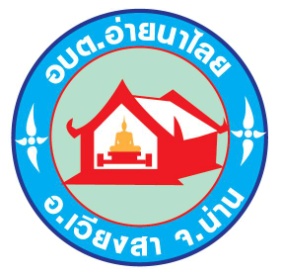   รายงานการติดตามและประเมินผลแผนพัฒนา ประจำปีงบประมาณ พ.ศ.2566 องค์การบริหารส่วนตำบลอ่ายนาไลยอำเภอเวียงสา  จังหวัดน่านคำนำด้วยระเบียบกระทรวงมหาดไทย ว่าด้วยการจัดทำแผนขององค์กรปกครองส่วนท้องถิ่น พ.ศ.๒๕๔๘ หมวด ๖ ข้อ ๒๙ และระเบียบกระทรวงมหาดไทย ว่าด้วยการจัดทำแผนขององค์กรปกครองส่วนท้องถิ่น (ฉบับที่ 3) พ.ศ. ๒๕61 ข้อ ๑2 ได้กำหนดให้มีการติดตามและประเมินผลแผนพัฒนาขององค์กรปกครองส่วนท้องถิ่น โดยคณะกรรมการติดตามและประเมินแผนพัฒนาเป็นผู้ดำเนินการติดตามและประเมินผลแผนพัฒนา ซึ่งคณะกรรมการจะต้องดำเนินการกำหนดแนวทาง วิธีการในการติดตามและประเมินผลแผนพัฒนา ดำเนินการติดตามและประเมินผลแผนพัฒนา รายงานผลและเสนอความเห็นซึ่งได้จากการติดตามและประเมินผลแผนพัฒนาต่อผู้บริหารท้องถิ่น เพื่อให้ผู้บริหารท้องถิ่นเสนอต่อสภาท้องถิ่นและคณะกรรมการพัฒนาท้องถิ่น พร้อมทั้งประกาศผลการติดตามและประเมินผลแผนพัฒนาให้ประชาชนในท้องถิ่นทราบในที่เปิดเผยภายในสิบห้าวันนับแต่วันรายงานผลและเสนอความเห็นดังกล่าวและต้องปิดประกาศไว้เป็นระยะเวลาไม่น้อยกว่าสามสิบวันโดยอย่างน้อยปีละหนึ่งครั้งภายในเดือนธันวาคมของทุกปีคณะกรรมการติดตามและประเมินผลแผนพัฒนา หวังเป็นอย่างยิ่งว่ารายงานการติดตามและประเมินผลฉบับนี้ จะเป็นประโยชน์สำหรับผู้ที่มีส่วนเกี่ยวข้อง เพื่อใช้เป็นข้อมูลในการวิเคราะห์ตัดสินใจบริหารจัดการทรัพยากร และกำหนดทิศทางการพัฒนาได้อย่างมีประสิทธิภาพ และส่งผลให้ท้องถิ่นมีการพัฒนาอย่างแท้จริงคณะกรรมการติดตามและประเมินผลแผนพัฒนาองค์การบริหารส่วนตำบลอ่ายนาไลยสารบัญ       หน้าคำนำ											 	 กสารบัญ											  	 ขส่วนที่ 1  บทนำ										  	 1ส่วนที่ 2  วิสัยทัศน์  ยุทธศาสตร์ เป้าประสงค์						  	 4ส่วนที่ 3  ผลการติดตามและประเมินผลด้วยระบบ e-plan					  	 5ส่วนที่ 4  สรุปผลการติดตามและประเมินผลแผนพัฒนาท้องถิ่นประจำปีงบประมาณ 			67            พ.ศ.2566ส่วนที่ 5  ผลการวิเคราะห์การติดตามและประเมินผล						84	- พิจารณาการติดตามและประเมินผลยุทธศาสตร์เพื่อความสอดคล้องแผนพัฒนาท้องถิ่น	- พิจารณาการติดตามและประเมินผลโครงการเพื่อความสอดคล้องแผนพัฒนาท้องถิ่นส่วนที่ 6  สรุปปัญหา อุปสรรค และข้อเสนอแนะ					        	        110ภาคผนวก	แบบประเมินความพึงพอใจส่วนที่ 1บทนำหลักการทั่วไป	การติดตามและประเมินผลแผนพัฒนาท้องถิ่นเป็นการติดตามและประเมินผลแผนพัฒนาท้องถิ่นที่ผู้บริหารท้องถิ่นประกาศใช้ ประกอบด้วยการจัดทำหรือทบทวน การเพิ่มเติม การเปลี่ยนแปลงและการแก้ไขแผนพัฒนาท้องถิ่น เป็นการติดตามโครงการ กิจกรรม รวมถึงครุภัณฑ์หรือวัสดุที่จัดทำบริการสาธารณะหรือกิจกรรมสาธารณะที่อยู่ในแผนพัฒนาท้องถิ่น งบประมาณรายจ่ายประจำปี/เพิ่มเติม การใช้จ่ายเงินสะสมหรือการอนุมัติใช้จ่ายเงินสะสม การใช้เงินอุดหนุนเฉพาะกิจ การโอนแก้ไขเปลี่ยนแปลงคำชี้แจงงบประมาณ หรือเงินอื่นใดที่องค์กรปกครองส่วนท้องถิ่นใช้เพื่อการพัฒนาท้องถิ่นในการจัดทำบริการสาธารณะหรือกิจกรรมสาธารณะ และเป็นการติดตามการใช้งบประมาณรายจ่ายตามแผนการดำเนินงานขององค์กรปกครองส่วนท้องถิ่น	การติดตาม (Monitoring) และการประเมิน (Evaluation) เป็นกระบวนการที่แตกต่างกันมีจุดหมายไม่เหมือนกันแต่กระบวนการทั้งสองมีความเกี่ยวข้องสัมพันธ์กัน และเมื่อนำแนวคิดและหลักการการติดตามและประเมินผลมาประสานใช้ด้วยกันอย่างเหมาะสมจะช่วยให้ผู้บริหารท้องถิ่น สมาชิกสภาท้องถิ่น ข้าราชการหรือพนักงานท้องถิ่น ผู้มีส่วนได้เสียในท้องถิ่น สามารถกำกับดูแล ทบทวนและพัฒนางาน พัฒนาท้องถิ่นตามภารกิจ หน้าที่และอำนาจตามแผนงาน โครงการ กิจกรรม งานต่างๆ รวมถึงครุภัณฑ์หรือวัสดุที่จัดทำบริการสาธารณะหรือการจัดทำกิจกรรมสาธารณะได้อย่างมีประสิทธิภาพและประสิทธิผลความสำคัญของการติดตามและประเมินผลการติดตามและประเมินผลแผนพัฒนาท้องถิ่นเป็นการติดตามผลที่ให้ความสำคัญดังนี้1. ผลการปฏิบัติงานของผู้รับผิดชอบแต่ละแผนงาน โครงการ กิจกรรม งานต่างๆ รวมถึงครุภัณฑ์ หรือวัสดุที่จัดทำบริการสาธารณะหรือการจัดทำกิจกรรมสาธารณะ เพื่อพัฒนาท้องถิ่นที่ดำเนินการหรือไม่ได้ดำเนินการตามแผนพัฒนาท้องถิ่นที่ได้กำหนดไว้หรือไม่ รวมทั้งงบประมาณในการดำเนินงาน2. ผลการใช้ปัจจัยหรือทรัพยากรต่างๆ ในการพัฒนาท้องถิ่น ตรวจสอบดูว่าแผนงานโครงการ กิจกรรม งานต่างๆ รวมถึงครุภัณฑ์หรือวัสดุที่จัดทำบริการสาธารณะหรือการจัดทำกิจกรรมสาธารณะเพื่อการพัฒนาได้รับปัจจัยหรือทรัพยากรทั้งด้านปริมาณ และคุณภาพตามระยะเวลาที่กำหนดไว้หรือไม่อย่างไร3. ผลการดำเนินงาน ตรวจสอบดูว่าได้ผลตรงตามเป้าหมายที่กำหนดไว้หรือไม่เพียงใด มีปัญหาอุปสรรคอะไรบ้าง ทั้งในด้านการจัดทำแผนพัฒนาท้องถิ่น การดำเนินการตามแผนงานและโครงการเพื่อการพัฒนาท้องถิ่น และขั้นตอนต่างๆ ในการดำเนินการตามโครงการเพื่อการพัฒนาท้องถิ่น4. สิ่งที่ได้รับหรือผลที่ได้รับจริงจากการพัฒนาท้องถิ่นที่มีความสอดคล้องหรือเชื่อมโยงกับยุทธศาสตร์ระดับต่างๆมากน้อยเพียงใด5. การตั้งงบประมาณรายจ่ายมีความสอดคล้อง สัมพันธ์กันอย่างไรกับแผนพัฒนาท้องถิ่นที่ผู้บริหารท้องถิ่นประกาศใช้วัตถุประสงค์การติดตามและประเมินผลแผนพัฒนาท้องถิ่นมุ่งค้นหาแผนงาน โครงการ กิจกรรม งานต่างๆ รวมถึงครุภัณฑ์หรือวัสดุที่จัดทำบริการสาธารณะหรือการจัดทำกิจกรรมสาธารณะเพื่อการพัฒนาท้องถิ่นที่ได้ดำเนินการไปแล้วว่าสิ่งใดควรดำเนินการต่อไปตามวัตถุประสงค์ของโครงการพัฒนาท้องถิ่นหรือศึกษาระหว่างดำเนินการตามโครงการเพื่อการพัฒนาท้องถิ่นนั้น ว่ามีปัญหาใดควรปรับปรุงเพื่อการบรรลุเป้าหมาย ติดตามและประเมินผลแผนงาน โครงการเพื่อการพัฒนาท้องถิ่นที่ไม่ได้ดำเนินการเป็นเพราะเหตุใด เกิดปัญหาจากเรื่องใด จึงกำหนดเป็นวัตถุประสงค์ได้ดังนี้1. เพื่อเป็นเครื่องมือในการบริหารราชการท้องถิ่นขององค์กรปกครองส่วนท้องถิ่นและการวางแผนพัฒนาท้องถิ่นอย่างหนึ่งที่จะช่วยตอบสนองภารกิจตามหน้าที่และอำนาจขององค์กรปกครองส่วนท้องถิ่นรวมทั้งปรับปรุงการปฏิบัติงานให้ดีขึ้น มีประสิทธิภาพ และประสิทธิผล2. เพื่อให้ทราบถึงความก้าวหน้าการดำเนินงานตามระยะเวลาและเป้าหมายที่กำหนดไว้ สภาพผลการดำเนินงาน ตลอดจนปัญหา อุปสรรคในการพัฒนาท้องถิ่นตามภารกิจที่ได้กำหนดไว้3. เพื่อเป็นข้อมูลสำหรับเร่งรัด ปรับปรุง แก้ไข ข้อบกพร่องของการดำเนินงาน โครงการ กิจกรรมงานต่างๆ รวมถึงครุภัณฑ์หรือวัสดุที่จัดทำบริการสาธารณะหรือการจัดทำกิจกรรมสาธารณะหรือการยกเลิกโครงการกิจกรรม งานต่างๆ รวมถึงครุภัณฑ์หรือวัสดุที่จัดทำบริการสาธารณะหรือการจัดทำกิจกรรมสาธารณะทั้งที่ไม่เหมาะสมหรือหมดความจำเป็นขององค์การบริหารส่วนท้องถิ่น4. เพื่อทราบถึงสถานภาพการบริหารการใช้จ่ายงบประมาณขององค์กรปกครองส่วนท้องถิ่นทั้งงบประมาณรายจ่ายประจำปี/เพิ่มเติม การใช้จ่ายเงินสะสมหรือการอนุมัติใช้จ่ายเงินสะสม การใช้เงินอุดหนุนเฉพาะกิจ การโอนแก้ไขเปลี่ยนแปลงคำชี้แจงงบประมาณ หรือเงินอื่นใดที่องค์กรปกครองส่วนท้องถิ่นใช้เพื่อการพัฒนาท้องถิ่นในการจัดทำบริการสาธารณะหรือกิจกรรมสาธารณะ และเป็นการติดตามการใช้งบประมาณรายจ่ายตามแผนการดำเนินงานขององค์กรปกครองส่วนท้องถิ่นด้วยขั้นตอนการติดตามและประเมินผลขั้นตอนที่ 1 หลักการสำคัญการติดตามและประเมินผลแผนพัฒนาท้องถิ่น ให้องค์กรปกครองส่วนท้องถิ่นโดยคณะกรรมการติดตามและประเมินผลแผนพัฒนาท้องถิ่นดำเนินการอย่างน้อยปีละ 1 ครั้ง ภายในเดือนธันวาคมของทุกปี โดยให้คณะกรรมการติดตามและประเมินผลแผนพัฒนาท้องถิ่นรายงานผลและเสนอความเห็นซึ่งได้จากการติดตามและประเมินผลแผนพัฒนาท้องถิ่นต่อผู้บริหารท้องถิ่น เมื่อผู้บริหารท้องถิ่นได้รับรายงานผลการติดตามและประเมินผลแผนพัฒนาท้องถิ่นแล้ว ให้ตรวจสอบและมีความเห็น แล้วจัดทำเป็นประกาศผลการติดตามและประเมินผลแผนพัฒนาท้องถิ่นประจำปี จะต้องปิดประกาศให้ประชาชนทราบโดยเปิดเผยเป็นระยะเวลาไม่น้อยกว่าสามสิบวัน นับแต่วันลงนามประกาศหรือนับแต่วันให้ความเห็นดังกล่าว ภายในเดือนธันวาคม ขั้นตอนที่ ๒ การดำเนินการของสำนัก กอง ส่วน ฝ่ายต่างๆ ขององค์กรปกครองส่วนท้องถิ่น2.1 การจัดทำรายงานผลการติดตามและประเมินผลแผนพัฒนาท้องถิ่น มีขั้นตอนการดำเนินการโดยสำนักปลัดหรือกองยุทธศาสตร์และงบประมาณ หรือสำนัก กองที่มีหน้าที่รับผิดชอบการจัดทำแผนพัฒนาท้องถิ่น ดำเนินการรวบรวมข้อมูลต่างๆ เพื่อยกร่างการจัดทำรายงานผลการติดตามและประเมินผลแผนพัฒนาท้องถิ่น ประจำปีงบประมาณ เพื่อเสนอต่อคณะกรรมการติดตามและประเมินผลแผนพัฒนาท้องถิ่นขององค์กรปกครองส่วนท้องถิ่น2.2 ในการปฏิบัติให้เป็นหน้าที่ของสำนัก กอง ส่วน ฝ่ายต่างๆ ที่ต้องดำเนินการยกร่างการจัดทำรายงานผลการติดตามและประเมินผลแผนพัฒนาท้องถิ่นหรือการลงข้อมูลเพื่อส่งให้สำนัก กองที่มีหน้าที่จัดทำแผนพัฒนาท้องถิ่นหรือการติดตามและประเมินผลแผนพัฒนาท้องถิ่น (สำนักปลัด/กองยุทธศาสตร์และงบประมาณ) ดำเนินการขั้นตอนที่ ๓ การดำเนินการของคณะกรรมการติดตามและประเมินผลแผนพัฒนาท้องถิ่น3.1 คณะกรรมการติดตามและประเมินผลแผนพัฒนาท้องถิ่นประชุมเพื่อกำหนดแนวทาง วิธีการในการติดตามและประเมินผลแผนพัฒนาท้องถิ่น กำหนดเครื่องมือในการดำเนินการติดตามและประเมินผลแผนพัฒนาท้องถิ่น ทั้งในส่วนที่ต้องดำเนินการติดตามและประเมินผลในเชิงวิเคราะห์ (1)ความสำคัญของการติดตามและประเมินผล (2)วัตถุประสงค์ของการติดตามและประเมินผล (3)ขั้นตอนการติดตามและประเมินผล (4)เครื่องมือการติดตามและประเมินผล (5)ประโยชน์ของการติดตามแลประเมินผล (6)การติดตามและประเมินผลที่เกิดจากการสรุปผลการติดตามและประเมินผล ปีงบประมาณและแนวทางการติดตามและประเมินผลปีงบประมาณ (7)ผลการวิเคราะห์การติดตามและประเมินผล ที่เกิดจากผลการพิจารณาการติดตามและประเมินผลยุทธศาสตร์เพื่อความสอดคล้องแผนพัฒนาท้องถิ่น ผลการพิจารณาการติดตามและประเมินผลโครงการเพื่อความสอดคล้องแผนพัฒนาท้องถิ่น การวิเคราะห์เชิงปริมาณการวิเคราะห์เชิงคุณภาพ และสรุปผลการวิเคราะห์การติดตามและประเมินผล (8)สรุปผล ข้อสังเกตและข้อเสนอแนะที่เกิดจากสรุปผลการพัฒนาท้องถิ่นในภาพรวม และข้อเสนอแนะในการจัดทำแผนพัฒนาท้องถิ่นในอนาคต3.2 คณะกรรมการติดตามและประเมินผลแผนพัฒนาท้องถิ่นประชุมเพื่อกำหนดแนวทาง วิธีการในการติดตามและประเมินผลแผนพัฒนาท้องถิ่น ทั้งในส่วนที่ต้องดำเนินการติดตามและประเมินผลการให้คะแนน (1)การติดตามและประเมินผลยุทธศาสตร์เพื่อความสอดคล้องแผนพัฒนาท้องถิ่น จำนวน 100 คะแนน และ (2)การติดตามและประเมินผลโครงการเพื่อความสอดคล้องแผนพัฒนาท้องถิ่น จำนวน 100 คะแนนคณะกรรมการติดตามและประเมินผลแผนพัฒนาท้องถิ่นจะต้องให้คะแนนการติดตามและประเมินผลยุทธศาสตร์เพื่อความสอดคล้องแผนพัฒนาท้องถิ่นขององค์กรปกครองส่วนท้องถิ่น จากคะแนนเต็ม 100 คะแนน และการติดตามและประเมินผลโครงการเพื่อความสอดคล้องแผนพัฒนาท้องถิ่น จากคะแนนเต็ม 100 คะแนน เกณฑ์ที่ควรได้เพื่อให้เกิดความสอดคล้องและขับเคลื่อนการพัฒนาท้องถิ่นขององค์กรปกครองส่วนท้องถิ่น ไม่ควรน้อยกว่าร้อยละ 80 แต่ถ้าเมื่อประเมินผลเป็นคะแนนแล้ว ผลต่ำกว่าร้อยละ 80 ก็ต้องยืนยันคะแนนที่เป็นจริง3.3 คณะกรรมการติดตามและประเมินผลแผนพัฒนาท้องถิ่นประชุมเพื่อดำเนินการติดตามและประเมินผลแผนพัฒนาท้องถิ่น ประกอบด้วย (1)สมาชิกสภาท้องถิ่นที่สภาท้องถิ่นคัดเลือกจำนวน สามคน (2)ผู้แทนประชาคมท้องถิ่นที่ประชาคมท้องถิ่นคัดเลือกจำนวนสองคน (3)ผู้แทนหน่วยงานที่เกี่ยวข้องที่ผู้บริหารท้องถิ่นคัดเลือกจำนวนสองคน (4)หัวหน้าส่วนการบริหารที่คัดเลือกกันเองจำนวนสองคน (5)ผู้ทรงคุณวุฒิที่ผู้บริหารท้องถิ่นคัดเลือกจำนวนสองคน โดยมีกรรมการที่ถูกคัดเลือก 1 คน เป็นประธานคณะกรรมการ และกรรมการที่ถูกคัดเลือก 1 คน เป็นเลขานุการของคณะกรรมการ การประชุมคณะกรรมการฯจะประชุมจำนวนเท่าใดหรือจำนวนกี่ครั้งก็ให้กำหนดในที่ประชุมของคณะกรรมการ ขั้นตอนที่ ๔ ขั้นตอนการติดตามและรายงานผล4.1 คณะกรรมการติดตามและประเมินผลแผนพัฒนาท้องถิ่นประชุมเพื่อกำหนดแนวทาง วิธีการในการติดตามและประเมินผลแผนพัฒนาท้องถิ่นตามข้อ 29 (1) แห่งระเบียบกระทรวงมหาดไทยว่าด้วยการจัดทำแผนพัฒนาขององค์กรปกครองส่วนท้องถิ่น พ.ศ.2548 และที่แก้ไขเพิ่มเติม ต้องกำหนดแนวทาง วิธีการ แบบที่ใช้ในการติดตามและประเมินผล เทคนิคหรือการวิเคราะห์ที่จะต้องนำมาใช้ เป็นต้น4.2 สำนัก กอง ที่มีหน้าที่จัดทำแผนพัฒนาท้องถิ่นหรือการติดตามและประเมินผลแผนพัฒนาท้องถิ่น (สำนักปลัด/กองยุทธศาสตร์และงบประมาณ) แจ้งมติที่ประชุมรายละเอียดและแนวทางปฏิบัติตาม 4.1 ให้สำนักกอง ส่วน ฝ่ายต่างๆ ในองค์กรปกครองส่วนท้องถิ่นได้ทราบและปฏิบัติ พร้อมกำหนดวันดำเนินการหรือลงข้อมูลแล้วจัดส่งให้กับสำนักปลัดแล้วแต่กรณี เพื่อสรุปประมวลผล ยกร่างเป็นรายงานผลการติดตามและประเมินผลแผนพัฒนาท้องถิ่นเพื่อเสนอคณะกรรมการติดตามและประเมินผลแผนพัฒนาท้องถิ่น4.3 คณะกรรมการติดตามและประเมินผลแผนพัฒนาท้องถิ่นมีอำนาจหน้าที่ดำเนินการติดตามและประเมินผลแผนพัฒนาท้องถิ่นตามข้อ 29 (2)แห่งระเบียบกระทรวงมหาดไทยว่าด้วยการจัดทำแผนพัฒนาขององค์กรปกครองส่วนท้องถิ่น พ.ศ.2548 และที่แก้ไขเพิ่มเติม โดยประชุมเพื่อพิจารณาตรวจสอบข้อมูล รายละเอียดตามยกร่างรายงานผลการติดตามและประเมินผลแผนพัฒนาท้องถิ่นที่สำนักปลัดหรือกองยุทธศาสตร์และงบประมาณ แล้วแต่ กรณียกร่างมาจัดทำหรือรวบรวมส่งให้คณะกรรมการติดตามและประเมินผลแผนพัฒนาท้องถิ่นพิจารณา และกำหนดให้มีการออกติดตามโครงการ กิจกรรมงานต่างๆ รวมถึงครุภัณฑ์หรือวัสดุที่จัดทำบริการสาธารณะหรือการจัดทำกิจกรรมสาธารณะ ที่ดำเนินการในพื้นที่จริง (จะทั้งหมดหรือบางส่วนหรือการใช้วิธีการสุ่มตัวอย่างก็เป็นไปตามมติคณะกรรมการฯ)4.4 เมื่อคณะกรรมการติดตามและประเมินผลแผนพัฒนาท้องถิ่นได้รายงานผลและเสนอความเห็นและดำเนินการตาม 4.3 แล้ว ให้ประธานคณะกรรมการและเลขานุการของคณะกรรมการติดตามและประเมินผลแผนพัฒนาท้องถิ่นตรวจสอบความถูกต้องและส่งให้สำนักปลัดที่มีหน้าที่จัดทำแผนพัฒนาท้องถิ่นหรือการติดตามและประเมินผลแผนพัฒนาท้องถิ่นได้ตรวจสอบความถูกต้องอีกครั้งแล้วจัดทำประกาศรายงานผลการติดตามและประเมินผลแผนพัฒนาท้องถิ่น ประจำปีงบประมาณ เสนอผู้บริหารท้องถิ่นเพื่อให้ผู้บริหารท้องถิ่นลงนามประกาศผลการติดตามและประเมินผลแผนพัฒนาท้องถิ่น4.5 ก่อนลงนามประกาศรายงานผลการติดตามและประเมินผลแผนพัฒนาท้องถิ่นให้ผู้บริหารท้องถิ่นตรวจสอบและมีความเห็นในรายงานการติดตามและประเมินผลแผนพัฒนาท้องถิ่น ประจำปีงบประมาณ4.6 เมื่อผู้บริหารท้องถิ่นได้ประกาศรายงานผลการติดตามและประเมินผลแผนพัฒนาท้องถิ่นประจำปีงบประมาณแล้ว ให้สำนักปลัดหรือกองยุทธศาสตร์และงบประมาณที่มีหน้าที่จัดทำแผนพัฒนาท้องถิ่นหรือการติดตามและประเมินผลแผนพัฒนาท้องถิ่นปิดประกาศผลการติดตามและประเมินผลแผนพัฒนาท้องถิ่นให้ประชาชนในท้องถิ่นทราบในที่เปิดเผยภายในสิบห้าวันนับแต่วันรายงานผลและเสนอความเห็นดังกล่าว และต้องปิดประกาศไว้เป็นระยะเวลาไม่น้อยกว่าสามสิบวัน และลงเว็บไซต์ขององค์กรปกครองส่วนท้องถิ่นตามหลักการบริหารกิจการบ้านเมืองที่ดี4.7 เมื่อผู้บริหารท้องได้ประกาศรายงานผลการติดตามและประเมินผลแผนพัฒนาท้องถิ่นประจำปีงบประมาณแล้ว ให้สำนักปลัดหรือกองยุทธศาสตร์และงบประมาณที่มีหน้าที่จัดทำแผนพัฒนาท้องถิ่นหรือการติดตามและประเมินผลแผนพัฒนาท้องถิ่นแจ้งสภาท้องถิ่น อำเภอ จังหวัด หน่วยราชการ รัฐวิสาหกิจที่เกี่ยวข้องทราบด้วย รวมถึงแจ้งให้คณะกรรมการสนับสนุนการจัดทำแผนพัฒนาท้องถิ่น คณะกรรมการพัฒนาท้องถิ่น คณะกรรมการติดตามและประเมินผลแผนพัฒนาท้องถิ่น สำนัก กอง ส่วน ฝ่ายต่างๆของตนเองได้ทราบ4.8 รายงานผลการติดตามและประเมินผลแผนพัฒนาท้องถิ่นโดยการประกาศ การปิดประกาศ การลงเว็ปไซต์ขององค์กรปกครองส่วนท้องถิ่นตามหลักการบริหารกิจการบ้านเมืองที่ดีต้องดำเนินการให้แล้วเสร็จภายในเดือนธันวาคม หากไม่สามารถดำเนินการได้ให้ขอผ่อนผันการดำเนินการกับผู้กำกับดูแลขั้นตอนที่ ๕ การดำเนินการของสภาท้องถิ่น5.1 เมื่อผู้บริหารท้องถิ่นประกาศผลการติดตามและประเมินผลแผนพัฒนาท้องถิ่นประจำปีงบประมาณแล้วให้เสนอเป็นญัตติหรือเสนอต่อประธานสภาท้องถิ่น เพื่อให้ประธานสภาท้องถิ่นได้บรรจุในวาระการประชุมสภาท้องถิ่น เป็นการรับทราบซึ่งอาจดำเนินการในสมัยประชุมสภาสมัยสามัญหรือสมัยวิสามัญก็ได้ สมาชิกสภาท้องถิ่นอาจสอบถาม อภิปราย เสนอความเห็นตั้งข้อสังเกตในที่ประชุมสภาท้องถิ่นได้ ให้ผู้บริหารท้องถิ่นหรือผู้บริหารท้องถิ่นมอบหมายให้คณะกรรมการติดตามและประเมินผลแผนพัฒนาท้องถิ่นอธิบาย ชี้แจง ตอบข้อซักถามการอภิปรายของสมาชิกสภาท้องถิ่นได้ตามที่ประธานสภาท้องถิ่นได้อนุญาต5.2 เมื่อสภาท้องถิ่นได้เสนอความเห็นหรือรับทราบแล้ว ให้ประธานสภาท้องถิ่นส่งความเห็นนั้นให้ผู้บริหารท้องถิ่นโดยเร็วหรืออย่างช้าไม่ควรเกิน 15 วัน นับแต่วันที่ประชุมสภาท้องถิ่นรับทราบ และให้ผู้บริหารท้องถิ่นจัดประชุมคณะกรรมการพัฒนาท้องถิ่นเพื่อนำผลการติดตามและประเมินผลแผนพัฒนาท้องถิ่นประจำปีรวมทั้งความเห็นของสภาท้องถิ่นให้คณะกรรมการพัฒนาท้องถิ่นรับทราบ เพื่อนำไปดำเนินการปรับปรุง แก้ไข กำหนดแนวทางการพัฒนาท้องถิ่นกำหนดกรอบนโยบาย ทิศทาง แนวทางการพัฒนาท้องถิ่นเพื่อให้เป็นไปตามหน้าที่และอำนาจขององค์กรปกครองส่วนท้องถิ่นที่มีผลกระทบต่อประโยชน์สุขของประชาชนและดำเนินการนำไปวิเคราะห์การพัฒนาท้องถิ่นต่อไปเครื่องมือที่ใช้ในการติดตามและประเมินผลสิ่งที่จะทำให้การติดตามและประเมินผลมีประสิทธิภาพก็คือเครื่องมือที่ใช้ในการดำเนินการติดตามประเมินผลตามที่กล่าวไปแล้วในระเบียบวิธีการติดตามและประเมินผล คณะกรรมการได้พิจารณาเครื่องมือที่ใช้ในการติดตามและประเมินผลแผนพัฒนาขององค์การบริหารส่วนตำบล ดังนี้1. การประเมินผลในเชิงปริมาณ	1. แบบที่  ๑  การกำกับการจัดทำแผนยุทธศาสตร์ขององค์กรปกครองส่วนท้องถิ่น	2. แบบที่  ๒  แบบติดตามผลการดำเนินงานขององค์กรปกครองส่วนท้องถิ่น	3. แบบที่  ๓/๑  แบบประเมินผลการดำเนินงานตามแผนยุทธศาสตร์	แบบประเมินคุณภาพของแผนพัฒนา 	4. การติดตามและประเมินผลด้วยระบบ e-plan  (www.dla.go.th)2. การประเมินผลในเชิงคุณภาพ๑. ใช้คู่มือการติดตามและประเมินผลการจัดทำและแปลงแผนไปสู่การปฏิบัติขององค์กรปกครองส่วนท้องถิ่น  เป็นเครื่องมือในการติดตามประเมินผล  ดังนี้๑.๑ แบบที่ ๑ แบบช่วยกำกับการจัดทำแผนยุทธศาสตร์ของท้องถิ่นโดยตนเอง๑.๒ แบบที่ ๒ แบบติดตามผลการดำเนินงานขององค์กรปกครองส่วนท้องถิ่น๑.๓ แบบที่ ๓/๑ แบบประเมินผลการดำเนินงานตามแผนยุทธศาสตร์๑.๔ แบบที่ ๓/๒ แบบประเมินความพึงพอใจต่อผลการดำเนินงานขององค์กรปกครองส่วน      ท้องถิ่นในภาพรวม	๒. ติดตามและประเมินผลเป็นรายโครงการและงบประมาณที่นำแผนพัฒนาท้องถิ่นไปเป็นกรอบในการจัดทำงบประมาณรายจ่ายประจำปีประโยชน์ของการติดตามและประเมินผล 1. ทำให้ทราบปัญหาและความต้องการที่แท้จริง สามารถจัดลำดับความสำคัญของปัญหาและแก้ไขปัญหาได้ทันที เพื่อนำไปสู่การพัฒนาขององค์กร2. ทำให้วางแผนงานโครงการได้ตรงเป้าหมาย แก้ปัญหาได้ถูกจุดและพัฒนาได้ตรงตามนโยบายที่วางไว้3. เป็นกลไกสำคัญที่จะมุ่งไปสู่การปรับปรุงและพัฒนา4. ทำให้ทราบผลการดำเนินงานตามแผนงานโครงการ เมื่อเริ่มวางแผนใหม่อีกครั้งก็จะมีข้อมูลสารสนเทศที่ชัดเจนเที่ยงตรงและ เป็นปัจจุบัน สามารถเป็นเครื่องมือในการบริหารได้อย่างมีประสิทธิภาพและประสิทธิผลส่วนที่ 2วิสัยทัศน์  ยุทธศาสตร์ เป้าประสงค์วิสัยทัศน์องค์การบริหารส่วนตำบลอ่ายนาไลย“อ่ายนาไลยน่าอยู่	ประตูสู่เมืองน่านประสานสามัคคี	สุขภาพดีถ้วนหน้าร่วมรักษาธรรมชาติ ให้โอกาสทางการศึกษา หมดปัญหายาเสพติดเศรษฐกิจพอเพียง รุ่งเรืองวัฒนธรรม”ยุทธศาสตร์		1. การพัฒนาด้านแหล่งน้ำ	2. การพัฒนาด้านโครงสร้างพื้นฐาน	3. การพัฒนาสังคมและความมั่นคงของมนุษย์		4. การพัฒนาด้านเศรษฐกิจ		5. การพัฒนาด้านทรัพยากรธรรมชาติและสิ่งแวดล้อม	6. การพัฒนาการศึกษา ศาสนาและวัฒนธรรม		7. การพัฒนาด้านการเมืองการบริหารเป้าประสงค์          1. จะส่งเสริมและพัฒนาแหล่งน้ำทางธรรมชาติที่มีอยู่ปัจจุบันและสนับสนุนการก่อสร้างแหล่งน้ำแห่งใหม่  ให้สามารถนำน้ำมาใช้ประโยชน์เพื่อการอุปโภค บริโภคและการเกษตร ได้อย่างเพียงพอและทั่วถึงในเขตพื้นที่ตำบลอ่ายนาไลย ดังนี้                    1.๑  จัดให้มีและปรับปรุงระบบชลประทาน แหล่งน้ำ เพื่อการเกษตร โดยการขุดลอกแหล่งน้ำ  เหมือง  ฝาย คลองส่งน้ำ เพื่อเก็บกักน้ำ ให้คลอบคลุมและทั่วถึงในตำบลอ่ายนาไลย                    1.๒ จัดให้มีและปรับปรุงระบบน้ำประปาหมู่บ้านให้ครอบคลุมทั้งตำบล โดยสร้างระบบประปา พร้อม การขยายเขตระบบประปา สนับสนุนการดำเนินงานของคณะกรรมการบริหารระบบประปาหมู่บ้าน                    1.๓ ให้การสนับสนุนด้านเทคนิค วิชาการเครื่องมือ เครื่องจักรกล บุคลากรในการพัฒนาและแก้ไขปัญหาแหล่งน้ำ ให้กับหมู่บ้านในพื้นที่ตำบลอ่ายนาไลย	2. มุ่งมั่นที่จะพัฒนาโครงสร้างพื้นฐานให้ได้มาตรฐาน เพื่อตอบสนองต่อความต้องการของประชาชนได้อย่างมีประสิทธิภาพและสอดคล้องกับแผนพัฒนาองค์การบริหารส่วนตำบล โดยมีแนวทางดังนี้                   	2.๑ บูรณาการทำงานร่วมกับหน่วยงานองค์การบริหารส่วนจังหวัด สร้าง พัฒนา ซ่อมแชมปรับปรุงถนนคอนกรีตภายในหมู่บ้าน และถนนเข้าสู่พื้นที่ทางการเกษตรของพี่น้องในตำบลอ่ายนาไลย	    	2.2 บูรณาการทำงานร่วมกับหน่วยงานการไฟฟ้า ขยายเขตการไฟฟ้าในชุมชน สำนักงานพลังงานจังหวัดน่าน ไฟฟ้าพลังงานแสงอาทิตย์ส่องสว่างในพื้นที่การเกษตรและทางสาธารณะ	3. จะส่งเสริมและสนับสนุนการพัฒนาสังคมและชุมชนให้มีประสิทธิภาพและมีความเข้มแข็งตลอดจนสร้างระบบสุขภาพที่ดีให้เกิดขึ้นแก่ประชาชนในตำบลอ่ายนาไลย ให้มีสุขภาพแข็งแรง ทั้งทางร่างกายและจิตใจ โดยมีแนวทางดังนี้           		3.๑ ส่งเสริมและสนับสนุนงานสาธารณสุขมูลฐานให้มีความเข้มแข็ง           		3.๒ ส่งเสริมและสนับสนุนให้ประชาชนในตำบลอ่ายนาไลยมีความรู้เกี่ยวกับโรคภัยไข้เจ็บต่างๆพร้อมทั้งป้องกันโรคระบาด และโรคติดต่อ โดยให้มีการตรวจสุขภาพประจำปี รวมทั้งสามารถปฐมพยาบาลเบื้องต้นได้           		3.๓ ส่งเสริมให้ประชาชนในตำบลอ่ายนาไลยมีสุขภาพร่างกายแข็งแรงส่งเสริมให้มีการเล่นกีฬาและการออกกำลังกาย          		3.๔ การพัฒนาการส่งเสริมความเข้มแข็งให้กับชุมชนสนับสนุนพัฒนาคุณภาพชีวิตชาวตำบลอ่ายนาไลยตามยุทธศาสตร์อยู่ดีมีสุข ส่งเสริมการสร้างชุมชนน่าอยู่ และการสร้างความเข้มแข็งและความสามัคคีของชุมชน ส่งเสริมการมีส่วนร่วมของกลุ่มองค์กรต่างๆ ในตำบลโดยเฉพาะอย่างยิ่ง เด็ก เยาวชน  องค์กรสตรี        		3.๕  ส่งเสริมและสนับสนุนการป้องกันและบรรเทาสาธารณภัย สนับสนุนกิจกรรมสร้างระบบความปลอดภัยในชีวิตและทรัพย์สินของประชาชนในตำบลโดยจัดให้มีแผนป้องกันและบรรเทาสาธารณภัยทุกรูปแบบ          		3.๖ ส่งเสริมและสนับสนุนการป้องกันและแก้ไขปัญหายาเสพติด  การดำเนินงานของศูนย์พัฒนาครอบครัว สนับสนุนให้ทุกภาคส่วนของสังคมมีส่วนร่วมในกิจกรรมที่เป็นการเสริมสร้างความเข้มแข็งและความอบอุ่นให้แก่ครอบครัว และสนับสนุนนโยบายรัฐบาล ในการป้องกันและปราบปราม การบำบัดผู้ติดยาเสพติด         		3.๗ สนับสนุนการพัฒนาการจัดสวัสดิการและสังคมสงเคราะห์  ให้การสงเคราะห์ผู้สูงอายุ   ผู้พิการ ผู้ป่วยเอดส์ ผู้ด้อยโอกาสทางสังคม และเด็กนักเรียนที่ขาดแคลนทุนทรัพย์ ยากไร้ ส่งเสริมและเพิ่มคุณค่าของผู้สูงอายุ โดยหากิจกรรมและอาชีพเสริม บูรณาการจัดตั้งศูนย์ประสานงานเครือข่ายเพื่อสงเคราะห์ผู้สูงอายุที่เป็นผู้มีรายได้น้อยผู้พิการและผู้ยากไร้	4. จะส่งเสริมและสนับสนุนให้มีกระบวนการสร้างโอกาส สร้างรายได้ สร้างอาชีพ ลดรายจ่ายให้กับประชาชนทุกระดับ โดยจะส่งเสริมแนวทางเศรษฐกิจแบบพอเพียงตามศักยภาพของชุมชนในระดับฐานรากของตำบล โดยมีแนวทางดังนี้            		4.๑ สนับสนุนส่งเสริมการลงทุนและพาณิชยกรรม โดยสร้างระบบเศรษฐกิจที่ดี มั่นคง ส่งเสริมการค้า จัดให้มีศูนย์กลางจำหน่ายสินค้าผลิตภัณฑ์พื้นบ้าน            		4.๒ ส่งเสริมและสนับสนุนให้มีผลิตภัณฑ์พื้นบ้านให้มีความหลากหลายทุกสาขาเพิ่มมากขึ้น            		4.๓ ส่งเสริมและพัฒนาผลิตภัณฑ์สินค้าพื้นบ้านให้ได้มาตรฐานและเป็นที่ยอมรับของตลาด            		4.๔ ส่งเสริมและสนับสนุนการจัดตั้งกองทุนเศรษฐกิจชุมชนเพื่อการประกอบอาชีพโดยมุ่งให้ประชาชนมีเงินทุนในการประกอบอาชีพ	 	4.5 ส่งเสริมและสนับสนุนให้มีการค้าขายผ่านช่องทางออนไลน์ให้มากขึ้นเพื่อตอบรับกับความต้องการของผู้ชื้อผู้ค้าในช่องทางอิเล็กทรอนิกส์           	4.6 ส่งเสริมขอรับการสนับสนุนการขอออกเอกสารสิทธิ์ พื้นที่ที่อยู่อาศัย พื้นที่ทางการเกษตร ให้ครอบคลุมในพื้นที่ตำบลอ่ายนาไลย	5. ด้านการพัฒนาทรัพยากรธรรมชาติและสิ่งแวดล้อม		๕.๑ ส่งเสริมและปรับปรุงระบบสิ่งแวดล้อม ตลอดจนการบำบัดและฟื้นฟูทรัพยากรธรรมชาติและสิ่งแวดล้อมให้มีความสมบูรณ์มากยิ่งขึ้น              	๕.๒ จัดหาและปรับปรุงภูมิทัศน์สวนสาธารณะ และสถานที่พักผ่อนหย่อนใจในชุมชนให้ได้มาตรฐาน              	๕.๓ มุ่งส่งเสริมให้ประชาชนบริหารจัดการขยะมูลฝอยและสิ่งปฏิกูลในตำบลอย่างมีส่วนร่วม             		๕.๔ การรณรงค์สร้างจิตสำนึก และการมีส่วนร่วมของประชาชนในตำบลในการอนุรักษ์ทรัพยากรธรรมชาติและสิ่งแวดล้อม เพื่อให้เกิดการใช้ประโยชน์อย่างคุ้มค่าสูงสุด โดยการให้ความรู้แก่ประชาชนในทุกด้าน	6. ด้านการพัฒนาการศึกษา ศาสนาและวัฒนธรรม		6.๑ ส่งเสริมและสนับสนุนการจัดการศึกษาในระบบให้ทั่วถึงมีประสิทธิภาพตามมาตรฐาน สากล               	6.๒ ส่งเสริมและสนับสนุนการจัดการศึกษานอกระบบให้ทั่วถึงมีประสิทธิภาพตามมาตรฐานสากล               	6.๓ ส่งเสริมและสนับสนุนการศึกษาตามอัธยาศัยเพื่อเพิ่มโอกาส การเรียนรู้ของประชาชน               	6.๔ ส่งเสริมและสนับสนุนให้ประชาชนได้ออกกำลังกายอย่างสม่ำเสมอโดยจัดให้มี ลานกีฬา สถานที่ออกกำลังกายและกิจกรรมสันทนาการ ต่าง ๆ ให้ครอบคลุมและทั่วถึง                             	6.๕ ส่งเสริมและสนับสนุนกิจกรรมทางศาสนา ศิลปะวัฒนธรรมประเพณี  โดยจัดให้มีสภาวัฒนธรรม ขึ้นเพื่อทำนุบำรุงรักษากิจกรรมต่าง ๆ ให้มีเอกลักษณ์และคงอยู่ตลอดไป	7. จะส่งเสริมและสนับสนุน ให้ตำบลอ่ายนาไลยเป็นชุมชนที่ปลอดภัย น่าอยู่ และพัฒนาเกี่ยวกับคุณภาพชีวิตของประชาชนและเยาวชนในตำบลให้มีความเป็นอยู่ที่ดีขึ้นและสร้างโอกาสให้ทุกคนได้รับการบริการอย่างเท่าเทียมกัน  จะบริหารงานโดยยึดหลักธรรมาภิบาล มุ่งเน้นความโปร่งใส และการมีส่วนร่วม โดยมีแนวทางดังนี้             		๗.๑ ส่งเสริมสนับสนุนการปกครองระบอบประชาธิปไตยอันมีพระมหากษัตริย์ทรงเป็นประมุข โดยมุ่งเน้นให้ประชาชนมีส่วนร่วมในทุกๆ ด้าน ได้แก่ การสนับสนุนประชาคม องค์กร  ประชาชน โดยการ “ร่วมคิด  ร่วมทำ  ร่วมตรวจสอบ ”             		๗.๒ ให้ความร่วมมือช่วยเหลือองค์กรปกครองส่วนท้องถิ่น และหน่วยงานอื่น ๆ ทุกแห่งในกรณีที่เหตุจำเป็นเร่งด่วนอันจะก่อให้เกิดความเสียหายร้ายแรงต่อราษฎรในเขตองค์การบริหารส่วนตำบลอ่ายนาไลย             		๗.๓ เพิ่มประสิทธิภาพของการประชาสัมพันธ์แบบบูรณาการ เพื่อเป็นการสร้างภาพพจน์สถาบันองค์การบริหารส่วนตำบลอ่ายนาไลย ให้ประชาชนยอมรับและให้ความเชื่อถือ             		๗.๔  ปรับเปลี่ยนกระบวนการ สร้างศูนย์บริหารออนไลน์จุดเดียวเบ็ดเสร็จ ไม่ต้องเสียเวลาในการเดินทาง มีระบบแจ้งเตือนตรวจสอบการดำเนินงานได้ตลอด 24 ชั่วโมง เพื่อตอบสนองความต้องการของประชาชนด้วยความรวดเร็ว และมีประสิทธิภาพ            		๗.5 สร้างแรงจูงใจและเพิ่มขวัญ และกำลังใจให้ข้าราชการและผู้ปฏิบัติงานขององค์การบริหารส่วนตำบลอ่ายนาไลย ที่ปฏิบัติงานด้วยความทุ่มเท เสียสละ ผลการปฏิบัติงานดีเด่นและเป็นที่ยอมรับ             		๗.6 สนับสนุนเพิ่มศักยภาพของพนักงาน สมาชิกสภาฯ และผู้บริหาร ให้ได้รับการฝึกอบรมได้เพิ่มพูนความรู้ทักษะ และมีประสบการณ์ในการทำงานมากยิ่งขึ้น             		๗.7 จัดให้มีและปรับปรุง ดูแล สถานที่ราชการในความรับผิดชอบขององค์การบริหารส่วนตำบลอ่ายนาไลยให้มีมาตรฐาน บูรณาการทำงานร่วมกับองค์การบริหารส่วนจังหวัดน่าน ด้านศูนย์บริการออนไลน์ ความปลอดภัย CCTV การเข้าถึงอินเตอร์เน็ตชุมชนระบบสารสนเทศ พร้อมที่จะให้บริการประชาชนให้ได้รับความสะดวก ปลอดภัยเป็นตำบลน่าอยู่             		๗.8 จัดหาวัสดุอุปกรณ์  ครุภัณฑ์ ที่จำเป็นต่อการปฏิบัติงานของพนักงานและเจ้าหน้าที่ให้พร้อมปฏิบัติหน้าที่บริการประชาชนตำบลอ่ายนาไลย             		๗.9 มุ่งแสวงหาและสร้างภาคีเครือข่ายทุกหน่วยงาน ทั้งภาครัฐและภาคเอกชน เพื่อพัฒนาและช่วยเหลือประชาชน  ในพื้นที่ตำบลอ่ายนาไลยส่วนที่ 3ผลการติดตามและประเมินผลด้วยระบบ e-plan		อบต.อ่ายนาไลย ได้จัดทำแผนพัฒนาท้องถิ่น (พ.ศ. 2566-2570) ตามกระบวนการที่บัญญัติไว้ในระเบียบกระทรวงมหาดไทย โดยผ่านการมีส่วนร่วมของประชาชน เช่น การจัดเวทีประชาคม การประชุมกรรมการชุมชน เพื่อรับฟังปัญหาและความต้องการที่แท้จริงของประชาชนในพื้นที่ ก่อนนำมาจัดทำโครงการเพื่อพัฒนาพื้นที่ ที่บรรจุไว้ในแผนพัฒนาท้องถิ่น (พ.ศ.2566 – 2570) ต่อไป    	 	อบต.อ่ายนาไลย ได้ประกาศใช้แผนพัฒนาท้องถิ่น (พ.ศ. 2566-2570) เมื่อวันที่ 21 มกราคม พ.ศ.2565 แผนพัฒนาท้องถิ่น (พ.ศ.2566-2570) แก้ไข เพิ่มเติม/เปลี่ยนแปลง ครั้งที่ 1/2565 แก้ไข เพิ่มเติม/เปลี่ยนแปลง ครั้งที่ 2/2565 และแก้ไข เพิ่มเติม เปลี่ยนแปลง ครั้งที่ 1/2566 ถึงแก้ไข เพิ่มเติม เปลี่ยนแปลง ครั้งที่ 4/2566 ได้จัดทำแผนยุทธศาสตร์การพัฒนาและแผนพัฒนา 5 ปี (พ.ศ.2566 – 2570) ตามกระบวนการที่บัญญัติไว้ในระเบียบกระทรวงมหาดไทย โดยผ่านการมีส่วนร่วมของประชาชน โดยได้กำหนดโครงการที่จะดำเนินการตามแผนพัฒนาท้องถิ่นดังกล่าวข้างต้น  ดังนี้ผู้บริหาร อบต.อ่ายนาไลย ได้ประกาศใช้ข้อบัญญัติงบประมาณ โดยมีโครงการที่บรรจุอยู่ในข้อบัญญัติงบประมาณ จำนวน 54 โครงการ งบประมาณ 4,895,835.00 บาท สามารถจำแนกตามยุทธศาสตร์ ได้ดังนี้รายละเอียดโครงการในข้อบัญญัติงบประมาณรายจ่ายประจำปีงบประมาณ พ.ศ.2566 มีดังนี้การใช้จ่ายงบประมาณ      องค์การบริหารส่วนตำบลอ่ายนาไลย มีการใช้จ่ายงบประมาณในการดำเนินโครงการตามข้อบัญญัติงบประมาณ โดยได้มีการก่อหนี้ผูกพัน/ ลงนามในสัญญา รวม 39 โครงการ จำนวนเงิน 4,508,366.00 บาท มีการเบิกจ่ายงบประมาณ จำนวน 39 โครงการ จำนวนเงิน 4,508,366.00 บาท สามารถจำแนกตามยุทธศาสตร์ ได้ดังนี้ รายละเอียดโครงการในข้อบัญญัติงบประมาณ องค์การบริหารส่วนตำบลอ่ายนาไลย ที่มีการก่อหนี้ผูกพัน/     ลงนามในสัญญา มีดังนี้รายงานสรุปผลการดำเนินงาน ปี 2566
องค์การบริหารส่วนตำบลอ่ายนาไลย อำเภอเวียงสา จังหวัดน่าน 33ส่วนที่ 5ผลการวิเคราะห์การติดตามและประเมินผลแนวทางการให้คะแนนการติดตามและประเมินผลยุทธศาสตร์เพื่อความสอดคล้องแผนพัฒนาท้องถิ่นขององค์กรปกครองส่วนท้องถิ่น40แนวทางการให้คะแนนแนวการติดตามและประเมินผลยุทธศาสตร์เพื่อความสอดคล้องแผนพัฒนาท้องถิ่น          ขององค์กรปกครองส่วนท้องถิ่นแนวทางการให้คะแนนแนวการติดตามและประเมินผลยุทธศาสตร์เพื่อความสอดคล้องแผนพัฒนาท้องถิ่น          ขององค์กรปกครองส่วนท้องถิ่นแนวทางการพิจารณาการติดตามและประเมินผลโครงการเพื่อความสอดคล้องแผนพัฒนาท้องถิ่นขององค์กรปกครองส่วนท้องถิ่นแนวทางการให้คะแนนการติดตามและประเมินผลโครงการเพื่อความสอดคล้องแผนพัฒนาท้องถิ่นขององค์กรปกครองส่วนท้องถิ่นแนวทางการให้คะแนนการติดตามและประเมินผลโครงการเพื่อความสอดคล้องแผนพัฒนาท้องถิ่นขององค์กรปกครองส่วนท้องถิ่นผลการดำเนินงาน	องค์การบริหารส่วนตำบลอ่ายนาไลย ได้ดำเนินการโครงการตามข้อบัญญัติงบประมาณ ปี 2565 ในเขตพื้นที่ โดยได้รับความร่วมมือ การส่งเสริมและสนับสนุนจากภาคประชาชน ภาครัฐ และภาคเอกชนในพื้นที่ตลอดจนโครงการต่างๆ ประสบผลสำเร็จด้วยดี ก่อให้เกิดประโยชน์แก่ประชาชนทั้งในพื้นที่และพื้นที่ใกล้เคียง โดยมีผลการดำเนินงานที่สำคัญดังนี้สรุปผลการดำเนินงาน ความพึงพอใจต่อผลการดำเนินงานขององค์การบริหารส่วนตำบลอ่ายนาไลย	จากการใช้แบบสอบถามสำรวจความพึงพอใจของประชาชนในตำบลอ่ายนาไลย จำนวน 360 ชุด/คน ได้รับแบบสอบถามคืนจำนวน 300 ชุด/คน ปรากฏผลดังตาราง ต่อไปนี้ ตารางที่ 1 ข้อมูลทั่วไปของผู้ตอบแบบสอบถามจากตารางที่ 1 พบว่าประชาชนผู้ตอบแบบประเมินส่วนใหญ่เป็นเพศหญิง จำนวน 151 ราย คิดเป็นร้อยละ 50.34  มีช่วงอายุระหว่าง 51 - 60 ปี มากที่สุด จำนวน 83 ราย คิดเป็นร้อยละ 27.67 ส่วนใหญ่มีระดับการศึกษาระดับประถมศึกษา  จำนวน  162 ราย คิดเป็นร้อยละ 54.00 ประกอบอาชีพเกษตรกรมากที่สุด จำนวน 188 ราย คิดเป็นร้อยละ 62.67ตารางที่ 2 ความพึงพอใจต่อการดำเนินงานขององค์การบริหารส่วนตำบลอ่ายนาไลยในภาพรวมจากตารางที่ 2 พบว่าการสำรวจความพึงพอใจของประชาชนต่อการดำเนินงานขององค์การบริหารส่วนตำบลอ่ายนาไลยในภาพรวม มีความพึงพอใจที่มีการเปิดโอกาสให้ประชาชนมีส่วนร่วมในโครงการ / กิจกรรม ระดับพอใจ คิดเป็นร้อยละ 76.00 มีความพึงพอใจที่มีการประชาสัมพันธ์ให้ประชาชนรับรู้ข้อมูลของโครงการ / กิจกรรม ระดับพอใจ คิดเป็นร้อยละ 71.34 มีความพึงพอใจที่มีการเปิดโอกาสให้ประชาชนแสดงความคิดเห็นในโครงการ / กิจกรรม ระดับพอใจ คิดเป็นร้อยละ 65.67 มีความพึงพอใจที่มี การรายงานผลการดำเนินงานของโครงการ / กิจกรรมให้ประชาชนทราบ ระดับพอใจ คิดเป็นร้อยละ 71.00 มีความพึงพอใจที่มี การเปิดโอกาสให้ประชาชนตรวจสอบการดำเนินโครงการ / กิจกรรม ระดับพอใจ คิดเป็นร้อยละ 65.00 มีความพึงพอใจที่มีการดำเนินงานเป็นไปตามระยะเวลาที่กำหนด ระดับพอใจ คิดเป็นร้อยละ 74.67 มีความพึงพอใจที่มีผลการดำเนินโครงการ / กิจกรรมนำไปสู่การแก้ไขปัญหาของประชาชนในท้องถิ่น ระดับพอใจ คิดเป็นร้อยละ 68.34 มีความพึงพอใจที่มี การแก้ไขปัญหา และการตอบสนองความต้องการของประชาชน ระดับพอใจ คิดเป็นร้อยละ 66.00 และมีความพึงพอใจที่ประโยชน์ที่ประชาชนได้รับจากการดำเนินโครงการ / กิจกรรม ระดับพอใจ คิดเป็นร้อยละ 68.34 สรุปในภาพรวมประชาชนมีความพึงพอใจ ต่อการดำเนินงานขององค์การบริหารส่วนตำบลอ่ายนาไลยในภาพรวม ระดับพอใจ คิดเป็นร้อยละ 69.60ตารางที่ 3  ความพึงพอใจต่อการดำเนินงานขององค์การบริหารส่วนตำบลอ่ายนาไลย/รายหมู่บ้านโครงการขุดเจาะบ่อบาดาลเพื่อการอุปโภคและบริโภค บ้านนาผา หมู่ 1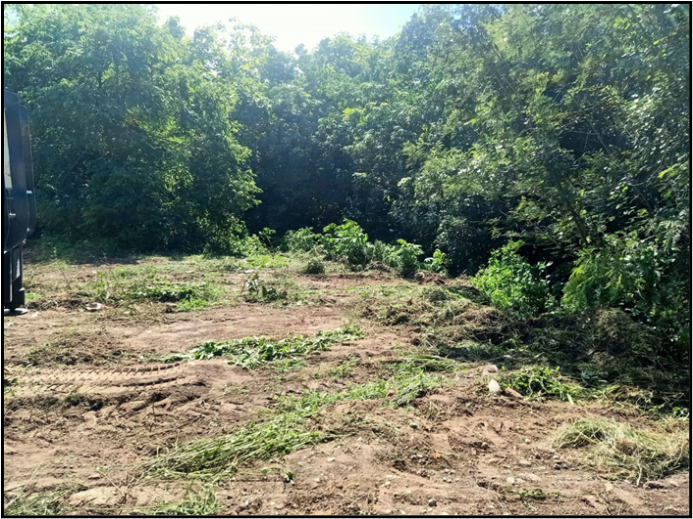 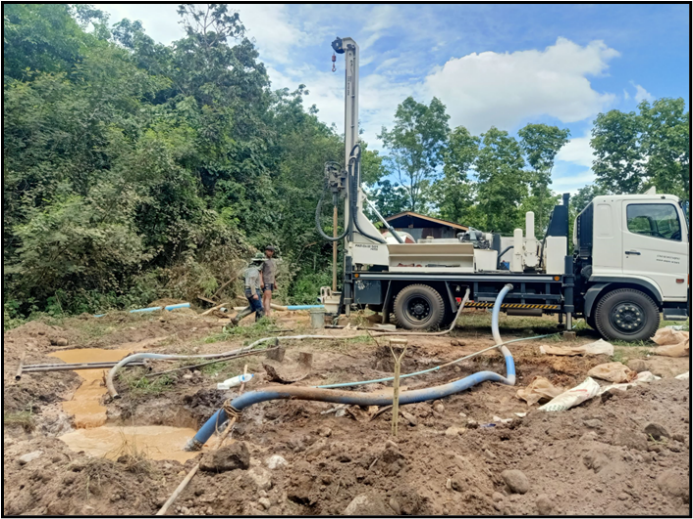 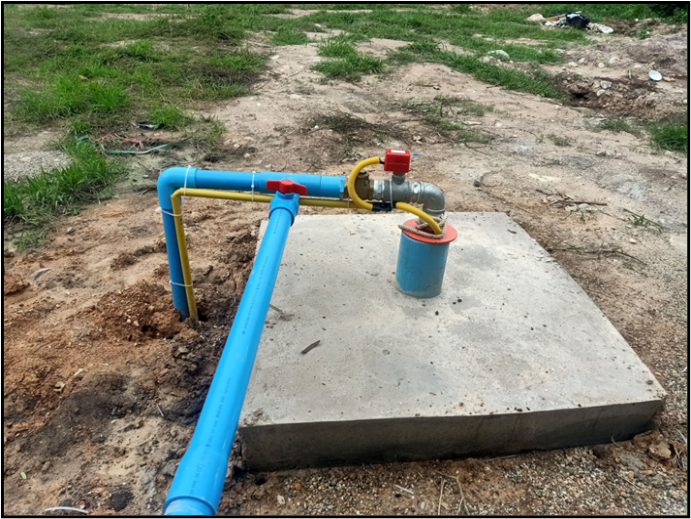 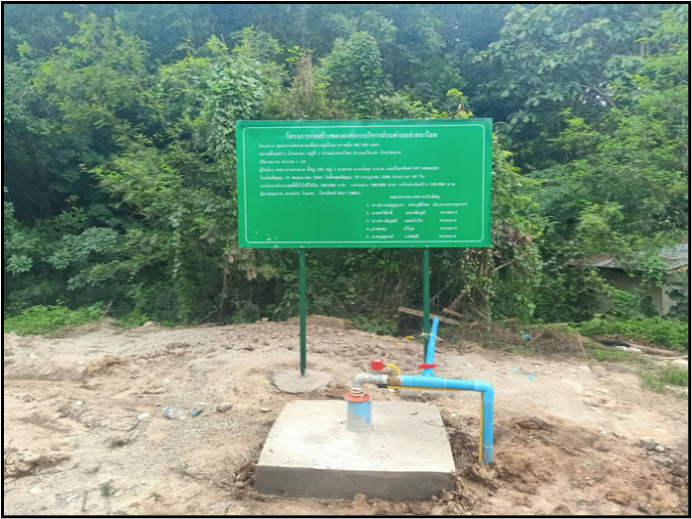 จากตารางที่ 3 พบว่าการสำรวจความพึงพอใจต่อการดำเนินงานขององค์การบริหารส่วนตำบลอ่ายนาไลย โครงการก่อสร้างถนน ค.ส.ล. บ้านนาผา หมู่ 1 ต.อ่ายนาไลย อ.เวียงสา จ.น่าน ประชาชนมีความพึงพอใจที่คุณภาพของถนนได้มาตรฐาน ระดับมาก คิดเป็นร้อยละ 65.62 มีความพึงพอใจที่ถนนสัญจรไปมาได้สะดวก รวดเร็ว และปลอดภัย ระดับมาก คิดเป็นร้อยละ 59.37 มีความพึงพอใจที่ ขนาดของถนนที่ก่อสร้างมีความเหมาะสม ระดับมาก คิดเป็นร้อยละ 53.12 มีความพึงพอใจที่ ถนนที่ก่อสร้างมีความเพียงพอกับความจำเป็นในการสัญจร ระดับมาก คิดเป็นร้อยละ 50.00 และมีความพึงพอใจที่การก่อสร้างถนนทำให้เกิดสิ่งแวดล้อมภูมิทัศน์ดีขึ้น ระดับมาก คิดเป็นร้อยละ 50.00ข้อเสนอแนะเพิ่มเติม          1. อยากจะให้ทาง อบต.สร้างถนนคอนกรีตใหม่เพราะบางซอยในหมู่บ้านความกว้างไม่ได้มาตรฐาน2. สร้างรางระบายน้ำภายในหมู่บ้าน3. อยากให้มีการพัฒนาระบบไฟฟ้าให้มากกว่านี้ตารางที่ 4  ความพึงพอใจต่อการดำเนินงานขององค์การบริหารส่วนตำบลอ่ายนาไลย/รายหมู่บ้านโครงการก่อสร้างถนนคอนกรีตเสริมเหล็กในหมู่บ้าน (หอเจ้าปู่) บ้านนาไลย หมู่ 2 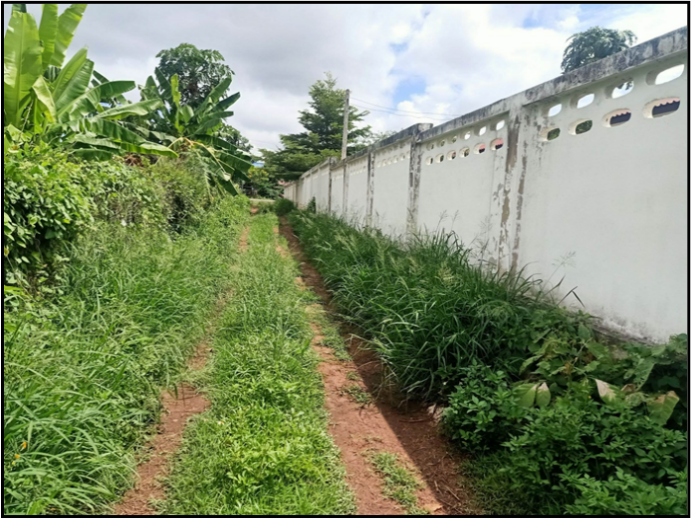 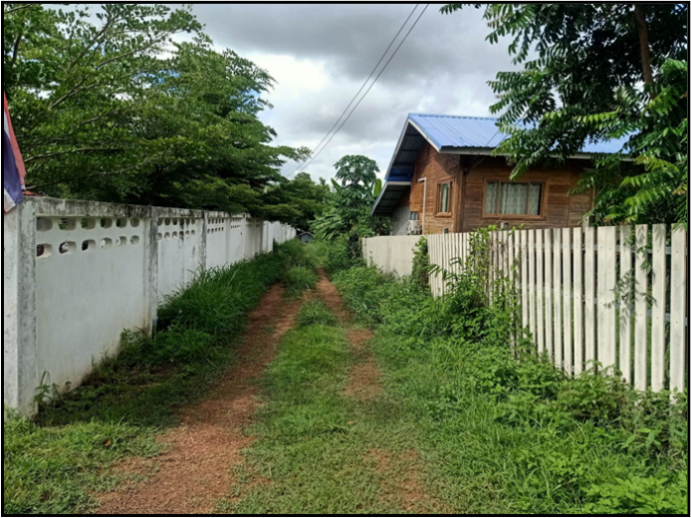 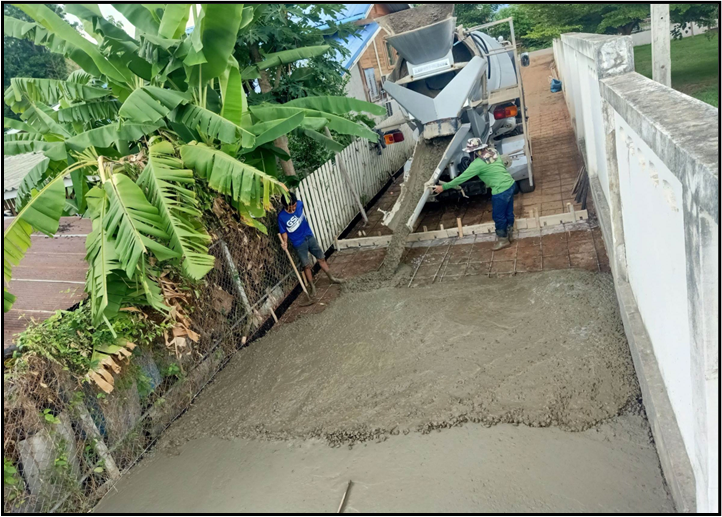 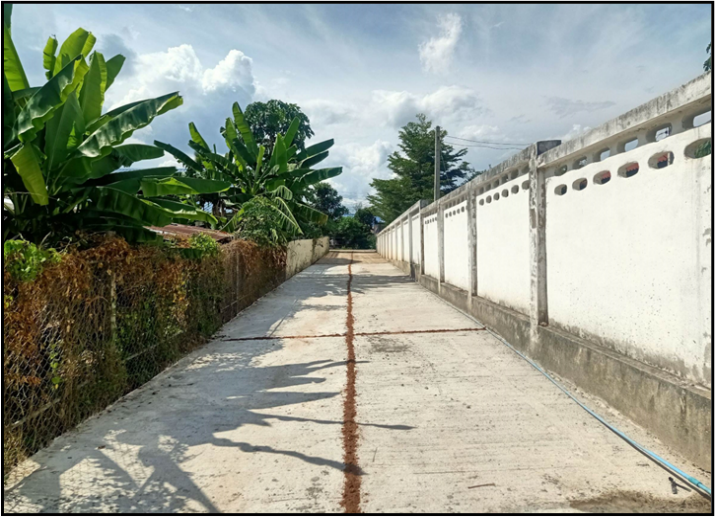 จากตารางที่ 4 พบว่าการสำรวจความพึงพอใจต่อการดำเนินงานขององค์การบริหารส่วนตำบลอ่ายนาไลย โครงการก่อสร้างลำเหมือง (ค.ส.ล.) เพื่อการเกษตร บ้านนาไลย หมู่ 2 ต.อ่ายนาไลย อ.เวียงสา จ.น่าน ประชาชนมีความพึงพอใจรูปแบบในการดำเนินการก่อสร้างลำเหมืองคอนกรีตเสริมเหล็ก (ค.ส.ล.) เพื่อการเกษตร มีความเหมาะสม ระดับมาก คิดเป็นร้อยละ 73.33 มีความพึงพอใจสถานที่/วัสดุ อุปกรณ์ สำหรับใช้ก่อสร้างมีความเหมาะสม ระดับปานกลาง คิดเป็นร้อยละ 63.33 มีความพึงพอใจที่ ขนาดลำเหมืองที่ก่อสร้างมีความเหมาะสม ระดับมาก คิดเป็นร้อยละ 66.67 มีความพึงพอใจที่ ผู้รับจ้างมีความชำนาญในการดำเนินงาน ระดับปานกลาง คิดเป็นร้อยละ 60.00 และมีความพึงพอใจสถานที่ในการดำเนินการก่อสร้างมีความเหมาะสม ระดับมากและปานกลาง คิดเป็นร้อยละ 53.33ข้อเสนอแนะเพิ่มเติม          -ไม่มี-ตารางที่ 5 ความพึงพอใจต่อการดำเนินงานขององค์การบริหารส่วนตำบลอ่ายนาไลย/รายหมู่บ้านโครงการก่อสร้างลำเหมืองคอนกรีตเสริมเหล็กลำเหมืองคลองไส้ไก่ นาทุ่งหลวง-ทุ่งลุ่ม บ้านนาไลย หมู่ 2 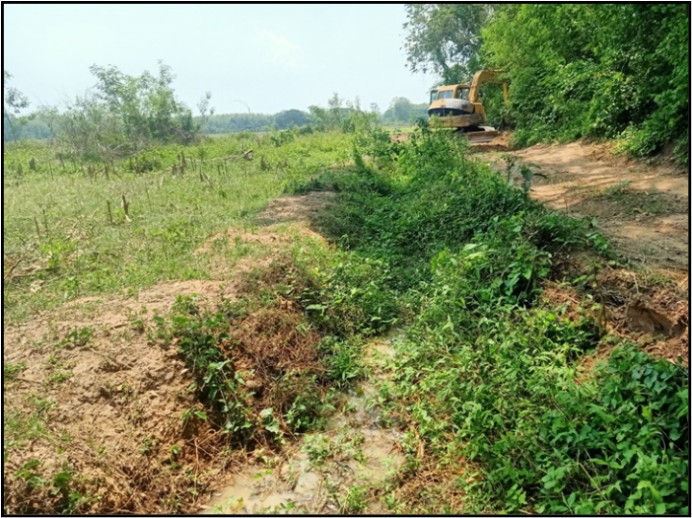 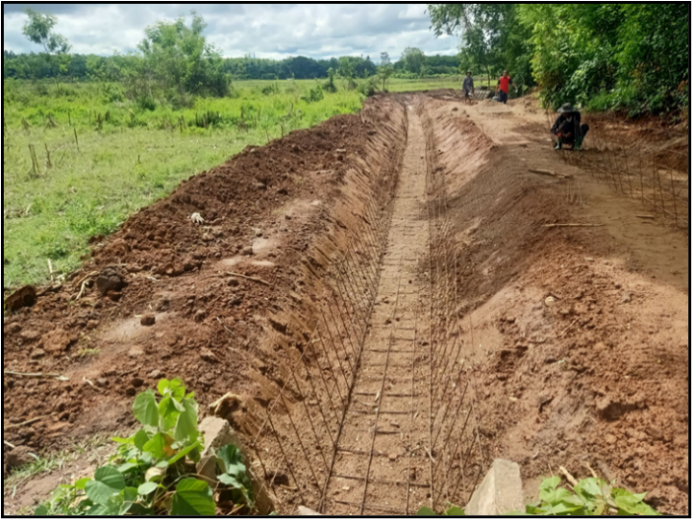 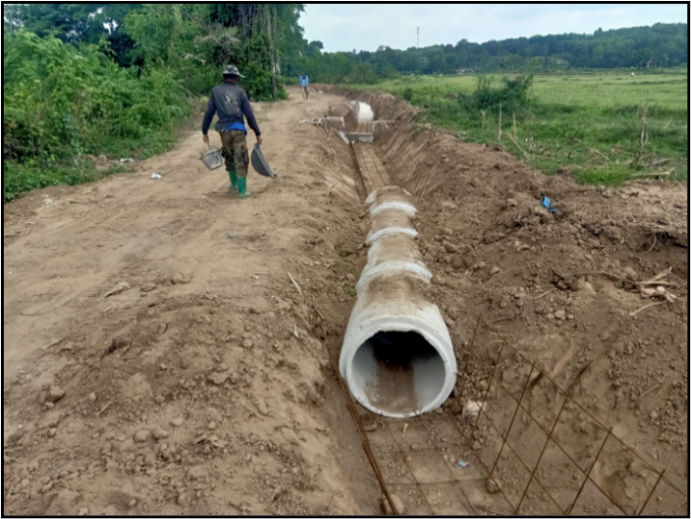 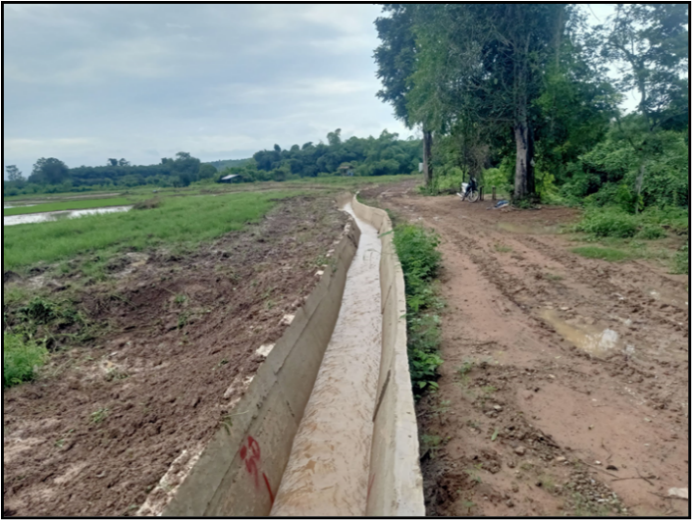 จากตารางที่ 5 พบว่าการสำรวจความพึงพอใจต่อการดำเนินงานขององค์การบริหารส่วนตำบลอ่ายนาไลยโครงการก่อสร้างลำเหมือง (ค.ส.ล.) เพื่อการเกษตร บ้านพะเยา หมู่ 3 ต.อ่ายนาไลย  อ.เวียงสา จ.น่าน ประชาชนมีความพึงพอใจที่คุณภาพของรูปแบบในการดำเนินการก่อสร้างลำเหมืองคอนกรีตเสริมเหล็ก (ค.ส.ล.) เพื่อการเกษตร มีความเหมาะสม ระดับมาก  คิดเป็นร้อยละ 73.33 มีความพึงพอใจสถานที่/วัสดุ อุปกรณ์ สำหรับใช้ก่อสร้างมีความเหมาะสม ระดับมาก คิดเป็นร้อยละ 73.33 มีความพึงพอใจที่ขนาดลำเหมืองที่ก่อสร้างมีความเหมาะสม ระดับมาก คิดเป็นร้อยละ 53.33  มีความพึงพอใจที่ผู้รับจ้างมีความชำนาญในการดำเนินงาน ระดับปานกลาง คิดเป็นร้อยละ 63.33 และมีความพึงพอใจสถานที่ในการดำเนินการก่อสร้างมีความเหมาะสม ระดับมาก คิดเป็นร้อยละ 56.67ตารางที่ 6 ความพึงพอใจต่อการดำเนินงานขององค์การบริหารส่วนตำบลอ่ายนาไลย/รายหมู่บ้านโครงการก่อสร้างถนนคอนกรีตเสริมเหล็กเพื่อการเกษตร พะเยา-สาลีก บ้านพะเยา หมู่ 3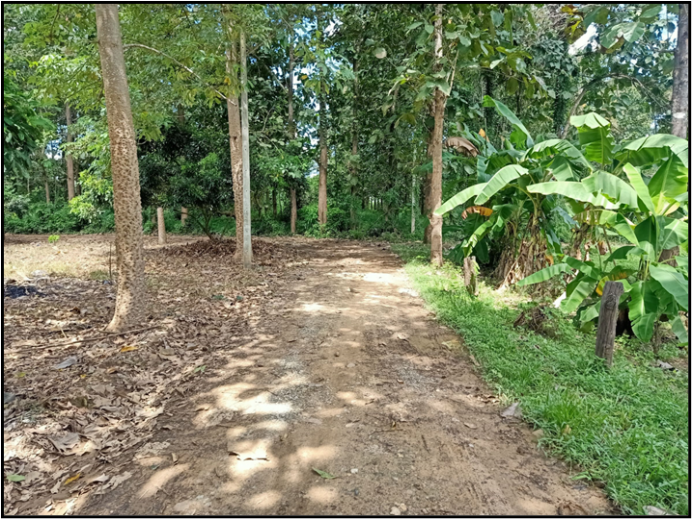 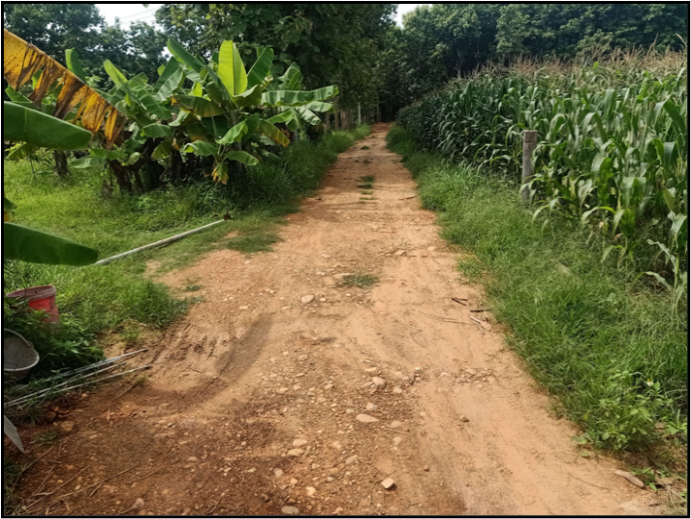 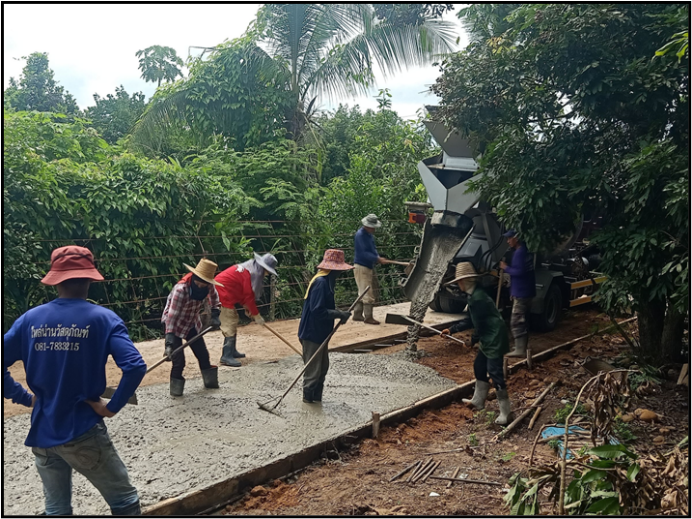 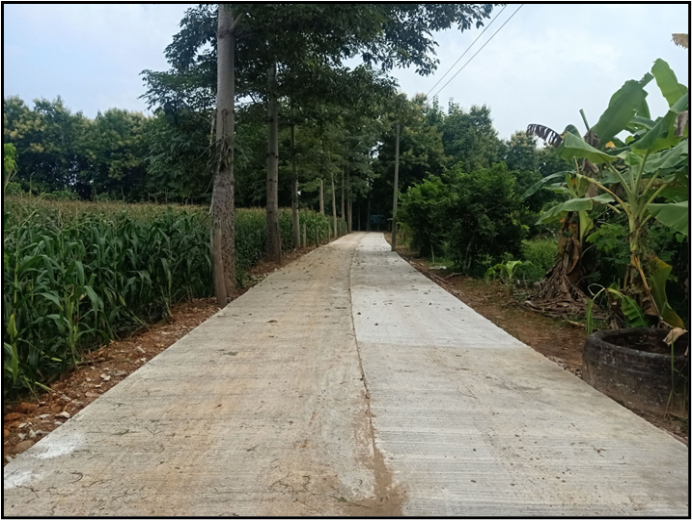 จากตารางที่ 6 พบว่าการสำรวจความพึงพอใจต่อการดำเนินงานขององค์การบริหารส่วนตำบลอ่ายนาไลยโครงการขุดเจาะบ่อบาดาลเพื่ออุปโภค – บริโภค บ้านใหม่เจริญราษฎร์ หมู่ 4 ต.อ่ายนาไลย อ.เวียงสา จ.น่าน ประชาชนมีความพึงพอใจที่รูปแบบในการดำเนินการขุดเจาะบ่อบาดาลหมู่บ้านมีความเหมาะสม ระดับปานกลาง คิดเป็นร้อยละ 53.33 มีความพึงพอใจที่สถานที่ในการดำเนินการขุดเจาะบ่อบาดาลหมู่บ้านมีความเหมาะสมระดับปานกลาง คิดเป็นร้อยละ 50.00 มีความพึงพอใจที่รูปแบบขุดเจาะบ่อบาดาลหมู่บ้านมีความเหมาะสมกับขนาดของหมู่บ้าน ระดับปานกลาง คิดเป็นร้อยละ 66.67 มีความพึงพอใจที่คุณภาพของน้ำจากบ่อบาดาล ระดับปานกลาง คิดเป็นร้อยละ 73.33 และมีความพึงพอใจที่การผลิตน้ำเพียงพอต่อความต้องการของประชาชนในพื้นที่ ระดับปานกลาง คิดเป็นร้อยละ 80.00ตารางที่ 7 ความพึงพอใจต่อการดำเนินงานขององค์การบริหารส่วนตำบลอ่ายนาไลย/รายหมู่บ้านโครงการปรับปรุงระบบประปาโดยใช้แผงโซล่าเซลล์เป็นพลังงานทดแทนพลังงานจากไฟฟ้า บ้านใหม่เจริญราษฎร์ หมู่ 4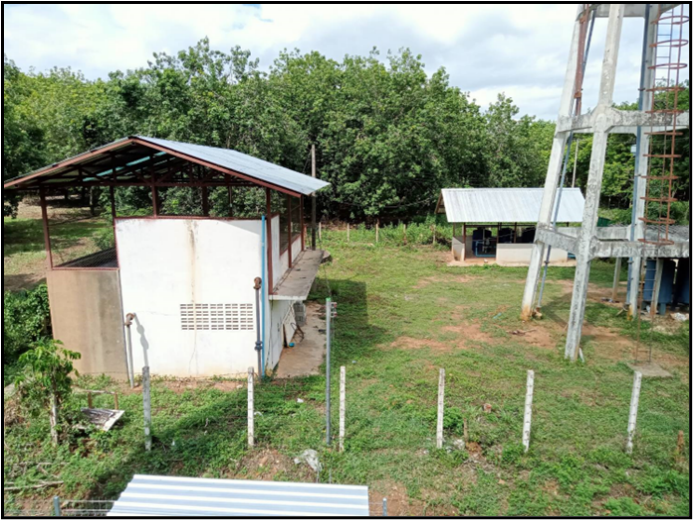 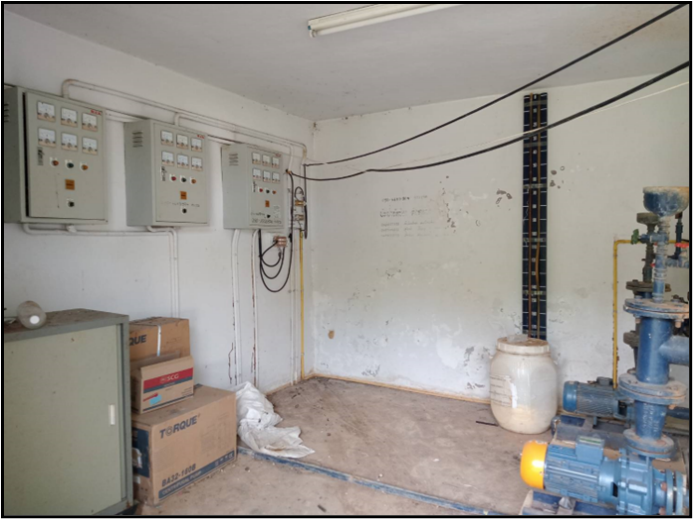 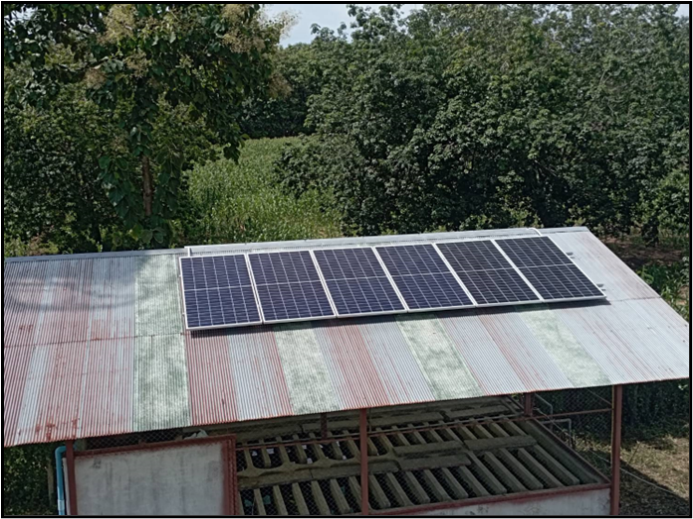 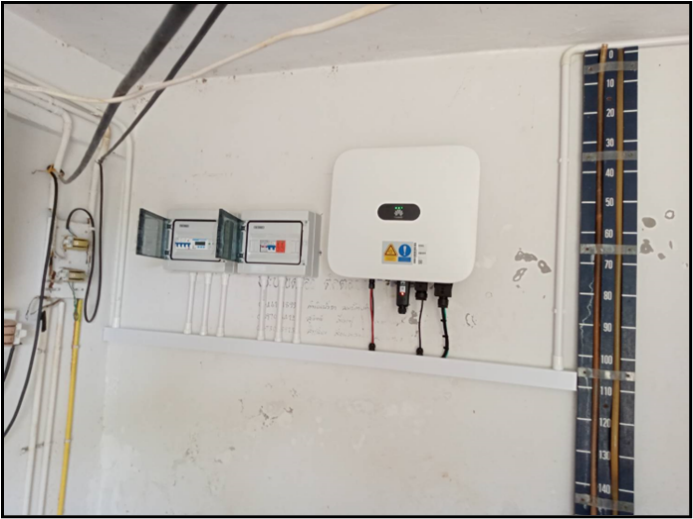 จากตารางที่ 7 พบว่าการสำรวจความพึงพอใจต่อการดำเนินงานขององค์การบริหารส่วนตำบลอ่ายนาไลยโครงการก่อสร้างหอถังสูง พร้อมระบบประปา บ้านอ่าย หมู่ 5 ต.อ่ายนาไลย อ.เวียงสา จ.น่าน ประชาชนมีความพึงพอใจรูปแบบในการดำเนินการก่อสร้างหอถังสูงพร้อมระบบประปาหมู่บ้านมีความเหมาะสม ระดับมาก คิดเป็นร้อยละ 55.17 มีความพึงพอใจสถานที่ในการดำเนินการก่อสร้างหอถังสูงพร้อมระบบประปามีความเหมาะสมระดับมาก คิดเป็นร้อยละ 51.72 มีความพึงพอใจที่การก่อสร้างหอถังสูงพร้อมระบบประปามีความเหมาะสมกับขนาดของหมู่บ้าน ระดับปานกลาง คิดเป็นร้อยละ 75.86 มีความพึงพอใจที่คุณภาพของน้ำที่ผ่านระบบประปามีคุณภาพ ระดับปานกลาง คิดเป็นร้อยละ 55.17 และมีความพึงพอใจที่มีการผลิตน้ำเพียงพอต่อความต้องการของประชาชนในพื้นที่ ระดับปานกลาง คิดเป็นร้อยละ 62.07ตารางที่ 8 ความพึงพอใจต่อการดำเนินงานขององค์การบริหารส่วนตำบลอ่ายนาไลย/รายหมู่บ้านโครงการปรับปรุงและต่อเติมอาคารอเนกประสงค์หมู่บ้าน บ้านอ่าย หมู่ 5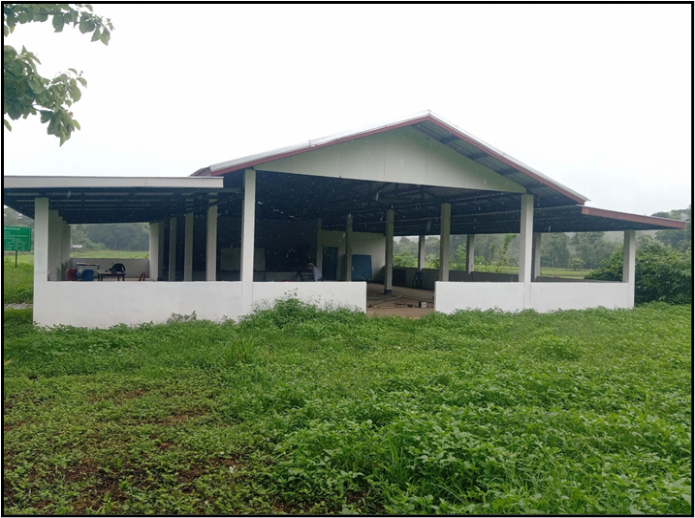 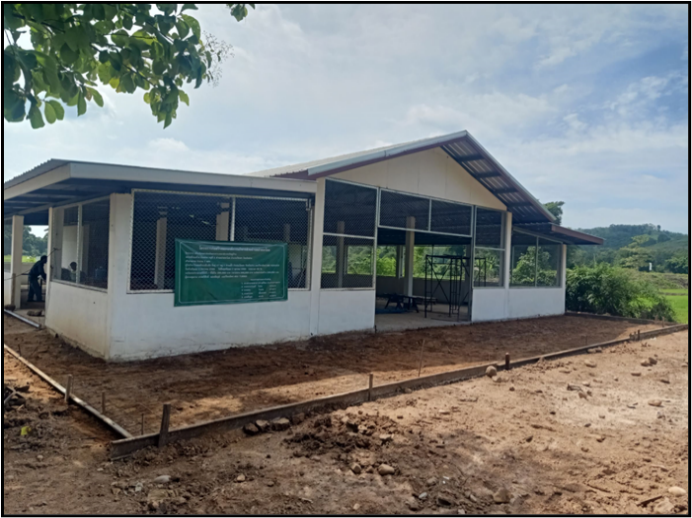 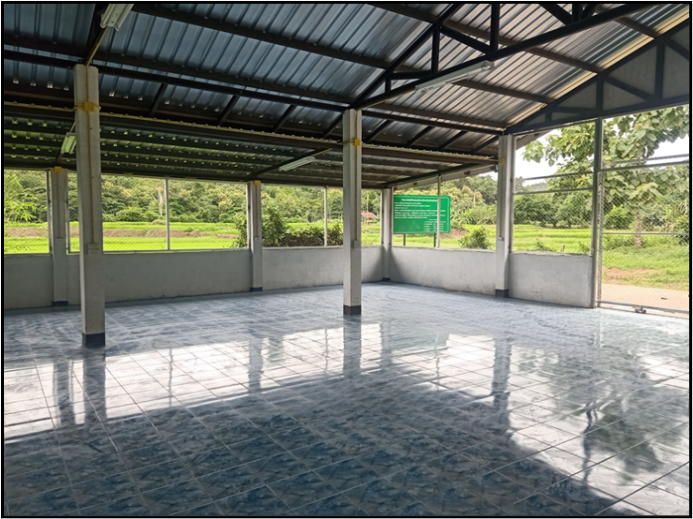 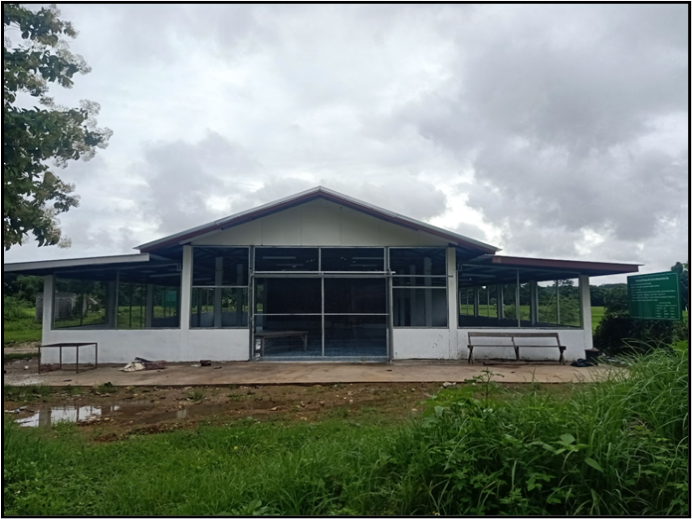 จากตารางที่ 8 พบว่าการสำรวจความพึงพอใจต่อการดำเนินงานขององค์การบริหารส่วนตำบลอ่ายนาไลยโครงการก่อสร้างระบบประปาหอถังสูง พร้อมถังกรอง บ้านฝั่งหมิ่น  หมู่ 6 ต.อ่ายนาไลย อ.เวียงสา จ.น่าน ประชาชนมีความพึงพอใจที่รูปแบบในการดำเนินการระบบประปาหอถังสูง พร้อมถังกรองมีความเหมาะสม ระดับมากและปานกลาง คิดเป็นร้อยละ 46.67 มีความพึงพอใจสถานที่ในการดำเนินการระบบประปาหอถังสูง พร้อมถังกรองมีความเหมาะสม ระดับปานกลาง คิดเป็นร้อยละ 60.00 มีความพึงพอใจที่รูปแบบระบบประปาหอถังสูง พร้อมถังกรองมีความเหมาะสมกับขนาดของหมู่บ้าน ระดับปานกลาง คิดเป็นร้อยละ 53.33 มีความพึงพอใจที่น้ำที่ผ่านระบบประปาหอถังสูง พร้อมถังกรองมีคุณภาพ ระดับปานกลาง คิดเป็นร้อยละ 70.00 และมีความพึงพอใจการผลิตน้ำเพียงพอต่อความต้องการของประชาชนในพื้นที่ ระดับปานกลาง คิดเป็นร้อยละ 63.33ข้อเสนอแนะเพิ่มเติม          1. อยากให้เพิ่มความรวดเร็วในการบริการประชาชนตารางที่ 9 ความพึงพอใจต่อการดำเนินงานขององค์การบริหารส่วนตำบลอ่ายนาไลย/รายหมู่บ้านโครงการวางท่อ คสล.ข้ามห้วยแม่สาครเข้าสู่พื้นที่ทำการเกษตร บ้านฝั่งหมิ่น หมู่ 6 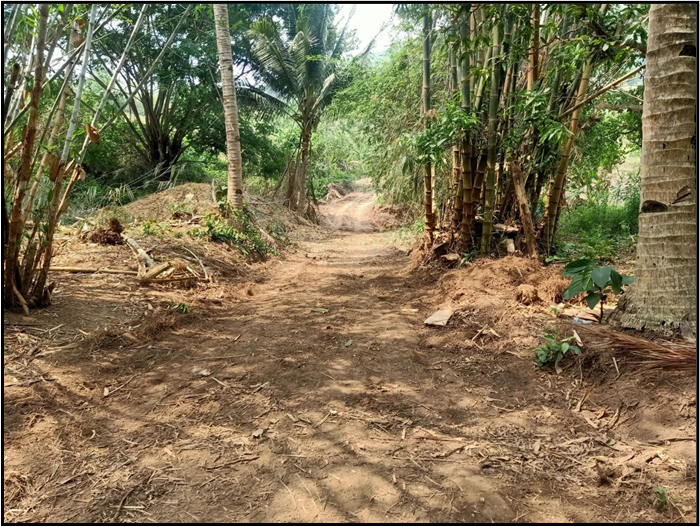 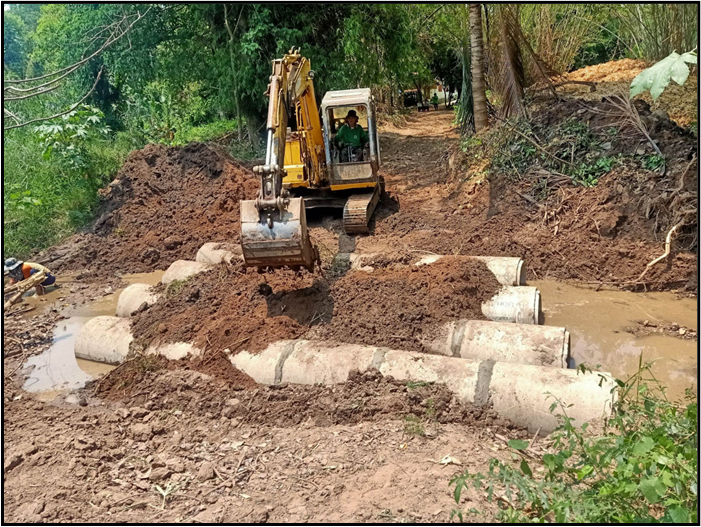 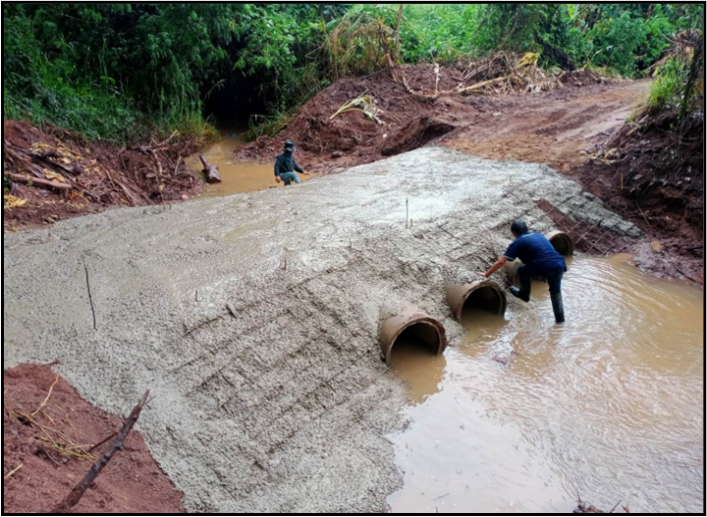 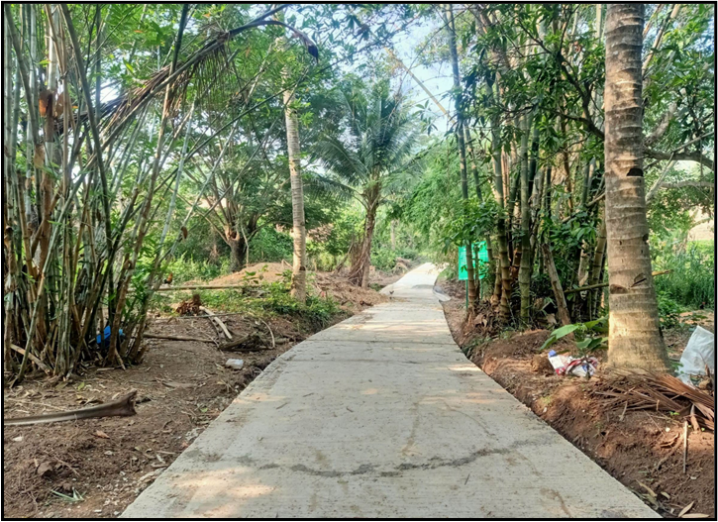 จากตารางที่ 9 พบว่าการสำรวจความพึงพอใจต่อการดำเนินงานขององค์การบริหารส่วนตำบลอ่ายนาไลยโครงการปรับปรุงอาคารอเนกประสงค์ประจำหมู่บ้าน บ้านปางมอญ  หมู่ 7  ต.อ่ายนาไลย อ.เวียงสา จ.น่าน ประชาชนมีความพึงพอใจที่คุณภาพของอาคารอเนกประสงค์หมู่บ้านได้มาตรฐาน ระดับมาก คิดเป็นร้อยละ 61.29 มีความพึงพอใจที่ขนาดของอาคารอเนกประสงค์ที่ปรับปรุงและต่อเติมมีความเหมาะสม ระดับมาก  คิดเป็นร้อยละ 54.84 มีความพึงพอใจที่อาคารอเนกประสงค์สามารถรองรับจำนวนประชากรในหมู่บ้านได้อย่างเพียงพอ ระดับมาก คิดเป็นร้อยละ 51.62 มีความพึงพอใจที่ระยะเวลาในการดำเนินการปรับปรุงและต่อเติมอาคารอเนกประสงค์ ระดับมาก คิดเป็นร้อยละ 58.39 และมีความพึงพอใจที่สถานที่ในการดำเนินการก่อสร้างมีความเหมาะสม ระดับปานกลาง คิดเป็นร้อยละ 48.39ข้อเสนอแนะเพิ่มเติม          1.ควรมีอุปกรณ์เครื่องเสียงที่ทันสมัย2.ควรใช้เวลาในการปรับปรุงอาคารเร็วกว่านี้ตารางที่ 10 ความพึงพอใจต่อการดำเนินงานขององค์การบริหารส่วนตำบลอ่ายนาไลย/รายหมู่บ้านโครงการขุดเจาะบ่อบาดาลเพื่อการอุปโภคและบริโภค บ้านชมพู หมู่ 8 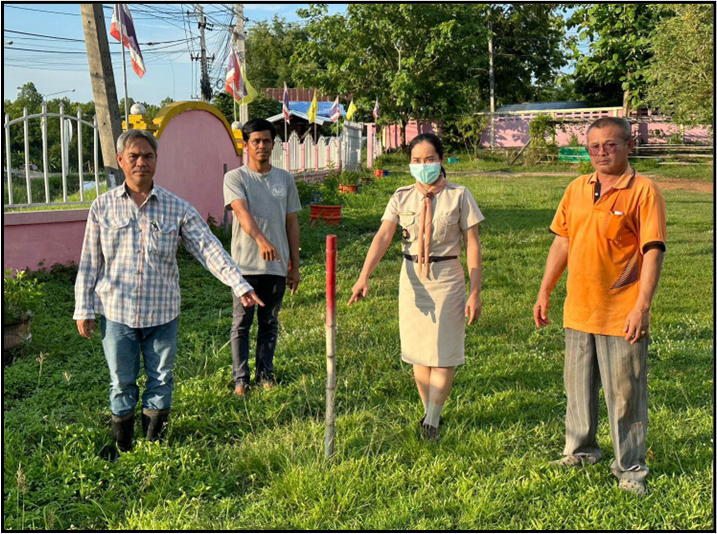 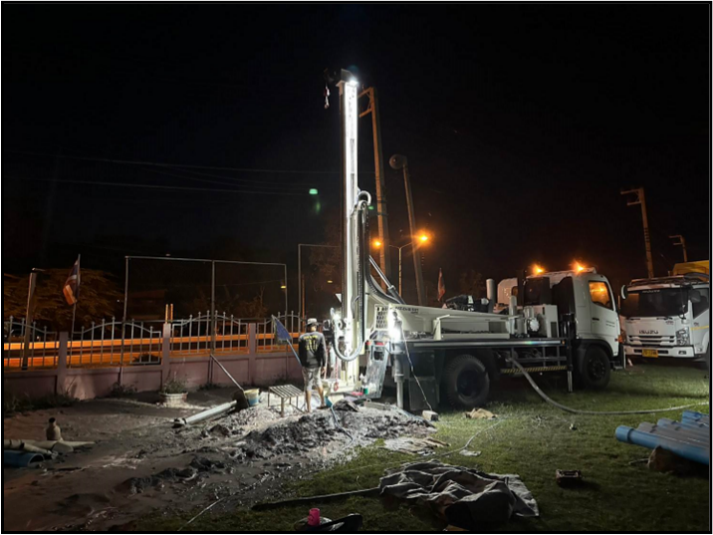 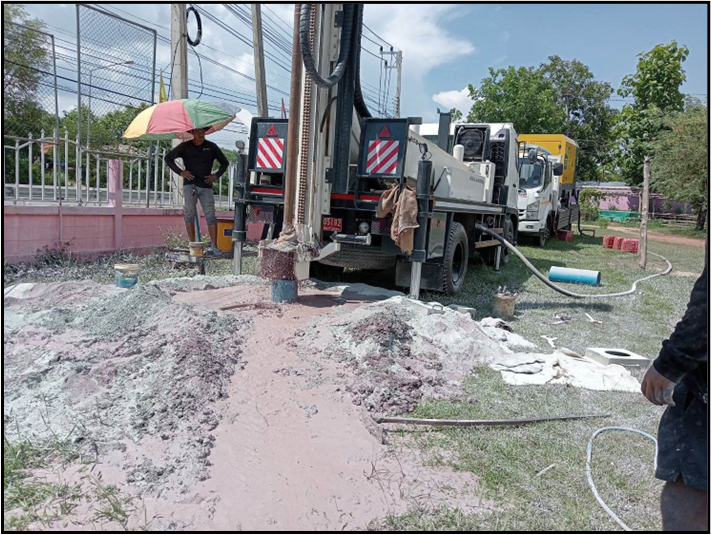 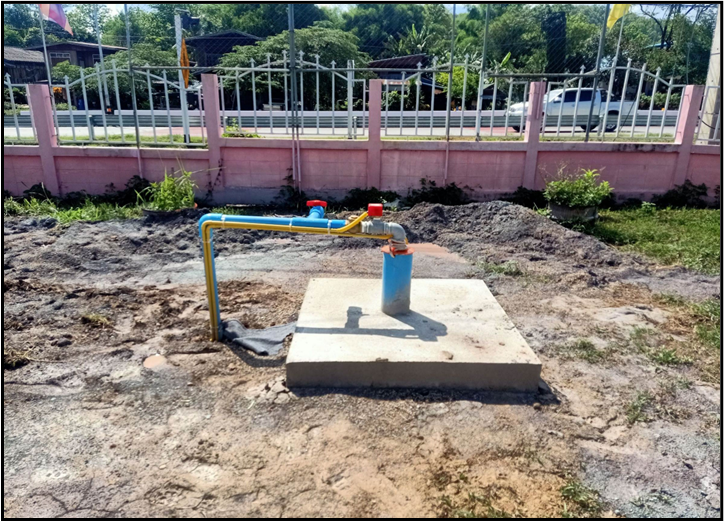 จากตารางที่ 10 พบว่าการสำรวจความพึงพอใจต่อการดำเนินงานขององค์การบริหารส่วนตำบลอ่ายนาไลยโครงการปรับปรุงถนนดินเดิม/ลูกรังเข้าสู่พื้นที่การเกษตร  บ้านม่วงเนิ้ง หมู่ 9 ต.อ่ายนาไลย อ.เวียงสา จ.น่าน ประชาชนมีความพึงพอใจที่คุณภาพของถนนได้มาตรฐาน ระดับมาก คิดเป็นร้อยละ 70.00 มีความพึงพอใจที่ถนนสัญจรไปมาได้สะดวก รวดเร็ว และปลอดภัย ระดับมาก คิดเป็นร้อยละ 46.67 มีความพึงพอใจที่ขนาดของถนนที่ก่อสร้างมีความเหมาะสม ระดับมาก  คิดเป็นร้อยละ 63.33 มีความพึงพอใจที่ถนนที่ก่อสร้างมีความเพียงพอกับความจำเป็นในการสัญจรระดับมาก คิดเป็นร้อยละ 56.67 และมีความพึงพอใจที่การก่อสร้างถนนทำให้เกิดสิ่งแวดล้อมภูมิทัศน์ดีขึ้น ระดับปานกลาง คิดเป็นร้อยละ 73.33ข้อเสนอแนะเพิ่มเติม          1. ถนนปรับปรุงให้ได้มาตรฐานมากกว่านี้ตารางที่ 11 ความพึงพอใจต่อการดำเนินงานขององค์การบริหารส่วนตำบลอ่ายนาไลย/รายหมู่บ้านโครงการปรับปรุงถนนลูกรังสายห้วยถ่อน ดอยซาง บ้านม่วงเนิ้ง หมู่ 9 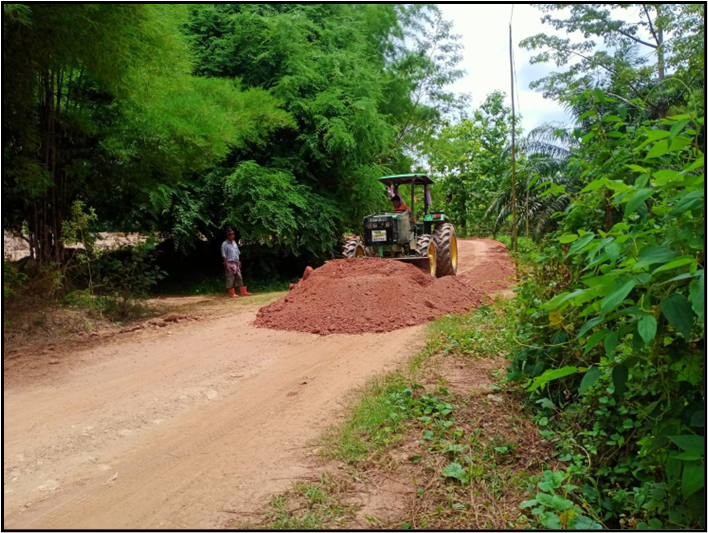 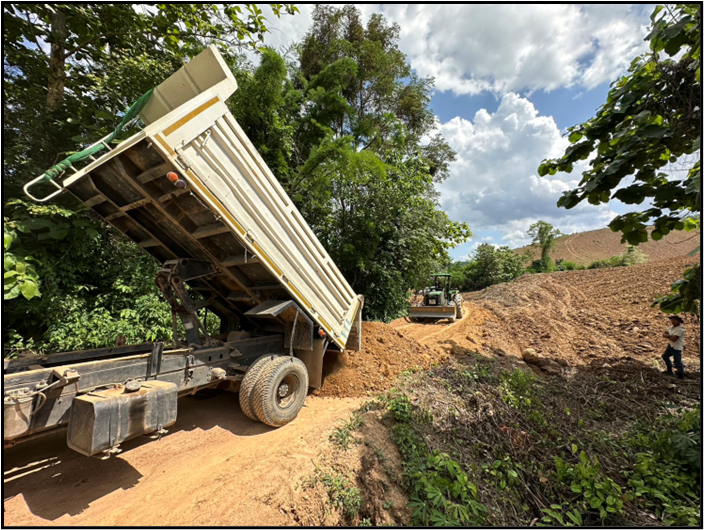 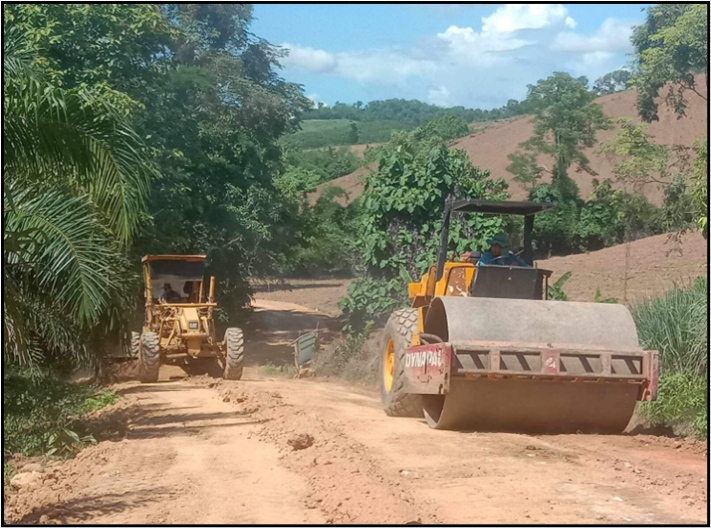 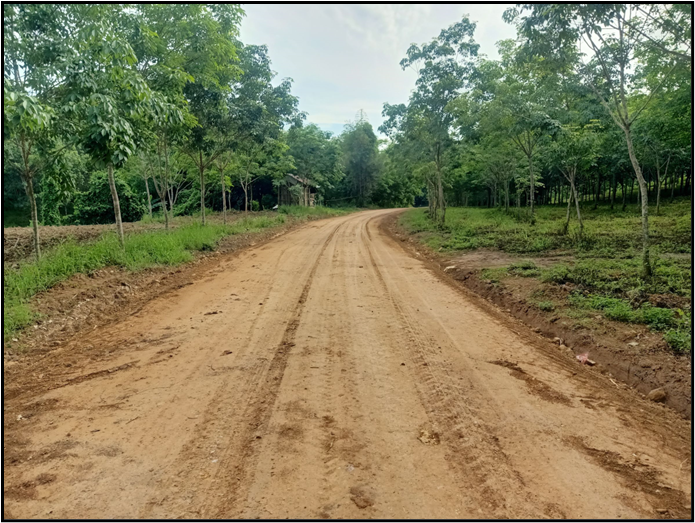 จากตารางที่ 11 พบว่าการสำรวจความพึงพอใจต่อการดำเนินงานขององค์การบริหารส่วนตำบลอ่ายนาไลยโครงการก่อสร้างถนนคอนกรีตเสริมเหล็ก (ค.ส.ล.) บ้านนาไลยใต้ หมู่ 10 ต.อ่ายนาไลย อ.เวียงสา จ.น่าน ประชาชนมีความพึงพอใจที่คุณภาพของถนนได้มาตรฐาน ระดับมาก คิดเป็นร้อยละ 36.66 มีความพึงพอใจที่ถนนสัญจรไปมาได้สะดวก รวดเร็ว และปลอดภัย ระดับมากที่สุด คิดเป็นร้อยละ 46.66 มีความพึงพอใจที่ขนาดของถนนที่ก่อสร้างมีความเหมาะสม ระดับมาก คิดเป็นร้อยละ 40.00 มีความพึงพอใจที่ถนนที่ก่อสร้างมีความเพียงพอกับความจำเป็นในการสัญจรระดับมาก คิดเป็นร้อยละ 50.00 และมีความพึงพอใจที่การก่อสร้างถนนทำให้เกิดสิ่งแวดล้อมภูมิทัศน์ดีขึ้น ระดับมากที่สุด คิดเป็นร้อยละ 43.33ตารางที่ 12 ความพึงพอใจต่อการดำเนินงานขององค์การบริหารส่วนตำบลอ่ายนาไลย/รายหมู่บ้านโครงการก่อสร้างอาคารเก็บของหมู่บ้าน บ้านนาไลยใต้ หมู่ 10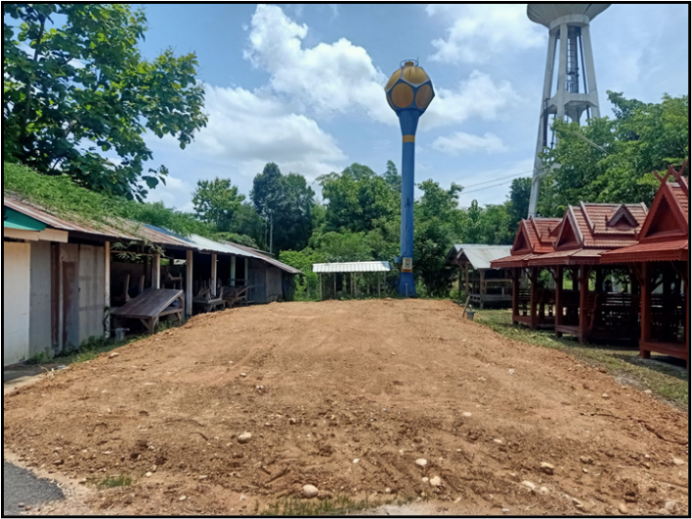 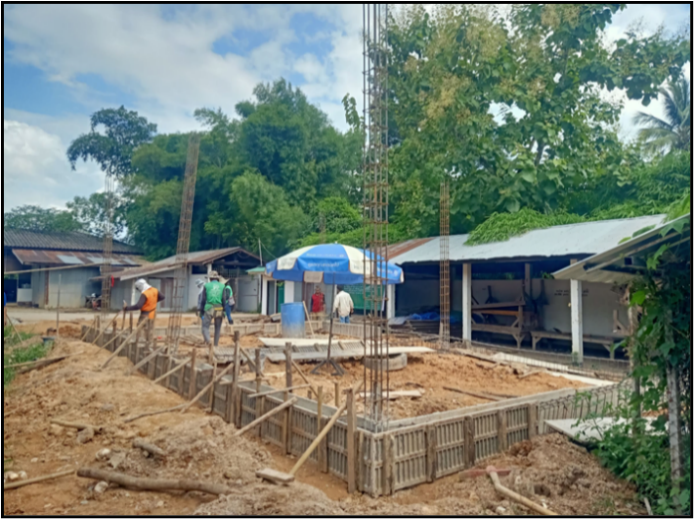 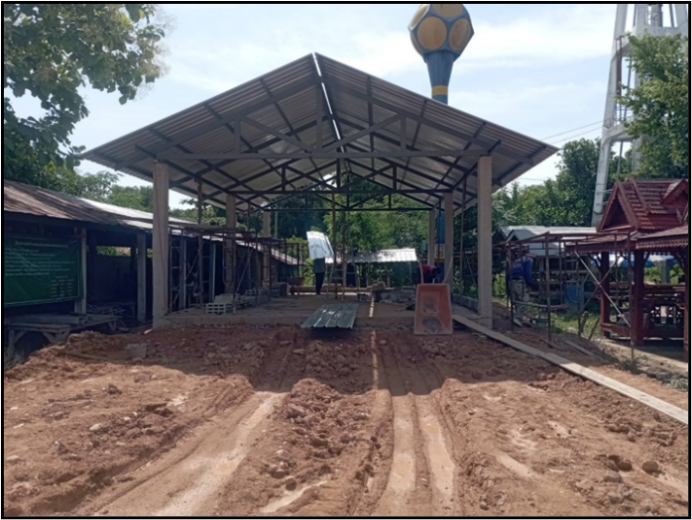 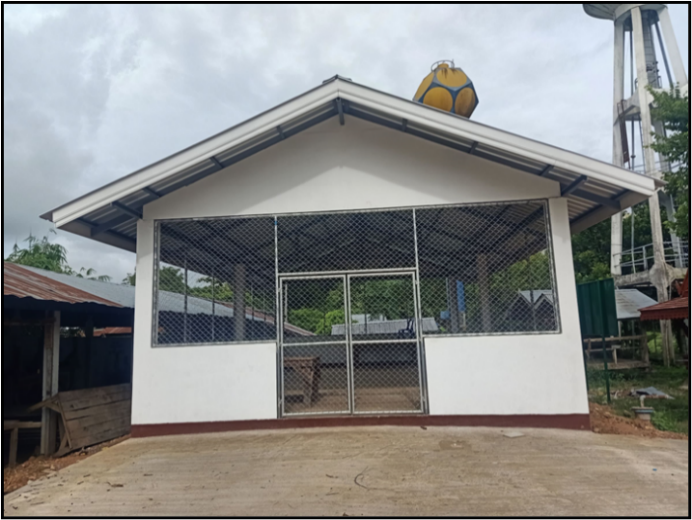 จากตารางที่ 12 พบว่าการสำรวจความพึงพอใจต่อการดำเนินงานขององค์การบริหารส่วนตำบลอ่ายนาไลยโครงการปรับปรุงหอกระจายข่าวในหมู่บ้าน บ้านนาไลยใต้ หมู่ 10 ต.อ่ายนาไลย อ.เวียงสา จ.น่าน ประชาชนมีความพึงพอใจหอกระจายข่าวภายในหมู่บ้าน สามารถกระจายข่าวและเสียงได้ยินทั้งหมู่บ้าน ระดับมาก คิดเป็นร้อยละ 53.33 มีความพึงพอใจทำเลที่ตั้งหอกระจายข่าวภายในหมู่บ้าน มีความเหมาะสม ระดับมากที่สุด คิดเป็นร้อยละ 46.66 มีความพึงพอใจอุปกรณ์หอกระจายข่าวมีคุณภาพเหมาะสม ระดับมาก คิดเป็นร้อยละ 50.00 มีความพึงพอใจที่หอกระจายข่าวสามารถใช้งานได้อย่างเต็มประสิทธิภาพ ระดับปานกลาง คิดเป็นร้อยละ 36.66และมีความพึงพอใจที่มีผู้มีความรู้ในการใช้หอกระจายข่าวขยายเสียง ระดับมาก คิดเป็นร้อยละ 53.33ตารางที่ 13 ความพึงพอใจต่อการดำเนินงานขององค์การบริหารส่วนตำบลอ่ายนาไลย/รายหมู่บ้านโครงการก่อสร้างแท็งค์ คสล.เก็บน้ำประปาภูเขา บ้านห้วยน้ำอุ่น หมู่ 11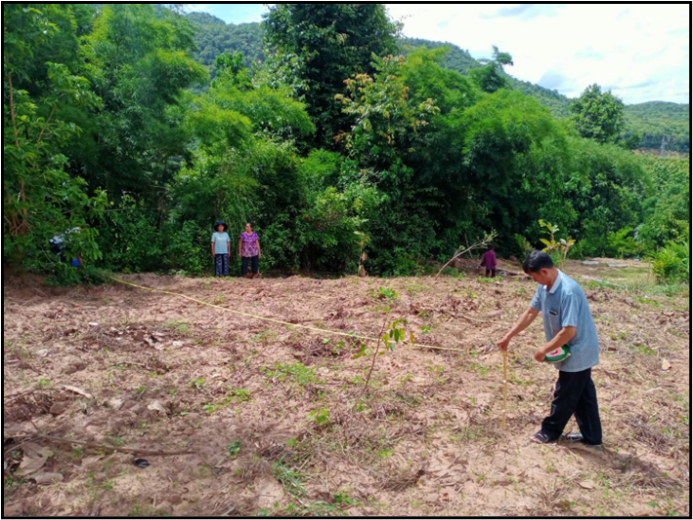 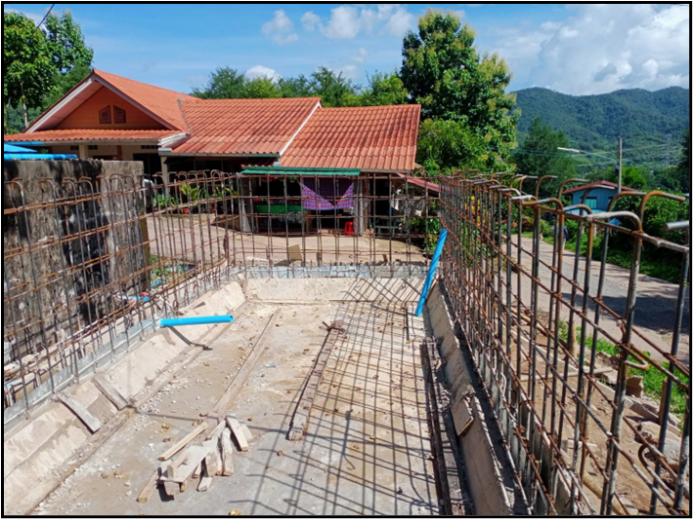 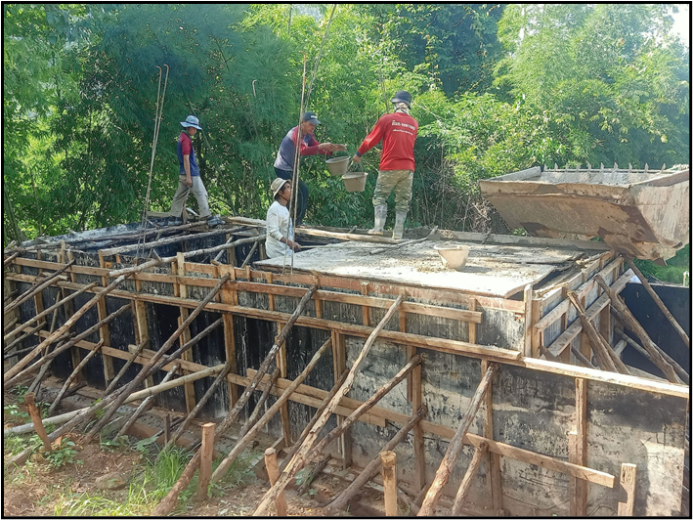 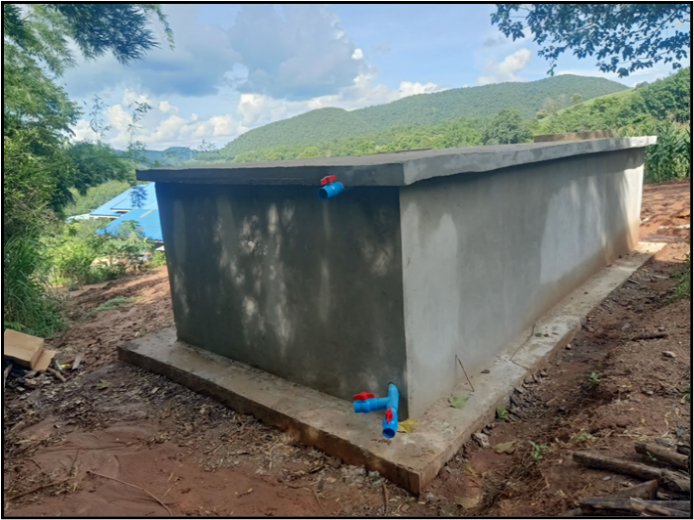 จากตารางที่ 13 พบว่าการสำรวจความพึงพอใจต่อการดำเนินงานขององค์การบริหารส่วนตำบลอ่ายนาไลยโครงการก่อสร้างถนนคอนกรีตเสริมเหล็ก ภายในหมู่บ้าน  บ้านห้วยน้ำอุ่น หมู่ 11 ต.อ่ายนาไลย อ.เวียงสา จ.น่าน ประชาชนมีความพึงพอใจที่คุณภาพของถนนได้มาตรฐาน ระดับมาก  คิดเป็นร้อยละ 80.00 มีความพึงพอใจที่ถนนสัญจรไปมาได้สะดวก รวดเร็ว และปลอดภัย ระดับมากที่สุด คิดเป็นร้อยละ 53.33 มีความพึงพอใจที่ขนาดของถนนที่ก่อสร้างมีความเหมาะสม ระดับมาก คิดเป็นร้อยละ 50.00 มีความพึงพอใจที่ถนนที่ก่อสร้างมีความเพียงพอกับความจำเป็นในการสัญจรระดับมาก คิดเป็นร้อยละ 63.33 และมีความพึงพอใจที่การก่อสร้างถนนทำให้เกิดสิ่งแวดล้อมภูมิทัศน์ดีขึ้น ระดับมาก คิดเป็นร้อยละ 50.00ข้อเสนอแนะเพิ่มเติม          1. อยากให้มีงบประมาณมากกว่านี้2. อยากให้สร้างถนนยาวกว่านี้ส่วนที่ 6 สรุปปัญหา อุปสรรค และข้อเสนอแนะ	จากการติดตามและประเมินผลแผนพัฒนาท้องถิ่น ประจำปีงบประมาณ พ.ศ.2566 ของคณะกรรมการติดตามประเมินผลแผนพัฒนาองค์การบริหารส่วนตำบลอ่ายนาไลย สามารถสรุปผลการติดตามและประเมินผลแผน พบปัญหาและอุปสรรคในการปฏิบัติงาน ดังนี้ปัญหาและอุปสรรค	1. โครงการ/แผนงานที่บรรจุในแผนพัฒนาท้องถิ่น ประจำปีงบประมาณ พ.ศ.2566 มีโครงการทั้งหมด 472 โครงการ นำมาจัดทำข้อบัญญัติงบประมาณรายจ่ายประจำปีงบประมาณ พ.ศ.2566 จำนวน 54 โครงการ คิดเป็นร้อยละ 11.44 แล้วมีการเบิกจ่ายงบประมาณ จำนวน 39 โครงการ คิดเป็นร้อยละ 72.22 ซึ่งอยู่ในเกณฑ์ที่ค่อนข้างน้อย 	2. การเสนอโครงการเพื่อบรรจุไว้ในแผนพัฒนาท้องถิ่นยังคงเน้นด้านโครงสร้างพื้นฐานเป็นส่วนใหญ่ แต่การพิจารณานำโครงการไปจัดทำข้อบัญญัติงบประมาณรายจ่ายประจำปีงบประมาณ พ.ศ.2566 นั้น สัดส่วนมากที่สุด เป็นยุทธศาสตร์การพัฒนาการศึกษา ศาสนาและวัฒนธรรม เนื่องจากมีโครงการก่อสร้างในศูนย์พัฒนาเด็กเล็กหลายโครงการอยู่ในแผนงานยุทธศาสตร์การพัฒนาการศึกษา ศาสนาและวัฒนธรรม อาทิเช่น โครงการก่อสร้างอ่างล้างหน้าแปรงฟัน โครงการก่อสร้างหลังคาสำหรับทางเดินอาคารเรียน และโครงการก่อสร้างรั่วคอนกรีตศูนย์พัฒนาเด็กเล็ก 	3. จำนวนงบประมาณขององค์การบริหารส่วนตำบลอ่ายนาไลยที่สามารถนำมาจัดสรรเพื่อดำเนินโครงการพัฒนาด้านต่างๆตามแผนพัฒนาท้องถิ่น มีงบประมาณจำกัด ไม่เพียงพอต่อการดำเนินการตามแผนพัฒนาท้องถิ่น	4. ระยะเวลาในการปฏิบัติงานตามแผนการดำเนินงานโครงการ/กิจกรรม ไม่เป็นไปหรือสอดคล้องกับแผนการดำเนินงานประจำปีข้อเสนอแนะ	1. การกำหนดโครงการ/แผนงาน ในแผนพัฒนาท้องถิ่นแต่ละปี ควรคำนึงถึงความเร่งด่วน ความเหมาะสม และความเป็นไปได้ ซึ่งจะส่งผลให้ร้อยละของความสำเร็จในดำเนินการอยู่ในเกณฑ์ที่สูง เมื่อมีการจัดทำประชาคมพยายามชี้แจงให้ประชาชนทราบถึงการเสนอโครงการ การจัดลำดับความสำคัญของแผนงาน/โครงการที่เสนอมา	2. สัดส่วนของโครงการควรกระจายให้ครอบคลุมทุกด้านในแต่ละยุทธศาสตร์	3. ควรมีการประสานหน่วยงานภายนอก เพื่อขอรับการสนับสนุนงบประมาณโครงการที่เกินศักยภาพขององค์การบริหารส่วนตำบลอ่ายนาไลยให้มากขึ้นและครอบคลุมทุกยุทธศาสตร์การพัฒนา		4. ควรพิจารณาห้วงระยะเวลาของปีงบประมาณที่ผ่านมาประกอบการดำเนินการปฏิบัติงาน เช่น การอบรมต่างๆหากเป็นฤดูกาลเก็บเกี่ยวจะมีประชาชนเข้าร่วมกิจกรรมไม่เป็นไปตามเป้าหมายที่กำหนดไว้ภาคผนวกแบบประเมินความพึงพอใจต่อผลการดำเนินงานขององค์การบริหารส่วนตำบลอ่ายนาไลยตำบลอ่ายนาไลย  อำเภอเวียงสา  จังหวัดน่าน***********************************คำชี้แจง  :  แบบสำรวจนี้เป็นแบบสำรวจความพึงพอใจของประชาชน ต่อผลการดำเนินงานของ องค์การบริหารส่วนตำบลอ่ายนาไลย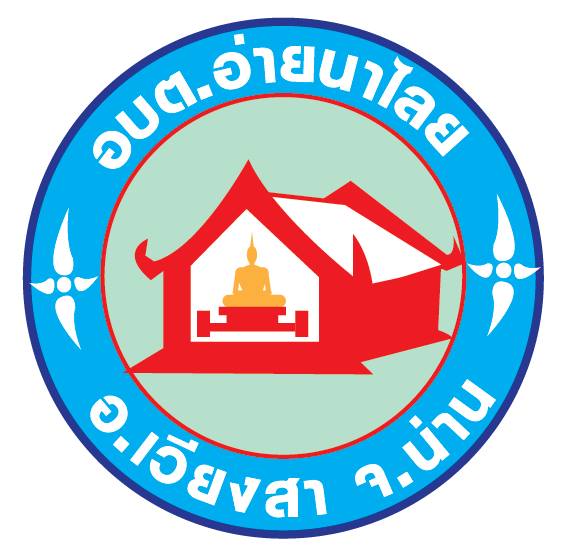  หมายเหตุ   โปรดกากบาท (X) ทับข้อที่ตรงตามข้อมูลของท่านส่วนที่ 1. ข้อมูลทั่วไป1. เพศ		 (  ) ชาย 		(  ) หญิง2. อายุ 		 (  ) ต่ำกว่า 20 ปี 	(  ) 20 -30 ปี 			(  ) 31- 40 ปี		 (  ) 41- 50 ปี 		(  ) 51 -60 ปี 			(  ) มากกว่า 60 ปี3.การศึกษา 	 (  ) ประถมศึกษา 	(  ) มัธยมศึกษาหรือเทียบเท่า 	(  ) อนุปริญญาหรือเทียบเท่า		 (  ) ปริญญาตรี		(  ) สูงกว่าปริญญาตรี 		(  ) อื่นๆ4. อาชีพหลัก 	 (  ) รับราชการ 		(  ) เอกชน/รัฐวิสาหกิจ 		(  ) ค้าขายธุรกิจส่วนตัว		 (  ) รับจ้าง 		(  ) นักเรียน/ นักศึกษา 		(  ) เกษตรกร		 (  ) อื่นๆ (ระบุ)..........................................................................................................................หมายเหตุ       โปรดทำเครื่องหมาย (√)  ตามช่องที่ท่านมีความพึงพอใจต่อผลการดำเนินงานขององค์กรปกครองส่วนท้องถิ่นในภาพรวมส่วนที่ 2. ความพึงพอใจต่อการดำเนินงานขององค์การบริหารส่วนตำบลอ่ายนาไลยในภาพรวมท่านมีความพึงพอใจต่อการดำเนินงานขององค์การบริหารส่วนตำบลอ่ายนาไลยในภาพรวมมากน้อยเพียงใดส่วนที่ 3. ความพึงพอใจต่อการดำเนินงานขององค์การบริหารส่วนตำบลอ่ายนาไลย/รายหมู่บ้าน	โครงการขุดเจาะบ่อบาดาลเพื่อการอุปโภคและบริโภค บ้านนาผา หมู่ 1ส่วนที่ 4 ข้อเสนอแนะเพิ่มเติม........................................................................................................................................................................................................................................................................................................................................................................	แบบประเมินความพึงพอใจต่อผลการดำเนินงานขององค์การบริหารส่วนตำบลอ่ายนาไลยตำบลอ่ายนาไลย  อำเภอเวียงสา  จังหวัดน่าน***********************************คำชี้แจง  :  แบบสำรวจนี้เป็นแบบสำรวจความพึงพอใจของประชาชน ต่อผลการดำเนินงานของ องค์การบริหารส่วนตำบลอ่ายนาไลยหมายเหตุ   โปรดกากบาท (X) ทับข้อที่ตรงตามข้อมูลของท่านส่วนที่ 1. ข้อมูลทั่วไป1. เพศ		 (  ) ชาย 		(  ) หญิง2. อายุ 		 (  ) ต่ำกว่า 20 ปี 	(  ) 20 -30 ปี 			(  ) 31- 40 ปี		 (  ) 41- 50 ปี 		(  ) 51 -60 ปี 			(  ) มากกว่า 60 ปี3.การศึกษา 	 (  ) ประถมศึกษา 	(  ) มัธยมศึกษาหรือเทียบเท่า 	(  ) อนุปริญญาหรือเทียบเท่า		 (  ) ปริญญาตรี		(  ) สูงกว่าปริญญาตรี 		(  ) อื่นๆ4. อาชีพหลัก 	 (  ) รับราชการ 		(  ) เอกชน/รัฐวิสาหกิจ 		(  ) ค้าขายธุรกิจส่วนตัว		 (  ) รับจ้าง 		(  ) นักเรียน/ นักศึกษา 		(  ) เกษตรกร		 (  ) อื่นๆ (ระบุ)..........................................................................................................................หมายเหตุ       โปรดทำเครื่องหมาย (√)  ตามช่องที่ท่านมีความพึงพอใจต่อผลการดำเนินงานขององค์กรปกครองส่วนท้องถิ่นในภาพรวมส่วนที่ 2. ความพึงพอใจต่อการดำเนินงานขององค์การบริหารส่วนตำบลอ่ายนาไลยในภาพรวมท่านมีความพึงพอใจต่อการดำเนินงานขององค์การบริหารส่วนตำบลอ่ายนาไลยในภาพรวมมากน้อยเพียงใดส่วนที่ 3. ความพึงพอใจต่อการดำเนินงานขององค์การบริหารส่วนตำบลอ่ายนาไลย/รายหมู่บ้านโครงการก่อสร้างถนนคอนกรีตเสริมเหล็กในหมู่บ้าน (หอเจ้าปู่) บ้านนาไลย หมู่ 2 ส่วนที่ 4 ข้อเสนอแนะเพิ่มเติม..........................................................................................................................................................................................................................................................................................................................................................................	แบบประเมินความพึงพอใจต่อผลการดำเนินงานขององค์การบริหารส่วนตำบลอ่ายนาไลยตำบลอ่ายนาไลย  อำเภอเวียงสา  จังหวัดน่าน***********************************คำชี้แจง  :  แบบสำรวจนี้เป็นแบบสำรวจความพึงพอใจของประชาชน ต่อผลการดำเนินงานของ องค์การบริหารส่วนตำบลอ่ายนาไลยหมายเหตุ   โปรดกากบาท (X) ทับข้อที่ตรงตามข้อมูลของท่านส่วนที่ 1. ข้อมูลทั่วไป1. เพศ		 (  ) ชาย 		(  ) หญิง2. อายุ 		 (  ) ต่ำกว่า 20 ปี 	(  ) 20 -30 ปี 			(  ) 31- 40 ปี		 (  ) 41- 50 ปี 		(  ) 51 -60 ปี 			(  ) มากกว่า 60 ปี3.การศึกษา 	 (  ) ประถมศึกษา 	(  ) มัธยมศึกษาหรือเทียบเท่า 	(  ) อนุปริญญาหรือเทียบเท่า		 (  ) ปริญญาตรี		(  ) สูงกว่าปริญญาตรี 		(  ) อื่นๆ4. อาชีพหลัก 	 (  ) รับราชการ 		(  ) เอกชน/รัฐวิสาหกิจ 		(  ) ค้าขายธุรกิจส่วนตัว		 (  ) รับจ้าง 		(  ) นักเรียน/ นักศึกษา 		(  ) เกษตรกร		 (  ) อื่นๆ (ระบุ)..........................................................................................................................หมายเหตุ       โปรดทำเครื่องหมาย (√)  ตามช่องที่ท่านมีความพึงพอใจต่อผลการดำเนินงานขององค์กรปกครองส่วนท้องถิ่นในภาพรวมส่วนที่ 2. ความพึงพอใจต่อการดำเนินงานขององค์การบริหารส่วนตำบลอ่ายนาไลยในภาพรวมท่านมีความพึงพอใจต่อการดำเนินงานขององค์การบริหารส่วนตำบลอ่ายนาไลยในภาพรวมมากน้อยเพียงใดส่วนที่ 3. ความพึงพอใจต่อการดำเนินงานขององค์การบริหารส่วนตำบลอ่ายนาไลย/รายหมู่บ้านโครงการก่อสร้างลำเหมืองคอนกรีตเสริมเหล็กลำเหมืองคลองไส้ไก่ นาทุ่งหลวง-ทุ่งลุ่ม บ้านนาไลย หมู่ 2 ส่วนที่ 4 ข้อเสนอแนะเพิ่มเติม........................................................................................................................................................................................................................................................................................................................................................................แบบประเมินความพึงพอใจต่อผลการดำเนินงานขององค์การบริหารส่วนตำบลอ่ายนาไลยตำบลอ่ายนาไลย  อำเภอเวียงสา  จังหวัดน่าน***********************************คำชี้แจง  :  แบบสำรวจนี้เป็นแบบสำรวจความพึงพอใจของประชาชน ต่อผลการดำเนินงานของ องค์การบริหารส่วนตำบลอ่ายนาไลยหมายเหตุ   โปรดกากบาท (X) ทับข้อที่ตรงตามข้อมูลของท่านส่วนที่ 1. ข้อมูลทั่วไป1. เพศ		 (  ) ชาย 		(  ) หญิง2. อายุ 		 (  ) ต่ำกว่า 20 ปี 	(  ) 20 -30 ปี 			(  ) 31- 40 ปี		 (  ) 41- 50 ปี 		(  ) 51 -60 ปี 			(  ) มากกว่า 60 ปี3.การศึกษา 	 (  ) ประถมศึกษา 	(  ) มัธยมศึกษาหรือเทียบเท่า 	(  ) อนุปริญญาหรือเทียบเท่า		 (  ) ปริญญาตรี		(  ) สูงกว่าปริญญาตรี 		(  ) อื่นๆ4. อาชีพหลัก 	 (  ) รับราชการ 		(  ) เอกชน/รัฐวิสาหกิจ 		(  ) ค้าขายธุรกิจส่วนตัว		 (  ) รับจ้าง 		(  ) นักเรียน/ นักศึกษา 		(  ) เกษตรกร		 (  ) อื่นๆ (ระบุ)..........................................................................................................................หมายเหตุ       โปรดทำเครื่องหมาย (√)  ตามช่องที่ท่านมีความพึงพอใจต่อผลการดำเนินงานขององค์กรปกครองส่วนท้องถิ่นในภาพรวมส่วนที่ 2. ความพึงพอใจต่อการดำเนินงานขององค์การบริหารส่วนตำบลอ่ายนาไลยในภาพรวมท่านมีความพึงพอใจต่อการดำเนินงานขององค์การบริหารส่วนตำบลอ่ายนาไลยในภาพรวมมากน้อยเพียงใดส่วนที่ 3. ความพึงพอใจต่อการดำเนินงานขององค์การบริหารส่วนตำบลอ่ายนาไลย/รายหมู่บ้านโครงการก่อสร้างถนนคอนกรีตเสริมเหล็กเพื่อการเกษตร พะเยา-สาลีก บ้านพะเยา หมู่ 3ส่วนที่ 4 ข้อเสนอแนะเพิ่มเติม........................................................................................................................................................................................................................................................................................................................................................................	แบบประเมินความพึงพอใจต่อผลการดำเนินงานขององค์การบริหารส่วนตำบลอ่ายนาไลยตำบลอ่ายนาไลย  อำเภอเวียงสา  จังหวัดน่าน***********************************คำชี้แจง  :  แบบสำรวจนี้เป็นแบบสำรวจความพึงพอใจของประชาชน ต่อผลการดำเนินงานของ องค์การบริหารส่วนตำบลอ่ายนาไลยหมายเหตุ   โปรดกากบาท (X) ทับข้อที่ตรงตามข้อมูลของท่านส่วนที่ 1. ข้อมูลทั่วไป1. เพศ		 (  ) ชาย 		(  ) หญิง2. อายุ 		 (  ) ต่ำกว่า 20 ปี 	(  ) 20 -30 ปี 			(  ) 31- 40 ปี		 (  ) 41- 50 ปี 		(  ) 51 -60 ปี 			(  ) มากกว่า 60 ปี3.การศึกษา 	 (  ) ประถมศึกษา 	(  ) มัธยมศึกษาหรือเทียบเท่า 	(  ) อนุปริญญาหรือเทียบเท่า		 (  ) ปริญญาตรี		(  ) สูงกว่าปริญญาตรี 		(  ) อื่นๆ4. อาชีพหลัก 	 (  ) รับราชการ 		(  ) เอกชน/รัฐวิสาหกิจ 		(  ) ค้าขายธุรกิจส่วนตัว		 (  ) รับจ้าง 		(  ) นักเรียน/ นักศึกษา 		(  ) เกษตรกร		 (  ) อื่นๆ (ระบุ)..........................................................................................................................หมายเหตุ       โปรดทำเครื่องหมาย (√)  ตามช่องที่ท่านมีความพึงพอใจต่อผลการดำเนินงานขององค์กรปกครองส่วนท้องถิ่นในภาพรวมส่วนที่ 2. ความพึงพอใจต่อการดำเนินงานขององค์การบริหารส่วนตำบลอ่ายนาไลยในภาพรวมท่านมีความพึงพอใจต่อการดำเนินงานขององค์การบริหารส่วนตำบลอ่ายนาไลยในภาพรวมมากน้อยเพียงใดส่วนที่ 3. ความพึงพอใจต่อการดำเนินงานขององค์การบริหารส่วนตำบลอ่ายนาไลย/รายหมู่บ้านโครงการปรับปรุงระบบประปาโดยใช้แผงโซล่าเซลล์เป็นพลังงานทดแทนพลังงานจากไฟฟ้า บ้านใหม่เจริญราษฎร์ หมู่ 4ส่วนที่ 4 ข้อเสนอแนะเพิ่มเติม..........................................................................................................................................................................................................................................................................................................................................................................	แบบประเมินความพึงพอใจต่อผลการดำเนินงานขององค์การบริหารส่วนตำบลอ่ายนาไลยตำบลอ่ายนาไลย  อำเภอเวียงสา  จังหวัดน่าน***********************************คำชี้แจง  :  แบบสำรวจนี้เป็นแบบสำรวจความพึงพอใจของประชาชน ต่อผลการดำเนินงานขององค์การบริหารส่วนตำบลอ่ายนาไลย หมายเหตุ   โปรดกากบาท (X) ทับข้อที่ตรงตามข้อมูลของท่านส่วนที่ 1. ข้อมูลทั่วไป1. เพศ		 (  ) ชาย 		(  ) หญิง2. อายุ 		 (  ) ต่ำกว่า 20 ปี 	(  ) 20 -30 ปี 			(  ) 31- 40 ปี		 (  ) 41- 50 ปี 		(  ) 51 -60 ปี 			(  ) มากกว่า 60 ปี3.การศึกษา 	 (  ) ประถมศึกษา 	(  ) มัธยมศึกษาหรือเทียบเท่า 	(  ) อนุปริญญาหรือเทียบเท่า		 (  ) ปริญญาตรี		(  ) สูงกว่าปริญญาตรี 		(  ) อื่นๆ4. อาชีพหลัก 	 (  ) รับราชการ 		(  ) เอกชน/รัฐวิสาหกิจ 		(  ) ค้าขายธุรกิจส่วนตัว		 (  ) รับจ้าง 		(  ) นักเรียน/ นักศึกษา 		(  ) เกษตรกร		 (  ) อื่นๆ (ระบุ)..........................................................................................................................หมายเหตุ       โปรดทำเครื่องหมาย (√)  ตามช่องที่ท่านมีความพึงพอใจต่อผลการดำเนินงานขององค์กรปกครองส่วนท้องถิ่นในภาพรวมส่วนที่ 2. ความพึงพอใจต่อการดำเนินงานขององค์การบริหารส่วนตำบลอ่ายนาไลยในภาพรวมท่านมีความพึงพอใจต่อการดำเนินงานขององค์การบริหารส่วนตำบลอ่ายนาไลยในภาพรวมมากน้อยเพียงใดส่วนที่ 3. ความพึงพอใจต่อการดำเนินงานขององค์การบริหารส่วนตำบลอ่ายนาไลย/รายหมู่บ้านโครงการปรับปรุงและต่อเติมอาคารอเนกประสงค์หมู่บ้าน บ้านอ่าย หมู่ 5ส่วนที่ 4 ข้อเสนอแนะเพิ่มเติม........................................................................................................................................................................................................................................................................................................................................................................แบบประเมินความพึงพอใจต่อผลการดำเนินงานขององค์การบริหารส่วนตำบลอ่ายนาไลยตำบลอ่ายนาไลย  อำเภอเวียงสา  จังหวัดน่าน***********************************คำชี้แจง  :  แบบสำรวจนี้เป็นแบบสำรวจความพึงพอใจของประชาชน ต่อผลการดำเนินงานของ องค์การบริหารส่วนตำบลอ่ายนาไลยหมายเหตุ   โปรดกากบาท (X) ทับข้อที่ตรงตามข้อมูลของท่านส่วนที่ 1. ข้อมูลทั่วไป1. เพศ		 (  ) ชาย 		(  ) หญิง2. อายุ 		 (  ) ต่ำกว่า 20 ปี 	(  ) 20 -30 ปี 			(  ) 31- 40 ปี		 (  ) 41- 50 ปี 		(  ) 51 -60 ปี 			(  ) มากกว่า 60 ปี3.การศึกษา 	 (  ) ประถมศึกษา 	(  ) มัธยมศึกษาหรือเทียบเท่า 	(  ) อนุปริญญาหรือเทียบเท่า		 (  ) ปริญญาตรี		(  ) สูงกว่าปริญญาตรี 		(  ) อื่นๆ4. อาชีพหลัก 	 (  ) รับราชการ 		(  ) เอกชน/รัฐวิสาหกิจ 		(  ) ค้าขายธุรกิจส่วนตัว		 (  ) รับจ้าง 		(  ) นักเรียน/ นักศึกษา 		(  ) เกษตรกร		 (  ) อื่นๆ (ระบุ)..........................................................................................................................หมายเหตุ       โปรดทำเครื่องหมาย (√)  ตามช่องที่ท่านมีความพึงพอใจต่อผลการดำเนินงานขององค์กรปกครองส่วนท้องถิ่นในภาพรวมส่วนที่ 2. ความพึงพอใจต่อการดำเนินงานขององค์การบริหารส่วนตำบลอ่ายนาไลยในภาพรวมท่านมีความพึงพอใจต่อการดำเนินงานขององค์การบริหารส่วนตำบลอ่ายนาไลยในภาพรวมมากน้อยเพียงใดส่วนที่ 3. ความพึงพอใจต่อการดำเนินงานขององค์การบริหารส่วนตำบลอ่ายนาไลย/รายหมู่บ้าน	โครงการวางท่อ คสล.ข้ามห้วยแม่สาครเข้าสู่พื้นที่ทำการเกษตร บ้านฝั่งหมิ่น หมู่ 6 ส่วนที่ 4 ข้อเสนอแนะเพิ่มเติม..........................................................................................................................................................................................................................................................................................................................................................................	แบบประเมินความพึงพอใจต่อผลการดำเนินงานขององค์การบริหารส่วนตำบลอ่ายนาไลยตำบลอ่ายนาไลย  อำเภอเวียงสา  จังหวัดน่าน***********************************คำชี้แจง  :  แบบสำรวจนี้เป็นแบบสำรวจความพึงพอใจของประชาชน ต่อผลการดำเนินงานของ องค์การบริหารส่วนตำบลอ่ายนาไลยหมายเหตุ   โปรดกากบาท (X) ทับข้อที่ตรงตามข้อมูลของท่านส่วนที่ 1. ข้อมูลทั่วไป1. เพศ		 (  ) ชาย 		(  ) หญิง2. อายุ 		 (  ) ต่ำกว่า 20 ปี 	(  ) 20 -30 ปี 			(  ) 31- 40 ปี		 (  ) 41- 50 ปี 		(  ) 51 -60 ปี 			(  ) มากกว่า 60 ปี3.การศึกษา 	 (  ) ประถมศึกษา 	(  ) มัธยมศึกษาหรือเทียบเท่า 	(  ) อนุปริญญาหรือเทียบเท่า		 (  ) ปริญญาตรี		(  ) สูงกว่าปริญญาตรี 		(  ) อื่นๆ4. อาชีพหลัก 	 (  ) รับราชการ 		(  ) เอกชน/รัฐวิสาหกิจ 		(  ) ค้าขายธุรกิจส่วนตัว		 (  ) รับจ้าง 		(  ) นักเรียน/ นักศึกษา 		(  ) เกษตรกร		 (  ) อื่นๆ (ระบุ)..........................................................................................................................หมายเหตุ       โปรดทำเครื่องหมาย (√)  ตามช่องที่ท่านมีความพึงพอใจต่อผลการดำเนินงานขององค์กรปกครองส่วนท้องถิ่นในภาพรวมส่วนที่ 2. ความพึงพอใจต่อการดำเนินงานขององค์การบริหารส่วนตำบลอ่ายนาไลยในภาพรวมท่านมีความพึงพอใจต่อการดำเนินงานขององค์การบริหารส่วนตำบลอ่ายนาไลยในภาพรวมมากน้อยเพียงใดแบบประเมินความพึงพอใจต่อผลการดำเนินงานขององค์การบริหารส่วนตำบลอ่ายนาไลยตำบลอ่ายนาไลย  อำเภอเวียงสา  จังหวัดน่าน***********************************คำชี้แจง  :  แบบสำรวจนี้เป็นแบบสำรวจความพึงพอใจของประชาชน ต่อผลการดำเนินงานของ องค์การบริหารส่วนตำบลอ่ายนาไลยหมายเหตุ   โปรดกากบาท (X) ทับข้อที่ตรงตามข้อมูลของท่านส่วนที่ 1. ข้อมูลทั่วไป1. เพศ		 (  ) ชาย 		(  ) หญิง2. อายุ 		 (  ) ต่ำกว่า 20 ปี 	(  ) 20 -30 ปี 			(  ) 31- 40 ปี		 (  ) 41- 50 ปี 		(  ) 51 -60 ปี 			(  ) มากกว่า 60 ปี3.การศึกษา 	 (  ) ประถมศึกษา 	(  ) มัธยมศึกษาหรือเทียบเท่า 	(  ) อนุปริญญาหรือเทียบเท่า		 (  ) ปริญญาตรี		(  ) สูงกว่าปริญญาตรี 		(  ) อื่นๆ4. อาชีพหลัก 	 (  ) รับราชการ 		(  ) เอกชน/รัฐวิสาหกิจ 		(  ) ค้าขายธุรกิจส่วนตัว		 (  ) รับจ้าง 		(  ) นักเรียน/ นักศึกษา 		(  ) เกษตรกร		 (  ) อื่นๆ (ระบุ)..........................................................................................................................หมายเหตุ       โปรดทำเครื่องหมาย (√)  ตามช่องที่ท่านมีความพึงพอใจต่อผลการดำเนินงานขององค์กรปกครองส่วนท้องถิ่นในภาพรวมส่วนที่ 2. ความพึงพอใจต่อการดำเนินงานขององค์การบริหารส่วนตำบลอ่ายนาไลยในภาพรวมท่านมีความพึงพอใจต่อการดำเนินงานขององค์การบริหารส่วนตำบลอ่ายนาไลยในภาพรวมมากน้อยเพียงใดส่วนที่ 3. ความพึงพอใจต่อการดำเนินงานขององค์การบริหารส่วนตำบลอ่ายนาไลย/รายหมู่บ้านโครงการขุดเจาะบ่อบาดาลเพื่อการอุปโภคและบริโภค บ้านชมพู หมู่ 8 ส่วนที่ 4 ข้อเสนอแนะเพิ่มเติม........................................................................................................................................................................................................................................................................................................................................................................แบบประเมินความพึงพอใจต่อผลการดำเนินงานขององค์การบริหารส่วนตำบลอ่ายนาไลยตำบลอ่ายนาไลย  อำเภอเวียงสา  จังหวัดน่าน***********************************คำชี้แจง  :  แบบสำรวจนี้เป็นแบบสำรวจความพึงพอใจของประชาชน ต่อผลการดำเนินงานของ องค์การบริหารส่วนตำบลอ่ายนาไลยหมายเหตุ   โปรดกากบาท (X) ทับข้อที่ตรงตามข้อมูลของท่านส่วนที่ 1. ข้อมูลทั่วไป1. เพศ		 (  ) ชาย 		(  ) หญิง2. อายุ 		 (  ) ต่ำกว่า 20 ปี 	(  ) 20 -30 ปี 			(  ) 31- 40 ปี		 (  ) 41- 50 ปี 		(  ) 51 -60 ปี 			(  ) มากกว่า 60 ปี3.การศึกษา 	 (  ) ประถมศึกษา 	(  ) มัธยมศึกษาหรือเทียบเท่า 	(  ) อนุปริญญาหรือเทียบเท่า		 (  ) ปริญญาตรี		(  ) สูงกว่าปริญญาตรี 		(  ) อื่นๆ4. อาชีพหลัก 	 (  ) รับราชการ 		(  ) เอกชน/รัฐวิสาหกิจ 		(  ) ค้าขายธุรกิจส่วนตัว		 (  ) รับจ้าง 		(  ) นักเรียน/ นักศึกษา 		(  ) เกษตรกร		 (  ) อื่นๆ (ระบุ)..........................................................................................................................หมายเหตุ       โปรดทำเครื่องหมาย (√)  ตามช่องที่ท่านมีความพึงพอใจต่อผลการดำเนินงานขององค์กรปกครองส่วนท้องถิ่นในภาพรวมส่วนที่ 2. ความพึงพอใจต่อการดำเนินงานขององค์การบริหารส่วนตำบลอ่ายนาไลยในภาพรวมท่านมีความพึงพอใจต่อการดำเนินงานขององค์การบริหารส่วนตำบลอ่ายนาไลยในภาพรวมมากน้อยเพียงใดส่วนที่ 3. ความพึงพอใจต่อการดำเนินงานขององค์การบริหารส่วนตำบลอ่ายนาไลย/รายหมู่บ้าน	โครงการปรับปรุงถนนลูกรังสายห้วยถ่อน ดอยซาง บ้านม่วงเนิ้ง หมู่ 9 ส่วนที่ 4 ข้อเสนอแนะเพิ่มเติม........................................................................................................................................................................................................................................................................................................................................................................	แบบประเมินความพึงพอใจต่อผลการดำเนินงานขององค์การบริหารส่วนตำบลอ่ายนาไลยตำบลอ่ายนาไลย  อำเภอเวียงสา  จังหวัดน่าน***********************************คำชี้แจง  :  แบบสำรวจนี้เป็นแบบสำรวจความพึงพอใจของประชาชน ต่อผลการดำเนินงานของ องค์การบริหารส่วนตำบลอ่ายนาไลยหมายเหตุ   โปรดกากบาท (X) ทับข้อที่ตรงตามข้อมูลของท่านส่วนที่ 1. ข้อมูลทั่วไป1. เพศ		 (  ) ชาย 		(  ) หญิง2. อายุ 		 (  ) ต่ำกว่า 20 ปี 	(  ) 20 -30 ปี 			(  ) 31- 40 ปี		 (  ) 41- 50 ปี 		(  ) 51 -60 ปี 			(  ) มากกว่า 60 ปี3.การศึกษา 	 (  ) ประถมศึกษา 	(  ) มัธยมศึกษาหรือเทียบเท่า 	(  ) อนุปริญญาหรือเทียบเท่า		 (  ) ปริญญาตรี		(  ) สูงกว่าปริญญาตรี 		(  ) อื่นๆ4. อาชีพหลัก 	 (  ) รับราชการ 		(  ) เอกชน/รัฐวิสาหกิจ 		(  ) ค้าขายธุรกิจส่วนตัว		 (  ) รับจ้าง 		(  ) นักเรียน/ นักศึกษา 		(  ) เกษตรกร		 (  ) อื่นๆ (ระบุ)..........................................................................................................................หมายเหตุ       โปรดทำเครื่องหมาย (√)  ตามช่องที่ท่านมีความพึงพอใจต่อผลการดำเนินงานขององค์กรปกครองส่วนท้องถิ่นในภาพรวมส่วนที่ 2. ความพึงพอใจต่อการดำเนินงานขององค์การบริหารส่วนตำบลอ่ายนาไลยในภาพรวมท่านมีความพึงพอใจต่อการดำเนินงานขององค์การบริหารส่วนตำบลอ่ายนาไลยในภาพรวมมากน้อยเพียงใดส่วนที่ 3. ความพึงพอใจต่อการดำเนินงานขององค์การบริหารส่วนตำบลอ่ายนาไลย/รายหมู่บ้านโครงการก่อสร้างอาคารเก็บของหมู่บ้าน บ้านนาไลยใต้ หมู่ 10ส่วนที่ 4 ข้อเสนอแนะเพิ่มเติม........................................................................................................................................................................................................................................................................................................................................................................	แบบประเมินความพึงพอใจต่อผลการดำเนินงานขององค์การบริหารส่วนตำบลอ่ายนาไลยตำบลอ่ายนาไลย  อำเภอเวียงสา  จังหวัดน่าน***********************************คำชี้แจง  :  แบบสำรวจนี้เป็นแบบสำรวจความพึงพอใจของประชาชน ต่อผลการดำเนินงานของ องค์การบริหารส่วนตำบลอ่ายนาไลยหมายเหตุ   โปรดกากบาท (X) ทับข้อที่ตรงตามข้อมูลของท่านส่วนที่ 1. ข้อมูลทั่วไป1. เพศ		 (  ) ชาย 		(  ) หญิง2. อายุ 		 (  ) ต่ำกว่า 20 ปี 	(  ) 20 -30 ปี 			(  ) 31- 40 ปี		 (  ) 41- 50 ปี 		(  ) 51 -60 ปี 			(  ) มากกว่า 60 ปี3.การศึกษา 	 (  ) ประถมศึกษา 	(  ) มัธยมศึกษาหรือเทียบเท่า 	(  ) อนุปริญญาหรือเทียบเท่า		 (  ) ปริญญาตรี		(  ) สูงกว่าปริญญาตรี 		(  ) อื่นๆ4. อาชีพหลัก 	 (  ) รับราชการ 		(  ) เอกชน/รัฐวิสาหกิจ 		(  ) ค้าขายธุรกิจส่วนตัว		 (  ) รับจ้าง 		(  ) นักเรียน/ นักศึกษา 		(  ) เกษตรกร		 (  ) อื่นๆ (ระบุ)..........................................................................................................................หมายเหตุ       โปรดทำเครื่องหมาย (√)  ตามช่องที่ท่านมีความพึงพอใจต่อผลการดำเนินงานขององค์กรปกครองส่วนท้องถิ่นในภาพรวมส่วนที่ 2. ความพึงพอใจต่อการดำเนินงานขององค์การบริหารส่วนตำบลอ่ายนาไลยในภาพรวมท่านมีความพึงพอใจต่อการดำเนินงานขององค์การบริหารส่วนตำบลอ่ายนาไลยในภาพรวมมากน้อยเพียงใดส่วนที่ 3. ความพึงพอใจต่อการดำเนินงานขององค์การบริหารส่วนตำบลอ่ายนาไลย/รายหมู่บ้านโครงการก่อสร้างแทงค์ คสล.เก็บน้ำประปาภูเขา บ้านห้วยน้ำอุ่น หมู่ 11ส่วนที่ 4 ข้อเสนอแนะเพิ่มเติม........................................................................................................................................................................................................................................................................................................................................................................2566256625672567256825682569256925702570จำนวนงบประมาณจำนวนงบประมาณจำนวนงบประมาณจำนวนงบประมาณจำนวนงบประมาณยุทธศาสตร์การพัฒนาด้านการเมือง การบริหาร294712000.00329602000.003311130000.00299228000.00263530000.00ยุทธศาสตร์การพัฒนาการศึกษา ศาสนาและวัฒนธรรม589865887.005711785603.005010125752.00489793851.00489796722.00ยุทธศาสตร์การพัฒนาด้านโครงสร้างพื้นฐาน145244725848.00202438517348.00197453531000.00168325290000.0086164757000.00ยุทธศาสตร์การพัฒนาด้านเศรษฐกิจ92098000.00133680000.00113460000.0092760000.0062220000.00ยุทธศาสตร์การพัฒนาด้านแหล่งน้ำ115316428500.00130160130000.00163328086000.00184207581000.0095142805000.00ยุทธศาสตร์การพัฒนาทรัพยากรธรรมชาติและสิ่งแวดล้อม143140000.00204567500.001713042500.001412022500.0091912500.00ยุทธศาสตร์การพัฒนาสังคมและความมั่นคงของมนุษย์10212489350.0012035360000.007231869500.006827869500.006426334500.00รวม472593459585.00574663642451.00543851244752.00520594544851.00334351355722.00ยุทธศาสตร์โครงการงบประมาณ
ตามข้อบัญญัติยุทธศาสตร์การพัฒนาการเมือง การบริหาร4305,000.00ยุทธศาสตร์การพัฒนาการศึกษา ศาสนาและวัฒนธรรม323,059,945.00ยุทธศาสตร์การพัฒนาด้านโครงสร้างพื้นฐาน00.00ยุทธศาสตร์การพัฒนาด้านเศรษฐกิจ240,000.00ยุทธศาสตร์การพัฒนาด้านแหล่งน้ำ3725,000.00ยุทธศาสตร์การพัฒนาทรัพยากรธรรมชาติและสิ่งแวดล้อม130,000.00ยุทธศาสตร์การพัฒนาสังคมและความมั่นคงของมนุษย์12735,890.00รวม544,895,835.00ลำดับยุทธศาสตร์โครงการงบตามข้อบัญญัติหน่วยงานที่รับผิดชอบวัตถุประสงค์ผลผลิต1ยุทธศาสตร์การพัฒนาการเมืองการบริหารศูนย์ยุติธรรมชุมชนตำบลอ่ายนาไลย0.00สำนักปลัด อบจ., สำนักปลัดเทศบาล, สำนักงานปลัด อบต.เพื่อให้คณะกรรมการศูนย์ติธรรมชุมชนและประชาชนในพื้นที่ปฏิบัติตามกรอบภารกิจด้านการจัดการความขัดแย้งผู้นำชุมชน ประกอบด้วยผู้บริหารท้องถิ่น กำนันผู้ใหญ่บ้าน สมาชิกสภาท้องถิ่น ฯลฯ เจ้าหน้าที่ขององค์การบริหารส่วนตำบลอ่ายนาไลย2ยุทธศาสตร์การพัฒนาการเมืองการบริหารการจัดกิจกรรมเวทีประชาคมเพื่อจัดทำแผนพัฒนาท้องถิ่น5,000.00สำนักปลัด อบจ., สำนักปลัดเทศบาล, สำนักงานปลัด อบต.เพื่อให้องค์การบริหารส่วนตำบลมีแผนพัฒนาท้องถิ่น ไว้ใช้เป็นเครื่องมือในการบริหารงานได้อย่างมีประสิทธิภาพ ประสิทธิผลมีทิศทางเป้าหมายพัฒนาที่ชัดเจนและถูกต้องเป็นไปตามระเบียบและเพื่อให้ประชาชนในพื้นที่มีส่วนร่วมในการจัดทำแผนพัฒนาท้องถิ่นการจัดเวทีประชาคมหมู่บ้าน จำนวน 11 หมู่บ้าน เวลาประชาคมระดับตำบลและการจัดกิจกรรมชุมชน3ยุทธศาสตร์การพัฒนาการเมืองการบริหารกิจกรรมโครงการเฉลิมพระเกียรติ0.00สำนักปลัด อบจ., สำนักปลัดเทศบาล, สำนักงานปลัด อบต.เพื่อเป็นการแสดงออกถึงความจงรักภักดีต่อสถาบันพระมหากษัตริย์ และเพื่อให้การดำเนินการของโครงการเป็นไปตามแนวพระราชดำริและบรรลุวัตถุประสงค์เพื่อเป็นค่าใช้จ่ายในการดำเนินงานโครงการเฉลิมพระเกียรติ เนื่องในโอกาสต่างๆประจำปี และสนับสนุน โครงการอันเนื่องมาจากพระราชดำริ4ยุทธศาสตร์การพัฒนาการเมืองการบริหารก่อสร้างอาคารเก็บของหมู่บ้าน บ้านนาไลยใต้ หมู่ 10300,000.00สำนัก/กองช่าง, สำนักช่าง, กองโยธา, กองประปาเพื่อเป็นสถานที่จัดเก็บวัสดุอุปกรณ์ต่างๆของหมู่บ้านอาคารเก็บของ 1 หลัง5ยุทธศาสตร์การพัฒนาการศึกษา ศาสนาและวัฒนธรรมโครงการพัฒนานักเรียนเพื่อยกระดับผลการทดสอบทางการศึกษาระดับชาติขั้นพื้นฐาน(O-NET)ของนักเรียนในตำบลอ่ายนาไลย20,000.00สำนัก/กองการศึกษา ศาสนาและวัฒนธรรมเพื่อให้นักเรียนกลุ่มโรงเรียนตำบลอ่ายนาไลยในระดับชั้นป.6และม.3 มีความรู้ ประสบการณ์ที่ได้รับจากพัฒนาคุณภาพการศึกษานำมาพัฒนาการเรียนของตนเองร้อยละ80 ของนักเรียน ชั้น ป.6 และ ม.3 กลุ่มโรงเรียนอ่ายนาไลยมีผลสัมฤทธิ์ทางการศึกษาและคุณภาพยิ่งขึ้น6ยุทธศาสตร์การพัฒนาการศึกษา ศาสนาและวัฒนธรรมโครงการพัฒนาระบบการเรียนการสอนของศูนย์พัฒนาเด็กเล็ก25,000.00สำนัก/กองการศึกษา ศาสนาและวัฒนธรรมเพื่อให้ระบบการเรียนการสอนได้มาตรฐานเพื่อพัฒนาการเรียนรู้ศูนย์พัฒนาเด็กเล็ก จำนวน 2 แห่ง7ยุทธศาสตร์การพัฒนาการศึกษา ศาสนาและวัฒนธรรมโครงการส่งเสริมและสนับสนุนการเรียนรู้ภาษาอังกฤษและภาษาประเทศเพื่อนบ้าน10,000.00สำนัก/กองการศึกษา ศาสนาและวัฒนธรรมเพื่อรองรับการเข้าสู่ประชาคมอาเซียนจัดอบรม/สอนภาษา8ยุทธศาสตร์การพัฒนาการศึกษา ศาสนาและวัฒนธรรมโครงการสนับสนุนค่าใช้จ่ายการบริหารสถาศึกษา902,345.00สำนัก/กองการศึกษา ศาสนาและวัฒนธรรมเพื่อส่งเสริมและพัฒนาสื่อการเรียนตลอดจนสนับสนุนค่าใช้จ่ายการบริหารสถานศึกษาจัดซื้อสื่อและสนับสนุนค่าใช้จ่ายในสถานศึกษา ดังนี้ -ค่าอาหารกลางวันเด็ก -ค่าหนังสือเรียกเด็ก -ค่าอุปกรณ์การเรียน -ค่าเครื่องแบบนักเรียน -ค่ากิจกรรมพัฒนาผู้เรียน -ค่าวัสดุจัดการเรียนการสอนของ ศพด.9ยุทธศาสตร์การพัฒนาการศึกษา ศาสนาและวัฒนธรรมอนุรักษ์วัฒนธรรมพื้นบ้านโรงเรียนบ้านนาไลย25,000.00สำนัก/กองการศึกษา ศาสนาและวัฒนธรรมอุดหนุนงบประมาณเพื่อปลูกฝังคุณลักษณะผุ้เรียนรักความเป็นไทย รักศิลปะวัฒนธรรมพื้นเมือง และสืบทอดต่อไปในอนาคตอุดหนุนงบประมาณในการจัดการเรียนการสอนวัฒนธรรมพื้นเมืองให้กับโรงเรียนบ้านนาไลย10ยุทธศาสตร์การพัฒนาการศึกษา ศาสนาและวัฒนธรรมดนตรีพื้นบ้าน(อนุรักษ์ศิลปะวัฒนธรรมพื้นบ้านสะล้อ ซอ ปิน โรงเรียนบ้านอ่ายนาผา12,000.00สำนัก/กองการศึกษา ศาสนาและวัฒนธรรมเพื่อให้นักเรียนมีจิตสำนึกในการอนุรักษ์สืบสานวัฒนธรรมพื้นบ้านนักเรียนมีจิตสำนึกในการอนุรักษ์สืบสารวัฒนธรรมพื้นบ้าน คิดเป็นร้อยละ11ยุทธศาสตร์การพัฒนาการศึกษา ศาสนาและวัฒนธรรมก่อสร้างอ่างล้างหน้าแปรงฟันสำหรักเด็กปฐมวัย(ศพด.ม.2 บ้านนาไลย)7,500.00สำนัก/กองการศึกษา ศาสนาและวัฒนธรรมเพื่อให้ศูนย์พัฒนาเด็กเล็กมีอ่างล้างหน้า/แปรงฟันสำหรับเด็กที่เหมาะสมและได้มาตรฐานเอื้อต่อการจัดกิจกรรมการเรียนการสอนมีการสร้างอ่างล้างหน้า/แปรงฟันสำหรับเด็ก12ยุทธศาสตร์การพัฒนาการศึกษา ศาสนาและวัฒนธรรมอนุรักษ์วัฒนธรรมพื้นบ้านโรงเรียนบ้านห้วยน้ำอุ่น25,000.00สำนัก/กองการศึกษา ศาสนาและวัฒนธรรมอดุหนุนงบประมาณเพื่อให้นักเรียนทุกคนได้เรียนรู้ตามหลักสูตร แกนกลาง หลักสูตรท้องถิ่น เรื่องด้านดนตรีนาฏศิลป์ไทยและพื้นบ้านตามสมรรถนะอุดหนุนงบประมาณในการจัดกิจกรรมส่งเสริมสมรรถนะด้านดนตรีนาฏศิลป์ไทยและพื้นบ้านแก่นักเรียนให้กับโรงเรียนบ้านห้วยน้ำอุ่น13ยุทธศาสตร์การพัฒนาการศึกษา ศาสนาและวัฒนธรรมอนุรักษ์ศิลปะวัฒนธรรมพื้นบ้านสล้อ ซอ ปิน โรงเรียนบ้านชมพู12,000.00สำนัก/กองการศึกษา ศาสนาและวัฒนธรรมอุดหนุนงบประมาณเพื่อให้นักเรียนได้เรียนรู้ความเป็นมาของศิลปะวัฒนธรรมประเพณีท้องถิ่นอุดหนุนงบประมาณในการจัดกิจกรรมการอนุรักษ์ศิลปะวัฒนธรรมประเพณีท้องถิ่นที่นักเรียนอาศัยอยู่ให้กับโรงเรียนบ้านชมพู14ยุทธศาสตร์การพัฒนาการศึกษา ศาสนาและวัฒนธรรมส่งเสริมทักษะชีวิตตามหลักปรัชญาเศรษฐกิจพอเพียง(เพาะเห็ดนางฟ้า)โรงเรียนบ้านนาไลย15,000.00สำนัก/กองการศึกษา ศาสนาและวัฒนธรรมอุดหนุนงบประมาณเพื่อให้ครูและนักเรียนรู้จักวิถีเพาะเลี้ยงเห็ดนางฟ้าครูและนักเรียนจำนวน 55 คน15ยุทธศาสตร์การพัฒนาการศึกษา ศาสนาและวัฒนธรรมอบรมส่งเสริมด้านศาสนาวัฒนธรรมประเพณีท้องถิ่นจริยธรรม หมู่ 1- 1120,000.00สำนัก/กองการศึกษา ศาสนาและวัฒนธรรมเพื่อให้ความรู้ในด้านศาสนาวัฒนธรรมประเพณีท้องถิ่น จริยธรรมจำนวน 11 หมู่บ้าน16ยุทธศาสตร์การพัฒนาการศึกษา ศาสนาและวัฒนธรรมโครงการส่งเสริมทำนุบำรุงศาสนา20,000.00สำนัก/กองการศึกษา ศาสนาและวัฒนธรรมเพื่อนเป็นการส่งเสริมวัฒนธรรมประเพณีของชาติและสืบทอดพระพุทธศาสนาเป็นการเผยแพร่วัฒนธรรมประเพณีที่ดีงานให้แก่ประชาชนยกย่อง เชิดชูเกียรติแก่ผู้ทำคุณประโยชน์ต่อศาสนาผู้บริหาร ผู้นำชุมชน ประชาชน เด็กเล็ก ผู้ปกครองของศูนย์พัฒนาเด็กเล็กใน สังกัดองค์การบริหารส่วนตำบลอ่ายนาไลย พนักงานส่วนตำบล พนักงานจ้าง17ยุทธศาสตร์การพัฒนาการศึกษา ศาสนาและวัฒนธรรมโครงการสืบสานประเพณีขึ้นพระธาตุโคตมเจดีย์ศรีเวียงสา30,000.00สำนัก/กองการศึกษา ศาสนาและวัฒนธรรมเพื่อเป็นการอนุรักษ์สืบทอดส่งเสริมทำนุบำรุงศาสนากิจกรรมส่งเสริมพระพุทธศาสนาและกิจกรรมอนุรักษ์ประเพณีขึ้นพระธาตุ18ยุทธศาสตร์การพัฒนาการศึกษา ศาสนาและวัฒนธรรมโครงการแข่งขันกีฬาต้านยาเสพติด150,000.00สำนัก/กองการศึกษา ศาสนาและวัฒนธรรมเพื่อให้ประชาชนได้ใช้เวลาว่างให้เป็นประโยชน์มีทัศนะคติที่ดีในการดำเนินชีวิตและห่างไกลจากยาเสพติดประชาชน เยาวชนตำบลอ่ายนาไลย จำนวน 500 คน19ยุทธศาสตร์การพัฒนาการศึกษา ศาสนาและวัฒนธรรมก่อสร้างหลังคาทางเดินระหว่างประตูถึงอาคารเรียนศพด.อ่ายนาไลย (ม.2บ้านนาไลย)92,000.00สำนัก/กองการศึกษา ศาสนาและวัฒนธรรมเพื่อจัดทำกันสาดหลังคาป้องกันฝนสาดและแสงแดดมีการสร้างกันสาดหลังคาป้องกันน้ำฝนและแสงแดด จำนวน 2 แห่ง 1.ด้านระเบียงอาคารตรงบันใดทางเดินขึ้นอาคาร 2. ด้านข้างอาคารเรียนทางทิศใต้20ยุทธศาสตร์การพัฒนาการศึกษา ศาสนาและวัฒนธรรมโครงการอาหารกลางวันนักเรียน1,110,600.00สำนัก/กองการศึกษา ศาสนาและวัฒนธรรมอุดหนุนงบประมาณโรงเรียน สพฐ.ตามโครงการอาหารกลางวันโรงเรียน 7 แห่ง21ยุทธศาสตร์การพัฒนาการศึกษา ศาสนาและวัฒนธรรมเรียนรู้นอกสถานที่ของเด็กและเยาวชนตำบลอ่ายนาไลย50,000.00สำนัก/กองการศึกษา ศาสนาและวัฒนธรรมอุดหนุนงบประมาณเพื่อการเรียนรู้นอกสถานที่ของเด็กและเยาวชนตำบลอ่ายนาไลยอุดหนุนงบประมาณการเรียนรู้นอกสถานที่ของเด็กและเยาวชนตำบลอ่ายนาไลยให้กับโรงเรียนบ้านชมพู22ยุทธศาสตร์การพัฒนาการศึกษา ศาสนาและวัฒนธรรมจัดกิจกรรมแข่งขันกีฬาเด็กเล็ก นักเรียนในพื้นที่ตำบลอ่ายนาไลย20,000.00สำนัก/กองการศึกษา ศาสนาและวัฒนธรรมอุดหนุนงบประมาณโรงเรียนบ้านนาไลยในการจัดกิจกรรมแข่งขันกีฬาเด็กเล็กนักเรียนในพื้นที่ ตำบลอ่ายนาไลยเพื่อเด็กเยาวชนในพื้นที่ตำบลอ่ายนาไลยมีสุขภาพดีถ้วนหน้าเพื่ออุดหนุนเป็นค่าใช้จ่ายโรงเรียนบ้านนาไลยในการจัดกิจกรรมแข่งขันกีฬาเด็กนักเรียนในพื้นที่ตำบลอ่ายนาไลย23ยุทธศาสตร์การพัฒนาการศึกษา ศาสนาและวัฒนธรรมก่อสร้างรั่วคอนกรีต ศพด.อ่ายนาไลย บ้านใหม่เจริญราษฎร์ หมู่ 447,000.00สำนัก/กองการศึกษา ศาสนาและวัฒนธรรมเพื่อป้องกันอันตรายจากภายนอกและเพื่อความปลอดภัยของเด็กปฐมวัยรั้วคอนกรีต ขนาดยาว 21 เมตร24ยุทธศาสตร์การพัฒนาการศึกษา ศาสนาและวัฒนธรรมโครงการให้ความรู้ด้านการส่งเสริมสุขภาพ พร้อมสืบสานวัฒนธรรมท้องถิ่น105,000.00สำนัก/กองการศึกษา ศาสนาและวัฒนธรรมเพื่อดูแลส่งเสริมสุขภาพของผู้ส่งอายุทั้งด้านร่างกายและจิตใจและเป็นการอนุรักษ์วัฒนธรรมประเพณีพื้นบ้านผู้สูงอายุตำบลอ่ายนาไลย25ยุทธศาสตร์การพัฒนาการศึกษา ศาสนาและวัฒนธรรมโครงการถวายเทียนจำนำพรรษา30,000.00สำนัก/กองการศึกษา ศาสนาและวัฒนธรรมเพื่อส่งเสริมกิจกรรมขนบธรรมเนียมประเพณีที่สืบต่อกันมายาวนานตั้งแต่โบราณกาลผู้นำชุมชน พนักงาน เยาวชน ประชาชนตำบลอ่ายนาไลย26ยุทธศาสตร์การพัฒนาการศึกษา ศาสนาและวัฒนธรรมฝึกอบรมคุณธรรม จริยธรรมเด็กและเยาวชนตำบลอ่ายนาไลย20,000.00สำนัก/กองการศึกษา ศาสนาและวัฒนธรรมเพื่อให้ความรู้แก่เด็กและเยาวชนเรื่องคุณธรรมจริยธรรมสร้างพลังใน ลด ละ เลิก อบายมุข ทั้งหลายได้น้อมนำหลักคำสอนทางศาสนาไปปรับเปลี่ยนใช้ในการดำเนินชีวิตให้เป็นไปอย่างถูกต้องเด็กและเยาวชนตำบลอ่ายนาไลย หมู่บ้านละ 5 คน27ยุทธศาสตร์การพัฒนาการศึกษา ศาสนาและวัฒนธรรมชีววิถีเศรษฐกิจพอเพียงสู่โรงเรียนบ้านชมพู15,000.00สำนัก/กองการศึกษา ศาสนาและวัฒนธรรมเพื่อให้ครูนักเรียนและบุคลากรใช้ชีวิตตามหลักการเศรษฐกิจพอเพียงครู บุคลากร นักเรียน จำนวน 61 คน ปฏิบัติตามหลักปรัชญาเศรษฐกิจพอเพียง28ยุทธศาสตร์การพัฒนาการศึกษา ศาสนาและวัฒนธรรมโครงการวันเด็กแห่งชาติ100,000.00สำนัก/กองการศึกษา ศาสนาและวัฒนธรรมเพื่อส่งเสริมสนับสนุนการพัฒนาเด็กให้มีความเข้าใจเกี่ยวกับบทบาทสิทธิหน้าที่ของตนเองเด็กและผู้ปกครองในพื้นที่ตำบลอ่ายนาไลย29ยุทธศาสตร์การพัฒนาการศึกษา ศาสนาและวัฒนธรรมจัดกิจกรรมผู้สูงอายุ(การแข่งขันกีฬา)ในตำบลอ่ายนาไลย55,000.00สำนัก/กองการศึกษา ศาสนาและวัฒนธรรมเพื่อให้ผู้สูงอายุในพื้นที่ตำบลอ่ายนาไลยมีสุขภาพดีถ้วนหน้าผู้สูงอายุมีสุขภาพร่างกายที่สมบูรณ์ แข็งแรง หมู่ 1-1130ยุทธศาสตร์การพัฒนาการศึกษา ศาสนาและวัฒนธรรมโครงการฝึกอบรมเพื่อขับเคลื่อนสภาวัฒนาธรรม/ส่งเสริมอนุรักษ์วัฒนธรรมและประเพณีท้องถิ่นตำบลอ่ายนาไลย25,000.00สำนัก/กองการศึกษา ศาสนาและวัฒนธรรมเพื่อรักษาประเพณีวัฒนธรรมท้องถิ่นให้อยู่กับท้องถิ่นตลอดไปค่าจัดกิจกรรมต่างๆ งานสะล้อ ซอ ปิน ฟ้อนเจิง ประยุกต์และประเพณีท้องถิ่น ฯลฯ31ยุทธศาสตร์การพัฒนาการศึกษา ศาสนาและวัฒนธรรมโครงการเรียนรู้สืบสานอักษรล้านนา15,000.00สำนัก/กองการศึกษา ศาสนาและวัฒนธรรมเพื่อเป็นการฟื้นฟูและสืบสานให้มีการเขียนการพูดภาษาล้านนาในกลุ่มเยาวชนและผู้ที่สนใจและเป็นการอนุรักษ์วัฒนธรรมประเพณีของภานเหนือเยาวชนและผู้ที่สนใจในพื้นที่ตำบลอ่ายนาไลย32ยุทธศาสตร์การพัฒนาการศึกษา ศาสนาและวัฒนธรรมส่งเสริมทักษะด้านกีฬาในศูนย์พัฒนาเด็กเล็กตำบลอ่ายนาไลย15,000.00สำนัก/กองการศึกษา ศาสนาและวัฒนธรรมเพื่อส่งเสริมสุขภาพอานามัยของเด็กปฐมวัยในการเล่นกีฬาที่สมวัยและส่งเสริมพัฒนาการทั้ง 4 ของเด็กปฐมวัยจัดกิจกรรมกีฬาสีและจัดซื้ออุปกรณ์กีฬาและวัสดุอื่นๆที่เกี่ยวข้อง33ยุทธศาสตร์การพัฒนาการศึกษา ศาสนาและวัฒนธรรมโครงการพัฒนาชุมชนแห่งการเรียนรู้สู่ชุมชนชั้นนำด้านวัฒนธรรมและภูมิปัญญาท้องถิ่น20,000.00สำนัก/กองการศึกษา ศาสนาและวัฒนธรรมเพื่อพัฒนาชุมชนให้เป็นชุมชนชั้นนำด้านวัฒนธรรมและภูมิปัญญาท้องถิ่นกิจกรรมศึกษาชุมชนรวบร่วมแหล่งเรียนรู้ทางวัฒนธรรมภูมิปัญญาท้องถิ่นและจัดทำฐานข้อมูลจัดกิจกรรมสานรักสายใยวัฒนธรรมกิจกรรมเยาวชนต้นกล้าวัฒนธรรมและภูมิปัญญาท้องถิ่นกิจกรรมอบรมเชิงปฏิบัติการสืบสานวัฒนธรรมแล34ยุทธศาสตร์การพัฒนาการศึกษา ศาสนาและวัฒนธรรมโครงการหนูน้อยนาฎศิลป์10,000.00สำนัก/กองการศึกษา ศาสนาและวัฒนธรรมเพื่อส่งเสริมให้เด็กเล็กรู้และซึมซับวัฒนธรรมด้านดนตรีและนาฎศิลป์ไทยจัดหาสื่อการสอนดนตรีและนาฎศิลป์ไทย/สอนดนตรีและนาฎศิลป์ไทยอย่างง่ายๆให้แก่เด็กเล็ก35ยุทธศาสตร์การพัฒนาการศึกษา ศาสนาและวัฒนธรรมฝึกอบรมเพิ่มทักษะในการกีฬาให้กับเด็กและเยาวชนตำบลอ่ายนาไลย31,500.00สำนัก/กองการศึกษา ศาสนาและวัฒนธรรมเพื่อให้เด็กและเยาวชนตำบลอ่ายนาไลยมีทักษะในการ เล่นกีฬาถูกต้องและมีสุขภาพดีถ้วนหน้าเด็กเยาวชนตำบลอ่ายนาไลย จำนวน 60 คน36ยุทธศาสตร์การพัฒนาการศึกษา ศาสนาและวัฒนธรรมโครงการส่งเสริมผู้สืบทอดพิธีกรรมทางศาสนาตามความเชื่อมประเพณีท้องถิ่น25,000.00สำนัก/กองการศึกษา ศาสนาและวัฒนธรรมเพื่อเป็นการอนุรักษ์สืบทอดวัฒนธรรมขนบธรรมเนียมประเพณีที่ดีงามฝึกอบรมได้ความรู้ความเข้าใจและสามารถนำไปเผยแพร่ในท้องถิ่นของตนได้เพื่อเป็นแนวทางในการปฏิบัติให้เป็นในทิศทางเดียวกัน37ยุทธศาสตร์การพัฒนาด้านเศรษฐกิจกิจกรรมการดำเนินงานของศูนย์ถ่ายทอดเทคโนโลยีตำบลอ่ายนาไลย40,000.00สำนักปลัด อบจ., สำนักปลัดเทศบาล, สำนักงานปลัด อบต.เพื่อเป็นค่าใช้จ่ายในการดำเนินงานของศูนย์บริการและถ่ายทอดเทคโนโลยีตำบลอ่ายนาไลย เช่น กิจกรรมการอบรมให้ความรู้ทางการเกษตร ค่าตอบแทบ คณะกรรมการศูนย์ค่าบริหารจัดการภายในศูนย์ทอดเทคโนโลยีตำบลอ่ายนาไลย38ยุทธศาสตร์การพัฒนาด้านเศรษฐกิจฝึกอบรมส่งเสริมอาชีพแปรรูปผลิตผลทางการเกษตร(ลำใย)0.00สำนักปลัด อบจ., สำนักปลัดเทศบาล, สำนักงานปลัด อบต.เพื่อสร้างโอกาสและทางเลือกในการประกอบอาชีพเป็นการเพิ่มรายได้และลดรายจ่ายในครัวเรือนเสริมสร้างให้ประชาชนพึงตนเองตลอดจนมีการดำเนินชีวติบนพื้นฐานแนวคิดปรัชญาเศรษฐกิจพอเพียงสตรี แม่บ้าน และ ประชาชน ที่สนใจในพื้นที่ตำบลอ่ายนาไลยและเจ้าหน้าที่องค์การบริหารส่วนตำบลอ่ายนาไลยและเจ้าหน้าที่องค์การบริหารส่วนตำบลอ่ายนาไลยที่เกี่ยวข้อง39ยุทธศาสตร์การพัฒนาด้านแหล่งน้ำวางท่อ คสล.ข้ามลำน้ำแม่สาครเข้าสู่พื้นที่ทำการเกษตร บ้านฝั่งหมิ่น หมู่ 6300,000.00สำนัก/กองช่าง, สำนักช่าง, กองโยธา, กองประปาเพื่อให้ประชาชนในพื้นที่มีน้ำใช้เพื่อการเกษตรอย่างเพียงพอวางท่อ คสล.ข้ามลำน้ำแม่สาครเข้าสู่พื้นที่ทำการเกษตร ขนาดกว้าง 4 เมตร ยาว 50 เมตร40ยุทธศาสตร์การพัฒนาด้านแหล่งน้ำก่อสร้างลำเหมืองคอนกรีตเสริมเหล็กคลอลใส้ไก่ นาทุ่งหลวง-ทุ่มลุ่ม บ้านนาไลย หมู่ที่ 2125,000.00สำนัก/กองช่าง, สำนักช่าง, กองโยธา, กองประปาเพื่อให้ประชาชนในพื้นที่มีน้ำใช้เพื่อการเกษตรอย่างเพียงพอสร้างลำเหมืองคอนกรีตเสริมเหล็ก กว้าง 0.50 ซ.ม ความสูงขอบ 1.00 เมตร ยาว 300 เมตร41ยุทธศาสตร์การพัฒนาด้านแหล่งน้ำปรับปรุงระบบประปาโดยใช้แผงโซล่าเซลล์เป็นพลังงานทดแทนงานจากไฟฟ้า บ้านใหม่เจริญราษฎร์ หมู่ 4300,000.00สำนัก/กองช่าง, สำนักช่าง, กองโยธา, กองประปาเพื่อให้ประชาชนในพื้นที่มีน้ำใช้เพื่อการอุปโภค-บริโภคอย่างเพียงพอปรับปรุงระบบประปาโดยใช้แผงโซล่าเซลล์42ยุทธศาสตร์การพัฒนาทรัพยากรธรรมชาติและสิ่งแวดล้อมกิจกรรมการดูแล บำรุงรักษาทรัพยากรธรรมชาติและสิ่งแวดล้อม30,000.00สำนักปลัด อบจ., สำนักปลัดเทศบาล, สำนักงานปลัด อบต.เพื่อปลูกฝังให้ประชาชนได้มีจิตสำนึกในการร่วมกันรักษาสิ่งแวดล้อมรู้จักการใช้ทรัพยากรป่าไม้ใช้เกิดประโยชน์มากที่สุดการดำเนินกิจกรรมการดูแลบำรุงรักษาทรัพยากรธรรมชาติและสิ่งแวดล้อมควบคุมและลดมลพิษเป็นมิตรกับสิ่งแวดล้อมการส่งเสริมสนับสนุนกิจกรรมการอนุรักษ์ทรัพยากรธรรมชาติ(ปลูกต้นไม้เพิ่มพื้นที่สีเขียว) ฯลฯ กิจกรรมรณง43ยุทธศาสตร์การพัฒนาสังคมและความมั่นคงของมนุษย์โครงการการบริหารจัดการขยะ ตำบลอ่ายนาไลย100,000.00สำนักปลัด อบจ., สำนักปลัดเทศบาล, สำนักงานปลัด อบต.เพื่อให้ประชาชนและชุมชนได้ตระหนักถึงปัญหาขยะของชุมชนที่ต้องได้รับการแก้ไขและส่งเสริมให้ประชาชนในพื้นที่ตำบลอ่ายนาไลยมีส่วนร่วมในการร่วมจัดการขยะในพื้นที่ผู้เข้าร่วมโครงการการบริหารจัดการขยะประชาชนในพื้นที่ตำบลอ่ายนาไลย จำนวน 11 หมู่บ้าน44ยุทธศาสตร์การพัฒนาสังคมและความมั่นคงของมนุษย์โครงการการป้องกันและควบคุมโรคพิษสุนัขบ้าตามปณิธาน ศ.ดร.สมเด็จพระเจ้าน้องนางเธอ เจ้าฟ้าจุฬาภรณวลัยลักษณ์อัครราชกุมารี42,400.00สำนักปลัด อบจ., สำนักปลัดเทศบาล, สำนักงานปลัด อบต.สำรวจและขึ้นทะเบียนสุนัขและแมวในพื้นที่ตำบลอ่ายนาไลยเพื่อควบคุมป้องกันการระบาดของโรคพิษสุนัขบ้าในพื้นที่ อบต.อ่ายนาไลยสำรวจจำนวนสุนัขและแมวในเขตพื้นที่ตำบลอ่ายนาไลยควบคุมโรคด้วยการฉีดวัคซีนควบคุมประชากรสุนัขและวัคซีนป้องกันโรคพิษสุนัขบ้าภายในเขตองค์การบริหารส่วนตำบลอ่ายนาไลย45ยุทธศาสตร์การพัฒนาสังคมและความมั่นคงของมนุษย์โครงการส่งเสริมสุขภาพอนามัยที่สมบูรณ์แก่ผู้ปกครองเด็กเล็ก15,000.00สำนัก/กองการศึกษา ศาสนาและวัฒนธรรมเพื่อให้ผู้ปกครองได้มีความรู้ความเข้าใจในการดูแลบุตรผู้ปกครองเด็กเล็ก 0-5 ปี จำนวน 200 คน46ยุทธศาสตร์การพัฒนาสังคมและความมั่นคงของมนุษย์งานของดีเมืองน่านและกิจกรรมของสมาชิกเหล่ากาชาดจังหวัดน่านที่ทำการปกครองอำเภอเวียงสา35,000.00สำนักปลัด อบจ., สำนักปลัดเทศบาล, สำนักงานปลัด อบต.อุดหนุนงบประมาณเพื่อสนับสนุนการจัดกิจกรรมงานของดีเมืองน่านและงานกาชาดจังหวัดน่านเพื่ออุดหนุนเป็นค่าใช้จ่ายในการจัดกิจกรรมสนับสนุนงานของดีเมืองน่านและกิจกรรมของสมาชิกเหล่ากาชาดจังหวัดน่าน47ยุทธศาสตร์การพัฒนาสังคมและความมั่นคงของมนุษย์โครงการป้องกันและควบคุมโรค72,000.00สำนักปลัด อบจ., สำนักปลัดเทศบาล, สำนักงานปลัด อบต.เพื่อเป็นการป้องกันและควบคุมโรคติดต่อภายในพื้นที่ตำบลอ่ายนาไลยการจัดกินกรรมส่งเสริมสุขภาพการป้องกันและควบคุมโรคต่างๆการเตรียมความพร้อมโรคอุบัติใหม่การให้ความรู้ด้านโภชนาการสุขภาพเบื้องต้นการให้ความรู้โรคระบาดการป้องกันโรคที่เกิดตามฤดูกาล48ยุทธศาสตร์การพัฒนาสังคมและความมั่นคงของมนุษย์การจัดงานรัฐพิธี งานวันสำคัญทาง ศาสนา งานประเพณี และงานพิธีต่างๆตามนโยบายของรัฐบาลที่ทำการปกครองอำเภอเวียงสา35,000.00สำนักปลัด อบจ., สำนักปลัดเทศบาล, สำนักงานปลัด อบต.อุดหนุนงบประมาณเพื่อเป็นการแสดงความจงรักภักดีต่อสถาบันพระมหากษัตริย์ และเพื่อให้พุทธศาสนิกชนได้แสดงความเคารพสักการะน้อมถวายเป็นพุทธบูชาแดองค์พระสัมมาสัมพุทธเจ้าเนื่องในวันสำคัญทางพุทธศาสนาเพื่ออุดหนุนเป็นค่าใช้จ่ายในการจัดงานวันเฉลิมพระชนพรรษาสมเด็จพระนางเจ้าฯพระบรมราชนี วันเฉลิมพระชนพรรษา พระบาทสมเด็จพระวชิรเกล้าเจ้าอยู่หิว วันเฉลิมพระชนมพรรษาสมเด็จพระบรมราชชนนีพันปีหลวง วันสวรรคตพระบ49ยุทธศาสตร์การพัฒนาสังคมและความมั่นคงของมนุษย์เพิ่มประสิทธิภาพอาสาสมัครป้องกันภัยฝ่ายพลเรือน106,490.00สำนัก/กองช่าง, สำนักช่าง, กองโยธา, กองประปาเพิ่มส่งเสริมให้สมาชิก อปพร.ได้เพิ่มประสิทธิภาพขีดความสามารถในการพัฒนางาน อปพร.ในเขตพื้นที่ของตนได้อย่างมีประสิทธิภาพคณะผู้บริหาร เจ้าหน้าที่ผู้เกี่ยวข้องและอาสาสมัครป้องกันภัยฝ่ายพลเรือนประจำศูนย์ อปพร.องค์การบริหารส่วนตำบลอ่ายนาไลย50ยุทธศาสตร์การพัฒนาสังคมและความมั่นคงของมนุษย์ฝึกซ้อมแผนหนีไฟให้กับศูนย์พัฒนาเด็กเล็กในสังกัด อบต.อ่ายนาไลย0.00สำนัก/กองช่าง, สำนักช่าง, กองโยธา, กองประปาเพื่อให้บุคลากรมีความรู้ความเข้าใจในเรื่องการป้องกันอัคคีภัยรวมทั้งหลักการอพยพหนีไฟเจ้าหน้าที่ ครู ศพด.และลูกจ้าง ผู้ปกครอง อปพร.51ยุทธศาสตร์การพัฒนาสังคมและความมั่นคงของมนุษย์ฝึกอบรมทบทวนชุดปฏิบัติการจิตอาสาภัยพิบัติ องค์การบริหารส่วนตำบลอ่ายนาไลย0.00สำนัก/กองช่าง, สำนักช่าง, กองโยธา, กองประปาเพิ่งเสริมสร้างศักยภาพและความเข้มแข็งให้แก่องค์การบริหารส่วนตำบล ให้มีบุคลากรที่สามารถปฏิบัติหน้าที่ช่วยเหลือเจ้าพนักงานในการป้องกันและบรรเทาสาธารณภัยได้อย่างมีประสิทธิภาพจิตรอาสาภัยพิบัติขององค์การบริหารส่วนตำบลอ่ายนาไลย จำนวน 50 คน เจ้าหน้าที่ดำเนินโครงการและผู้สังเกตุการณ์ จำนวน 10 คนต่อรุ่น52ยุทธศาสตร์การพัฒนาสังคมและความมั่นคงของมนุษย์ปรับปรุงและต่อเติมอาคารอเนกประสงค์หมู่บ้าน บ้านอ่าย หมู่ 5300,000.00สำนัก/กองช่าง, สำนักช่าง, กองโยธา, กองประปาเพื่อให้ประชาชนมีสถานที่สำหรับอจัดประชุมและร่วมทำกิจกรรมต่างๆภายในหมู่บ้านปรับปรุงและต่อเติมอาคารอเนกประสงค์หมู่บ้าน จำนวน 1 หลัง53ยุทธศาสตร์การพัฒนาสังคมและความมั่นคงของมนุษย์โครงการหนูน้อยฟันดีศูนย์พัฒนาเด็กเล็กตำบลอ่ายนาไลย15,000.00สำนักปลัด อบจ., สำนักปลัดเทศบาล, สำนักงานปลัด อบต.เพื่อให้ผู้ปกครองมีความรู้ในการดูแลสุขภาพช่องปากและแปรงฟันเด็กปฐมวัยได้อย่างถูกวิธีเด็กมีสุขภาพฟันที่แข็งแรงและมีฟังผุลดลงเด็กเล็กและผู้ปกครองของศูนย์พัฒนาเด็กเล็กในสังกัด องค์การบริหารส่วนตำบลอ่ายนาไลย54ยุทธศาสตร์การพัฒนาสังคมและความมั่นคงของมนุษย์การป้องกันและลดอุบัติเหตุทางถนนช่วงเทศกาล15,000.00สำนัก/กองช่าง, สำนักช่าง, กองโยธา, กองประปาเพื่อเป็นการป้องกันและลดอุบัติเหตุบนท้องถนนในช่วงเทศกาลต่างๆเจ้าหน้าที่และอาสาสมัครป้องกันภัยฝ่ายพลเรือนชุด otos ช่วยเหลือผู้ป่วยอุบัติเหตุเหตุหรือเจ็บป่วนฉุกเฉินยุทธศาสตร์โครงการการก่อหนี้ผูกพัน/
ลงนามในสัญญาโครงการการเบิกจ่ายงบประมาณยุทธศาสตร์การพัฒนาการเมือง การบริหาร1300,000.001300,000.00ยุทธศาสตร์การพัฒนาการศึกษา ศาสนาและวัฒนธรรม262,825,534.00262,825,534.00ยุทธศาสตร์การพัฒนาด้านเศรษฐกิจ00.0000.00ยุทธศาสตร์การพัฒนาด้านแหล่งน้ำ3719,500.003719,500.00ยุทธศาสตร์การพัฒนาทรัพยากรธรรมชาติและสิ่งแวดล้อม17,950.0017,950.00ยุทธศาสตร์การพัฒนาด้านคนและสังคม8655,382.008655,382.00ยุทธศาสตร์การพัฒนาด้านโครงสร้างพื้นฐาน00.0000.00รวม394,508,366.00394,508,366.00ยุทธศาสตร์โครงการตามแผนงบตามข้อบัญญัติลงนามสัญญาเบิกจ่ายคงเหลือ1ยุทธศาสตร์การพัฒนาการเมืองการบริหารก่อสร้างอาคารเก็บของหมู่บ้าน บ้านนาไลยใต้ หมู่ 10300,000.00300,000.00300,000.000.002ยุทธศาสตร์การพัฒนาการศึกษา ศาสนาและวัฒนธรรมโครงการพัฒนานักเรียนเพื่อยกระดับผลการทดสอบทางการศึกษาระดับชาติขั้นพื้นฐาน(O-NET)ของนักเรียนในตำบลอ่ายนาไลย20,000.0020,000.0020,000.000.003ยุทธศาสตร์การพัฒนาการศึกษา ศาสนาและวัฒนธรรมโครงการพัฒนาระบบการเรียนการสอนของศูนย์พัฒนาเด็กเล็ก25,000.0021,180.0021,180.003,820.004ยุทธศาสตร์การพัฒนาการศึกษา ศาสนาและวัฒนธรรมโครงการสนับสนุนค่าใช้จ่ายการบริหารสถาศึกษา902,345.00811,923.00811,923.0090,422.005ยุทธศาสตร์การพัฒนาการศึกษา ศาสนาและวัฒนธรรมอนุรักษ์วัฒนธรรมพื้นบ้านโรงเรียนบ้านนาไลย25,000.0025,000.0025,000.000.006ยุทธศาสตร์การพัฒนาการศึกษา ศาสนาและวัฒนธรรมดนตรีพื้นบ้าน(อนุรักษ์ศิลปะวัฒนธรรมพื้นบ้าน สะล้อ ซอ ปิน ) โรงเรียนบ้านอ่ายนาผา12,000.0012,000.0012,000.000.007ยุทธศาสตร์การพัฒนาการศึกษา ศาสนาและวัฒนธรรมก่อสร้างอ่างล้างหน้าแปรงฟันสำหรักเด็กปฐมวัย(ศพด. ม.2 บ้านนาไลย)7,500.007,500.007,500.000.008ยุทธศาสตร์การพัฒนาการศึกษา ศาสนาและวัฒนธรรมอนุรักษ์วัฒนธรรมพื้นบ้านโรงเรียนบ้านห้วยน้ำอุ่น25,000.0025,000.0025,000.000.009ยุทธศาสตร์การพัฒนาการศึกษา ศาสนาและวัฒนธรรมอนุรักษ์ศิลปะวัฒนธรรมพื้นบ้านสล้อ ซอ ปิน โรงเรียนบ้านชมพู12,000.0011,000.0011,000.001,000.0010ยุทธศาสตร์การพัฒนาการศึกษา ศาสนาและวัฒนธรรมส่งเสริมทักษะชีวิตตามหลักปรัชญาเศรษฐกิจพอเพียง(เพาะเห็ดนางฟ้า)โรงเรียนบ้านนาไลย15,000.0015,000.0015,000.000.0011ยุทธศาสตร์การพัฒนาการศึกษา ศาสนาและวัฒนธรรมโครงการสืบสานประเพณีขึ้นพระธาตุโคตมเจดีย์ศรีเวียงสา30,000.0025,700.0025,700.004,300.0012ยุทธศาสตร์การพัฒนาการศึกษา ศาสนาและวัฒนธรรมโครงการแข่งขันกีฬาต้านยาเสพติด150,000.00149,820.00149,820.00180.0013ยุทธศาสตร์การพัฒนาการศึกษา ศาสนาและวัฒนธรรมก่อสร้างหลังคาทางเดินระหว่างประตูถึงอาคารเรียนศพด.อ่ายนาไลย (ม.2บ้านนาไลย)92,000.0092,000.0092,000.000.0014ยุทธศาสตร์การพัฒนาการศึกษา ศาสนาและวัฒนธรรมโครงการอาหารกลางวันนักเรียน1,110,600.001,107,192.001,107,192.003,408.0015ยุทธศาสตร์การพัฒนาการศึกษา ศาสนาและวัฒนธรรมเรียนรู้นอกสถานที่ของเด็กและเยาวชนตำบลอ่ายนาไลย50,000.0050,000.0050,000.000.0016ยุทธศาสตร์การพัฒนาการศึกษา ศาสนาและวัฒนธรรมจัดกิจกรรมแข่งขันกีฬาเด็กเล็ก นักเรียนในพื้นที่ตำบลอ่ายนาไลย20,000.0020,000.0020,000.000.0017ยุทธศาสตร์การพัฒนาการศึกษา ศาสนาและวัฒนธรรมก่อสร้างรั่วคอนกรีต ศพด.อ่ายนาไลย บ้านใหม่เจริญราษฎร์ หมู่ 447,000.0047,000.0047,000.000.0018ยุทธศาสตร์การพัฒนาการศึกษา ศาสนาและวัฒนธรรมโครงการให้ความรู้ด้านการส่งเสริมสุขภาพ พร้อมสืบสานวัฒนธรรมท้องถิ่น105,000.00104,700.00104,700.00300.0019ยุทธศาสตร์การพัฒนาการศึกษา ศาสนาและวัฒนธรรมโครงการถวายเทียนจำนำพรรษา30,000.0029,000.0029,000.001,000.0020ยุทธศาสตร์การพัฒนาการศึกษา ศาสนาและวัฒนธรรมฝึกอบรมคุณธรรม จริยธรรมเด็กและเยาวชนตำบลอ่ายนาไลย20,000.0016,740.0016,740.003,260.0021ยุทธศาสตร์การพัฒนาการศึกษา ศาสนาและวัฒนธรรมชีววิถีเศรษฐกิจพอเพียงสู่โรงเรียนบ้านชมพู15,000.0012,000.0012,000.003,000.0022ยุทธศาสตร์การพัฒนาการศึกษา ศาสนาและวัฒนธรรมโครงการวันเด็กแห่งชาติ100,000.0092,354.0092,354.007,646.0023ยุทธศาสตร์การพัฒนาการศึกษา ศาสนาและวัฒนธรรมจัดกิจกรรมผู้สูงอายุ(การแข่งขันกีฬา)ในตำบลอ่ายนาไลย55,000.0054,990.0054,990.0010.0024ยุทธศาสตร์การพัฒนาการศึกษา ศาสนาและวัฒนธรรมโครงการฝึกอบรมเพื่อขับเคลื่อนสภาวัฒนาธรรม/ส่งเสริมอนุรักษ์วัฒนธรรมและประเพณีท้องถิ่นตำบลอ่ายนาไลย25,000.0023,595.0023,595.001,405.0025ยุทธศาสตร์การพัฒนาการศึกษา ศาสนาและวัฒนธรรมส่งเสริมทักษะด้านกีฬาในศูนย์พัฒนาเด็กเล็กตำบลอ่ายนาไลย15,000.0014,920.0014,920.0080.0026ยุทธศาสตร์การพัฒนาการศึกษา ศาสนาและวัฒนธรรมโครงการหนูน้อยนาฎศิลป์10,000.008,880.008,880.001,120.0027ยุทธศาสตร์การพัฒนาการศึกษา ศาสนาและวัฒนธรรมฝึกอบรมเพิ่มทักษะในการกีฬาให้กับเด็กและเยาวชนตำบลอ่ายนาไลย31,500.0028,040.0028,040.003,460.0028ยุทธศาสตร์การพัฒนาด้านแหล่งน้ำวางท่อ คสล.ข้ามลำน้ำแม่สาครเข้าสู่พื้นที่ทำการเกษตร บ้านฝั่งหมิ่น หมู่ 6300,000.00300,000.00300,000.000.0029ยุทธศาสตร์การพัฒนาด้านแหล่งน้ำก่อสร้างลำเหมืองคอนกรีตเสริมเหล็กคลอลใส้ไก่ นาทุ่งหลวง-ทุ่มลุ่ม บ้านนาไลย หมู่ที่ 2125,000.00120,500.00120,500.004,500.0030ยุทธศาสตร์การพัฒนาด้านแหล่งน้ำปรับปรุงระบบประปาโดยใช้แผงโซล่าเซลล์เป็นพลังงานทดแทนงานจากไฟฟ้า บ้านใหม่เจริญราษฎร์ หมู่ 4300,000.00299,000.00299,000.001,000.0031ยุทธศาสตร์การพัฒนาทรัพยากรธรรมชาติและสิ่งแวดล้อมกิจกรรมการดูแล บำรุงรักษาทรัพยากรธรรมชาติและสิ่งแวดล้อม30,000.007,950.007,950.0022,050.0032ยุทธศาสตร์การพัฒนาสังคมและความมั่นคงของมนุษย์โครงการการบริหารจัดการขยะ ตำบลอ่ายนาไลย100,000.0084,444.0084,444.0015,556.0033ยุทธศาสตร์การพัฒนาสังคมและความมั่นคงของมนุษย์โครงการการป้องกันและควบคุมโรคพิษสุนัขบ้าตามปณิธาน ศ.ดร.สมเด็จพระเจ้าน้องนางเธอ เจ้าฟ้าจุฬาภรณวลัยลักษณ์อัครราชกุมารี42,400.0041,118.0041,118.001,282.0034ยุทธศาสตร์การพัฒนาสังคมและความมั่นคงของมนุษย์งานของดีเมืองน่านและกิจกรรมของสมาชิกเหล่ากาชาดจังหวัดน่านที่ทำการปกครองอำเภอเวียงสา35,000.0035,000.0035,000.000.0035ยุทธศาสตร์การพัฒนาสังคมและความมั่นคงของมนุษย์โครงการป้องกันและควบคุมโรค72,000.0039,000.0039,000.0033,000.0036ยุทธศาสตร์การพัฒนาสังคมและความมั่นคงของมนุษย์การจัดงานรัฐพิธี งานวันสำคัญทาง ศาสนา งานประเพณี และงานพิธีต่างๆตามนโยบายของรัฐบาลที่ทำการปกครองอำเภอเวียงสา35,000.0035,000.0035,000.000.0037ยุทธศาสตร์การพัฒนาสังคมและความมั่นคงของมนุษย์เพิ่มประสิทธิภาพอาสาสมัครป้องกันภัยฝ่ายพลเรือน106,490.00106,490.00106,490.000.0038ยุทธศาสตร์การพัฒนาสังคมและความมั่นคงของมนุษย์ปรับปรุงและต่อเติมอาคารอเนกประสงค์หมู่บ้าน บ้านอ่าย หมู่ 5300,000.00300,000.00300,000.000.0039ยุทธศาสตร์การพัฒนาสังคมและความมั่นคงของมนุษย์การป้องกันและลดอุบัติเหตุทางถนนช่วงเทศกาล15,000.0014,330.0014,330.00670.00ยุทธศาสตร์แผนการดำเนินการทั้งหมดแผนการดำเนินการทั้งหมดอนุมัติงบประมาณอนุมัติงบประมาณลงนามสัญญาลงนามสัญญาเบิกจ่ายเบิกจ่ายยุทธศาสตร์จำนวนโครงการงบประมาณจำนวนโครงการงบประมาณจำนวนโครงการงบประมาณจำนวนโครงการงบประมาณยุทธศาสตร์การพัฒนาการเมืองการบริหาร294,712,000.004305,000.001300,000.001300,000.00ยุทธศาสตร์การพัฒนาการศึกษา ศาสนาและวัฒนธรรม589,865,887.00323,059,945.00262,825,534.00262,825,534.00ยุทธศาสตร์การพัฒนาด้านโครงสร้างพื้นฐาน145244,725,848.0000.0000.0000.00ยุทธศาสตร์การพัฒนาด้านเศรษฐกิจ92,098,000.00240,000.0000.0000.00ยุทธศาสตร์การพัฒนาด้านแหล่งน้ำ115316,428,500.003725,000.003719,500.003719,500.00ยุทธศาสตร์การพัฒนาทรัพยากรธรรมชาติและสิ่งแวดล้อม143,140,000.00130,000.0017,950.0017,950.00ยุทธศาสตร์การพัฒนาสังคมและความมั่นคงของมนุษย์10212,489,350.0012735,890.008655,382.008655,382.00รวม472593,459,585.00544,895,835.00394,508,366.00394,508,366.00ส่วนที่ 4สรุปผลการติดตามและประเมินผลแผนพัฒนา ประจำปีงบประมาณ  พ.ศ.2566ผลการดำเนินงานตามแผนพัฒนาท้องถิ่น (พ.ศ.2566-2570) และแผนพัฒนาท้องถิ่นที่แก้ไข เพิ่มเติม เปลี่ยนแปลง องค์การบริหารส่วนตำบลอ่ายนาไลย  อำเภอเวียงสา  จังหวัดน่านการเบิกจ่ายงบประมาณปี พ.ศ.2565ผลการดำเนินตามโครงการที่ได้รับเงินอุดหนุนเฉพาะกิจ และอุดหนุนเฉพาะกิจเหลือจ่าย                           โครงการที่ได้รับเงินอุดหนุนเฉพาะกิจ ประจำปีงบประมาณ พ.ศ.2566ประเด็นการพิจารณาคะแนน1. ข้อมูลสภาพทั่วไปและข้อมูลพื้นฐานขององค์กรปกครองส่วนท้องถิ่น202. การวิเคราะห์สภาวการณ์และศักยภาพ203. ยุทธศาสตร์ ประกอบด้วย60    3.1 ยุทธศาสตร์ชาติ 20 ปี (พ.ศ.2561 – 2580)(5)    3.2 แผนพัฒนาเศรษฐกิจและสังคมแห่งชาติ(5)    3.3 เป้าหมายการพัฒนาที่ยั่งยืน (Sustainable Development Goals:SDGs)(5)    3.4 ยุทธศาสตร์จังหวัด(5)    3.5 ยุทธศาสตร์การพัฒนาขององค์กรปกครองส่วนท้องถิ่นในเขตจังหวัด(5)    3.6 ยุทธศาสตร์ขององค์กรปกครองส่วนท้องถิ่น(5)    3.7 วิสัยทัศน์ (5)    3.8 กลยุทธ์(5)    3.9 เป้าประสงค์ของแต่ละประเด็นกลยุทธ์(5)    3.10 จุดยืนทางยุทธศาสตร์(5)    3.11 แผนงาน(5)    3.12 ความเชื่อมโยงของยุทธศาสตร์ในภาพรวม(5)รวมคะแนน100ประเด็น      การพิจารณารายละเอียดหลักเกณฑ์เอกสารหน้าคะแนนเต็มคะแนนที่ได้1.ข้อมูลสภาพทั่วไปและข้อมูลพื้นฐานขององค์กรปกครองส่วนท้องถิ่นควรประกอบด้วยข้อมูลดังนี้(1) ข้อมูลเกี่ยวกับด้านกายภาพ เช่น ที่ตั้งของหมู่บ้าน/ชุมชน/ตำบล ลักษณะภูมิประเทศ ลักษณะภูมิอากาศ ลักษณะของดิน  ลักษณะของแหล่งน้ำ ลักษณะของไม้/ป่าไม้ ฯลฯ (2) ข้อมูลเกี่ยวกับด้านการเมือง/การปกครอง เช่น            เขตการปกครอง การเลือกตั้งฯลฯ ประชากร เช่น                ข้อมูลเกี่ยวกับจำนวนประชากร และช่วงอายุและจำนวนประชากร ฯลฯ20(5)4.501.ข้อมูลสภาพทั่วไปและข้อมูลพื้นฐานขององค์กรปกครองส่วนท้องถิ่น(3) ข้อมูลเกี่ยวกับสภาพทางสังคม เช่น การศึกษา สาธารณสุข  อาชญากรรม ยาเสพติด การสังคมสงเคราะห์ ฯลฯ(4) ข้อมูลเกี่ยวกับศาสนา ประเพณี วัฒนธรรม เช่น การนับถือศาสนา ประเพณีและงานประจำปี ภูมิปัญญาท้องถิ่น ภาษาถิ่น สินค้าพื้นเมืองและของที่ระลึก ฯลฯ และอื่น ๆ(5)4.251.ข้อมูลสภาพทั่วไปและข้อมูลพื้นฐานขององค์กรปกครองส่วนท้องถิ่น(5) ข้อมูลเกี่ยวกับระบบบริการพื้นฐาน เช่น การคมนาคมขนส่ง การไฟฟ้า การประปา  โทรศัพท์ ฯลฯ(6) ข้อมูลเกี่ยวกับระบบเศรษฐกิจ เช่น การเกษตร การประมง การปศุสัตว์ การบริการ การท่องเที่ยว อุตสาหกรรม          การพาณิชย์/กลุ่มอาชีพ แรงงาน ฯลฯ (5)4.381.ข้อมูลสภาพทั่วไปและข้อมูลพื้นฐานขององค์กรปกครองส่วนท้องถิ่น(7) ข้อมูลเกี่ยวกับทรัพยากรธรรมชาติ เช่น น้ำ ป่าไม้ ภูเขา คุณภาพของทรัพยากรธรรมชาติ ฯลฯ(8) การสำรวจและจัดเก็บข้อมูลเพื่อการจัดทำแผนพัฒนาท้องถิ่นหรือการใช้ข้อมูล จปฐ. ข้อมูลการมีส่วนร่วมของประชาชนหรือการประชุมประชาคมท้องถิ่น รูปแบบ วิธีการ และการดำเนินการประชุมประชาคมท้องถิ่น โดยใช้กระบวนการร่วมคิด ร่วมทำ ร่วมตัดสินใจ ร่วมตรวจสอบ ร่วมรับประโยชน์ ร่วมแก้ไขปัญหา ปรึกษาหารือ แลกเปลี่ยนเรียนรู้เพื่อแก้ปัญหาสำหรับการพัฒนาท้องถิ่นตามอำนาจหน้าที่ขององค์กรปกครองส่วนท้องถิ่น (Brainstorming)(5)4.25ประเด็น                  การพิจารณารายละเอียดหลักเกณฑ์เอกสารหน้าคะแนนเต็มคะแนนที่ได้2. การวิเคราะห์สภาวการณ์และศักยภาพ (ต่อ)(1) การวิเคราะห์ที่ครอบคลุมความเชื่อมโยง ความสอดคล้องยุทธศาสตร์จังหวัด ยุทธศาสตร์การพัฒนาขององค์กรปกครองส่วนท้องถิ่นในเขตจังหวัด ยุทธศาสตร์ขององค์กรปกครองส่วนท้องถิ่น นโยบายของผู้บริหารท้องถิ่น รวมถึงความเชื่อมโยงยุทธศาสตร์ชาติ 20 ปี แผนพัฒนาเศรษฐกิจและสังคมแห่งชาติและ SDGs (Bottom-up/Top-down)(5)4.632. การวิเคราะห์สภาวการณ์และศักยภาพ (ต่อ)(2) การวิเคราะห์ทางสังคม เช่น ด้านแรงงาน การศึกษา สาธารณสุข ความยากจน อาชญากรรม ปัญหายาเสพติด เทคโนโลยี จารีต ประเพณี วัฒนธรรม ภูมิปัญญาท้องถิ่น เป็นต้น(5)4.502. การวิเคราะห์สภาวการณ์และศักยภาพ (ต่อ)(3) การวิเคราะห์สิ่งแวดล้อม พื้นที่สีเขียว ธรรมชาติต่าง ๆ ทางภูมิศาสตร์ กระบวนการหรือสิ่งที่เกิดขึ้นการประดิษฐ์ที่มีผลต่อสิ่งแวดล้อมและการพัฒนา(4) การวิเคราะห์ทางเศรษฐกิจ ข้อมูลด้านรายได้ครัวเรือน การส่งเสริมอาชีพ กลุ่มอาชีพ กลุ่มทางสังคม การพัฒนาอาชีพและกลุ่มต่าง ๆ สภาพทางเศรษฐกิจและความเป็นอยู่ทั่วไป เป็นต้น(5)4.632. การวิเคราะห์สภาวการณ์และศักยภาพ (ต่อ)(5) การวิเคราะห์หรือผลการวิเคราะห์ศักยภาพเพื่อประเมินสถานภาพการพัฒนาในปัจจุบันและอนาคต ทิศทางแนวโน้มที่จะเกิดขึ้นหรือผลที่จะเกิดขึ้นในการพัฒนาท้องถิ่น โดยใช้การวิเคราะห์เชิงเทคนิค Demand (Demand Analysis) /Global Demand และ Trend Analysis หรืออื่น ๆ(5)4.253. ยุทธศาสตร์ 3.1 ยุทธศาสตร์ชาติ      20 ปี (พ.ศ.2561  – 2580)การกำหนดและการวิเคราะห์ยุทธศาสตร์ชาติ 20 ปี ที่สอดคล้องกับการพัฒนาท้องถิ่นขององค์กรปกครองส่วนท้องถิ่นตามประเด็นยุทธศาสตร์ชาติ 20 ปี และประเด็นยุทธศาสตร์ขององค์กรปกครองส่วนท้องถิ่น66(5)4.443.2 แผนพัฒนาเศรษฐกิจและสังคมแห่งชาติ ฉบับที่ 12 หรือฉบับที่ 13การกำหนดและการวิเคราะห์แผนพัฒนาเศรษฐกิจและสังคมแห่งชาติ ที่สอดคล้องกับการพัฒนาท้องถิ่นขององค์กรปกครองส่วนท้องถิ่นตามประเด็นยุทธศาสตร์หรือหมุดหมายและประเด็นยุทธศาสตร์ขององค์กรปกครองส่วนท้องถิ่น(5)4.633.3 เป้าหมายการพัฒนาที่ยั่งยืน (Sustainable Development Goals SDGs)การกำหนดและการวิเคราะห์เป้าหมาย/เป้าประสงค์ SDGs ที่สอดคล้องกับการพัฒนาท้องถิ่นขององค์กรปกครองส่วนท้องถิ่นตามเป้าหมาย/เป้าประสงค์ SDGs และประเด็นยุทธศาสตร์ขององค์กรปกครองส่วนท้องถิ่น(5)4.56ประเด็น                        การพิจารณารายละเอียดหลักเกณฑ์เอกสารหน้าคะแนนเต็มคะแนนที่ได้3. ยุทธศาสตร์ (ต่อ)3.4 ยุทธศาสตร์จังหวัดการกำหนดและการวิเคราะห์ยุทธศาสตร์ขององค์กรปกครองส่วนท้องถิ่นมีความสอดคล้องหรือเชื่อมโยงกับยุทธศาสตร์จังหวัด(5)4.503.5 ยุทธศาสตร์การพัฒนาขององค์กรปกครองส่วนท้องถิ่นในเขตจังหวัดการกำหนดและการวิเคราะห์ยุทธศาสตร์ขององค์กรปกครองส่วนท้องถิ่นสอดคล้องหรือเชื่อมโยงกับยุทธศาสตร์การพัฒนาขององค์กรปกครองส่วนท้องถิ่นในเขตจังหวัดที่จัดทำขึ้นแบบมีส่วนร่วมขององค์การบริหารส่วนจังหวัดกับองค์กรปกครองส่วนท้องถิ่นในเขตจังหวัดที่สอดคล้องหรือเชื่อมโยงกับแผนพัฒนาจังหวัด(5)4.813.6 ยุทธศาสตร์ขององค์กรปกครองส่วนท้องถิ่นการกำหนดและการวิเคราะห์สอดคล้องกับสภาพทั่วไปและข้อมูลพื้นฐาน สภาพสังคม เศรษฐกิจ สิ่งแวดล้อมของท้องถิ่น ประเด็นปัญหาการพัฒนาและแนวทางการพัฒนาที่สอดคล้องกับสภาพพื้นที่จริงและเป็นไปตามหน้าที่และอำนาจขององค์กรปกครองส่วนท้องถิ่น มีการกำหนดยุทธศาสตร์ที่สอดคล้องกับวิสัยทัศน์ที่กำหนดไว้ (5)4.503.7 วิสัยทัศน์การกำหนดและการวิเคราะห์วิสัยทัศน์ ซึ่งมีลักษณะแสดงสถานภาพที่องค์กรปกครองส่วนท้องถิ่นต้องการจะเป็นหรือบรรลุถึงอนาคตอย่างชัดเจน สอดคล้องกับสิ่งที่จะเกิดขึ้นในอนาคต และศักยภาพที่เป็นลักษณะเฉพาะขององค์กรปกครองส่วนท้องถิ่นที่แสดงให้เห็นถึงความสัมพันธ์กับโครงการพัฒนาท้องถิ่น(5)4.693.8 กลยุทธ์การกำหนดและการวิเคราะห์แสดงให้เห็นช่องทางวิธีการ ภารกิจหรือสิ่งที่ต้องทำตามหน้าที่และอำนาจขององค์กรปกครองส่วนท้องถิ่นที่จะนำไปสู่การบรรลุวิสัยทัศน์ หรือแสดงให้เห็นถึงความชัดเจนในสิ่งที่จะดำเนินการให้บรรลุวิสัยทัศน์นั้น จากประเด็นคำถามที่สำคัญว่า ปัจจุบันเรายืนอยู่ ณ จุดใด หรือปัจจุบันเรากำลังทำอะไรอยู่แล้วในอนาคตเราจะพัฒนาอะไร(5)4.253.9 เป้าประสงค์ของแต่ละประเด็นกลยุทธ์การกำหนดและการวิเคราะห์เป้าประสงค์ของแต่ละประเด็นกลยุทธ์มีความสอดคล้องและสนับสนุนต่อกลยุทธ์และยุทธศาสตร์ที่จะเกิดขึ้น มุ่งหมายสิ่งหนึ่งสิ่งใดที่ชัดเจน โดยองค์กรปกครองส่วนท้องถิ่นมีเป้าประสงค์ใด จะทำ สิ่งใด เป้าหมายการพัฒนาท้องถิ่นคืออะไร(5)4.50ประเด็น                การพิจารณารายละเอียดหลักเกณฑ์เอกสารหน้าคะแนนเต็มคะแนนที่ได้3. ยุทธศาสตร์ (ต่อ)3.10 จุดยืนทางยุทธศาสตร์ (Positioning)การกำหนดและการวิเคราะห์จุดยืนขององค์กรปกครองส่วนท้องถิ่นที่มีความมุ่งมั่นอันแน่วแน่ในการวางแผนพัฒนาท้องถิ่น เพื่อให้บรรลุวิสัยทัศน์ขององค์กรปกครองส่วนท้องถิ่น ซึ่งเกิดจากศักยภาพของพื้นที่จริงที่จะนำไปสู่ผลสำเร็จทางยุทธศาสตร์ สิ่งที่เป็นจริงหรือมีอยู่จริงคืออะไรที่จะพัฒนาให้เกิดผลสำเร็จได้(5)4.633.11 แผนงานการกำหนดและการวิเคราะห์แสดงให้เห็นถึงการจำแนกแผนงานตามรูปแบบงบประมาณขององค์กรปกครองส่วนท้องถิ่น เป็นการวางแผนงานตามวิธีการจำแนกแผนงานการจัดทำงบประมาณให้ถูกต้องและสอดคล้องกับโครงการพัฒนาท้องถิ่นที่จะเกิดขึ้นซึ่งสอดคล้องกับวิสัยทัศน์ที่กำหนดไว้ แผนงานจะแสดงให้เห็นว่าจุดมุ่งหมายเพื่อการพัฒนาในอนาคตคืออะไร งานของเราคืออะไร ถูกต้องตามแผนงานหรือไม่(5)4.633.12 ความเชื่อมโยงของยุทธศาสตร์ในภาพรวมการกำหนดและการวิเคราะห์ความเชื่อมโยงองค์รวมที่นำไปสู่การพัฒนาท้องถิ่นที่มาจากยุทธศาสตร์ทุกระดับ ได้แก่ ยุทธศาสตร์ชาติ 20 ปี (พ.ศ.2561 – 2580) แผนพัฒนาเศรษฐกิจและสังคมแห่งชาติ ฉบับที่ 12 หรือ ฉบับที่ 13 SDGs แผนพัฒนาจังหวัด/กลุ่มจังหวัด/แผนพัฒนาภาค ยุทธศาสตร์การพัฒนาขององค์กรปกครองส่วนท้องถิ่นในเขตจังหวัดและยุทธศาสตร์ขององค์กรปกครองส่วนท้องถิ่นมีความสัมพันธ์หรือเชื่อมโยงกันอย่างไรเพื่อให้การพัฒนาท้องถิ่นสอดคล้องกับยุทธศาสตร์ระดับมหภาค(5)4.69รวมคะแนน20 หลักเกณฑ์/ตัวชี้วัด10090.19ประเด็นการพิจารณาคะแนน1. การสรุปสถานการณ์การพัฒนา  102. การประเมินผลการนำแผนพัฒนาท้องถิ่นไปปฏิบัติในเชิงปริมาณ 103. การประเมินผลการนำแผนพัฒนาท้องถิ่นไปปฏิบัติในเชิงคุณภาพ 104. ยุทธศาสตร์การพัฒนา กลยุทธ์ แผนงานการพัฒนา55. โครงการพัฒนาตามแผนพัฒนาท้องถิ่น  ประกอบด้วย30    5.1 ความชัดเจนของชื่อโครงการ5    5.2 กำหนดวัตถุประสงค์สอดคล้องกับโครงการ5    5.3 เป้าหมาย (ผลผลิตของโครงการ) มีความชัดเจนนำไปสู่การตั้งงบประมาณได้ถูกต้อง 5    5.4 มีการประมาณการราคาถูกต้องตามหลักวิธีการงบประมาณ 5    5.5 มีการกำหนดตัวชี้วัด (KPI) และสอดคล้องกับวัตถุประสงค์และผลที่คาดว่าจะได้รับ  5    5.6 ผลที่คาดว่าจะได้รับสอดคล้องกับโครงการและวัตถุประสงค์ที่กำหนดไว้ 56. โครงการพัฒนาที่นำไปจัดทำงบประมาณรายจ่ายประจำปี35    6.1 โครงการพัฒนาท้องถิ่นที่นำไปจัดทำงบประมาณรายจ่ายประจำปีในภาพรวม5    6.2 โครงการพัฒนาท้องถิ่นที่นำไปจัดทำงบประมาณรายจ่ายแก้ไขปัญหาความยากจน5    6.3 โครงการพัฒนาท้องถิ่นที่นำไปจัดทำงบงบประมาณรายจ่ายด้านการบริหารจัดการอนุรักษ์ทรัพยากรธรรมชาติสิ่งแวดล้อม5    6.4 โครงการพัฒนาท้องถิ่นที่นำไปจัดทำงบประมาณรายจ่ายเกี่ยวกับสุขภาวะ5    6.5 โครงการพัฒนาท้องถิ่นที่นำไปจัดทำงบประมาณรายจ่ายเกี่ยวกับด้านการศึกษา ศิลปะ ศาสนา วัฒนธรรม จารีตประเพณี และภูมิปัญญาพื้นฐาน5    6.6 โครงการพัฒนาท้องถิ่นที่นำไปจัดทำงบประมาณรายจ่ายเกี่ยวกับด้านโครงสร้างพื้นฐาน5    6.7 โครงการพัฒนาท้องถิ่นที่นำไปจัดทำงบประมาณรายจ่ายเกี่ยวกับด้านการบริหารจัดการน้ำ5รวมคะแนน100ประเด็นการพิจารณารายละเอียดหลักเกณฑ์เอกสารหน้าคะแนนเต็มคะแนนที่ได้1. การสรุปสถานการณ์ การพัฒนา1) การวิเคราะห์หรือผลการวิเคราะห์ศักยภาพเพื่อประเมินสถานภาพการพัฒนาที่ประชาชนต้องการให้ดำเนินการและองค์กรปกครองส่วนท้องถิ่นตอบสนองความต้องการได้โดยใช้การวิเคราะห์เชิงเทคนิคDemand (Demand Analysis) /Global Demand หรืออื่น ๆ เป็นการวิเคราะห์โครงการเพื่อสอดคล้องกับยุทธศาสตร์และวิสัยทัศน์ขององค์กรปกครองส่วนท้องถิ่น 10(5)4.631. การสรุปสถานการณ์ การพัฒนา2) การวิเคราะห์หรือผลการวิเคราะห์ศักยภาพเพื่อประเมินสถานภาพการพัฒนาในปัจจุบันและอนาคตทิศทาง แนวโน้มที่จะเกิดขึ้นหรือผลที่จะเกิดขึ้นในการพัฒนาท้องถิ่น โดยใช้การวิเคราะห์เชิงเทคนิค Trend หรือนำเทคนิคDemand (Demand Analysis)/Global Demand หรืออื่น ๆ มาเชื่อมต่อ เป็นการวิเคราะห์โครงการเพื่อสอดคล้องกับยุทธศาสตร์และวิสัยทัศน์ขององค์กรปกครองส่วนท้องถิ่น(5)4.502. การประเมินผลการนำแผนพัฒนาท้องถิ่นไปปฏิบัติในเชิงปริมาณ1) การกำหนดและการวิเคราะห์การควบคุมที่มีการใช้ตัวเลขต่างๆ เพื่อนำมาใช้วัดผลในเชิงปริมาณ เช่น การวัดจำนวนโครงการ กิจกรรม ครุภัณฑ์ วัสดุ งานต่างๆ ก็คือผลผลิตเป็นไปตามที่ตั้งเป้าหมายเอาไว้หรือไม่จำนวนที่ดำเนินการจริงตามที่ได้กำหนดไว้จำนวนที่ไม่สามารถดำเนินการได้  สามารถอธิบายได้ตามหลักประสิทธิภาพ (Efficiency) ของการพัฒนาท้องถิ่นตามหน้าที่และอำนาจที่ได้กำหนดไว้10(5)4.562. การประเมินผลการนำแผนพัฒนาท้องถิ่นไปปฏิบัติในเชิงปริมาณ2) การกำหนดและการวิเคราะห์ผลกระทบ/สิ่งที่กระทบ (Impact) โครงการพัฒนาท้องถิ่นที่ดำเนินการในเชิงปริมาณ (Quantitative) ที่เกิดจาก (1) ได้มีการวิเคราะห์ในเชิงปริมาณด้วยรูปแบบของข้อมูลต่าง ๆ เช่น กราฟ สถิติ        เป็นต้น(5)4.313. การประเมินผลการนำแผนพัฒนาท้องถิ่นไปปฏิบัติในเชิงคุณภาพ1) การกำหนดและการวิเคราะห์การประเมินประสิทธิผลของแผนพัฒนาในเชิงคุณภาพคือการนำเนาเทคนิคต่าง ๆ มาใช้เพื่อวัดว่าภารกิจ โครงการ กิจกรรม ครุภัณฑ์ วัสดุ งานต่าง ๆ ที่ดำเนินการในพื้นที่ ตรงต่อความต้องการของประชาชน และเป็นไปตามหน้าที่และอำนาจ ประชาชน     พึงพอใจ มีความสุขจากการพัฒนาท้องถิ่น โครงการพัฒนา 10(5)4.75ประเด็นการพิจารณารายละเอียดหลักเกณฑ์เอกสารหน้าคะแนนเต็มคะแนนที่ได้3. การประเมินผลการนำแผนพัฒนาท้องถิ่นไปปฏิบัติในเชิงคุณภาพ (ต่อ)ครุภัณฑ์ วัสดุ การดำเนินการต่าง ๆ มีสภาพหรือลักษณะถูกต้องคงทน ถาวร สามารถใช้การได้ตามวัตถุประสงค์หรือไม่ซึ่งเป็นไปตามหลักประสิทธิผล (Effectiveness) ผลการปฏิบัติราชการที่บรรลุวัตถุประสงค์และเป้าหมายของแผนการปฏิบัติราชการตามที่ได้รับงบประมาณมาดำเนินการ รวมถึงสามารถเทียบเคียงกับส่วนราชการหรือหน่วยงานอื่นได้ และเป็นไปตามหลักการบริหารกิจการบ้านเมืองที่ดี3. การประเมินผลการนำแผนพัฒนาท้องถิ่นไปปฏิบัติในเชิงคุณภาพ (ต่อ)2) การกำหนดและการวิเคราะห์ผลกระทบ/สิ่งที่กระทบ (Impact) โครงการที่ดำเนินการในเชิงคุณภาพ (Qualitative) ที่เกิดจากได้มีการวิเคราะห์ในเชิงคุณภาพ การวัดความพึงพอใจหรือวัดความสุขที่ประชาชนได้รับด้วยรูปแบบของข้อมูลต่าง ๆ เช่น กราฟ สถิติ เป็นต้น(5)4.384. ยุทธศาสตร์ กลยุทธ์ แผนงานการพัฒนา1) การกำหนดและการวิเคราะห์กลยุทธ์ที่สอดคล้องกับยุทธศาสตร์ แผนงาน และงานที่จะพัฒนาท้องถิ่นซึ่งผ่านการวิเคราะห์เพื่อการพัฒนาท้องถิ่นด้วยเทคนิคการวิเคราะห์ Demand (Demand Analysis) Global Demand2Trend หลักการบูรณาการ (Integration) หรืออื่น ๆ โดยนำไปจัดทำเป็นรูปโครงการพัฒนาท้องถิ่นที่เป็นรูปธรรม5(5)4.565. โครงการพัฒนาตามแผนพัฒนาท้องถิ่น  5.1 ความชัดเจนของชื่อโครงการควรประกอบด้วยข้อมูลดังนี้1) “โครงการพัฒนา” หมายความว่า โครงการที่ดำเนินการจัดทำบริการสาธารณะและกิจกรรมสาธารณะเพื่อให้การพัฒนาบรรลุตามวิสัยทัศน์ที่กำหนดไว้2) โครงการพัฒนาท้องถิ่นมีวัตถุประสงค์สนองต่อยุทธศาสตร์การพัฒนาขององค์กรปกครองส่วนท้องถิ่นและดำเนินการเพื่อให้การพัฒนาบรรลุตามวิสัยทัศน์ขององค์กรปกครองส่วนท้องถิ่นที่กำหนดไว้ชื่อโครงการมีความชัดเจน มุ่งเน้นไปเรื่องหนึ่งเป็นการเฉพาะ อ่านแล้วเข้าใจได้ว่าจะพัฒนาอะไร หรือสิ่งที่จะทำนั้นจะเกิดอะไรขึ้นในอนาคต30(5)4.75ประเด็นการพิจารณารายละเอียดหลักเกณฑ์เอกสารหน้าคะแนนเต็มคะแนนที่ได้5. โครงการพัฒนาตามแผนพัฒนาท้องถิ่น (ต่อ)  5.2 กำหนดวัตถุประสงค์สอดคล้องกับโครงการกำหนดวัตถุประสงค์ของโครงการต้องมีความชัดเจน (clear objective) ตอบสนองต่อโครงการพัฒนาท้องถิ่น โครงการต้องกำหนดวัตถุประสงค์สอดคล้องกับความเป็นมาของโครงการ สอดคล้องกับหลักการและเหตุผล วิธีการดำเนินงานต้องสอดคล้องกับวัตถุประสงค์ มีความเป็นไปได้ชัดเจนมีลักษณะเฉพาะเจาะจง จะดำเนินการเพื่อสนับสนุน/ส่งเสริม ฯลฯ(5)4.69  5.3 เป้าหมาย (ผลผลิตของโครงการ) มีความชัดเจนนำไปสู่การตั้งงบประมาณได้ถูกต้องสภาพที่อยากให้เกิดขึ้นในอนาคตเป็นทิศทางที่ต้องไปให้กลุ่มเป้าหมายต้องชัดเจน สามารถระบุจำนวนเท่าใดกลุ่มเป้าหมายคืออะไร มีผลผลิตอย่างไร กลุ่มเป้าหมายพื้นที่ดำเนินงาน และระยะเวลาดำเนินงานลงรายละเอียดให้ชัดเจนว่าโครงการนี้ทำที่ไหน เริ่มต้นในช่วงเวลาใดและจบลงเมื่อใด ใครคือกลุ่มเป้าหมายของโครงการ หากกลุ่มเป้าหมายมีหลายกลุ่มก็ให้ระบุว่ากลุ่มเป้าหมายหลัก กลุ่มเป้าหมายรองหรือกลุ่มเป้าหมายเดียวกัน เป้าหมาย (ผลผลิตของโครงการ) จะนำไปสู่การประมาณการราคาในช่องของ “งบประมาณ”(5)4.56  5.4 มีการประมาณการราคาถูกต้องตามหลักวิธีการงบประมาณ1) มีการประมาณราคาในโครงการพัฒนาท้องถิ่นเพื่อจัดทำบริการสาธารณะหรือกิจกรรมสาธารณะเพื่อประโยชน์ของประชาชนในท้องถิ่นตามหลักการพัฒนาอย่างยั่งยืนมีการประมาณการราคาถูกต้องตามหลักวิธีการงบประมาณ การประมาณราคาสอดคล้องกับโครงการ จัดทำบริการสาธารณะหรือกิจกรรมสาธารณะหรือถูกต้องตามหลักวิชาการทางช่าง หลักของราคาตามพระราชบัญญัติการจัดซื้อจัดจ้างและการบริหารพัสดุภาครัฐ พ.ศ.2560 มีความโปร่งใสในการกำหนดราคากลางและตรวจสอบได้ในเชิงประจักษ์ การประมาณการราคาที่เกิดจากเป้าหมาย (ผลผลิตของโครงการ)2) งบประมาณโครงการพัฒนาจะต้องคำนึงถึงหลักสำคัญ      5 ประการ ในการจัดทำโครงการได้แก่ (1) ความประหยัด (Economy) (2) ความมีประสิทธิภาพ (Efficiency) (3) ความมีประสิทธิผล (Effectiveness) (4) ลดความเหลื่อมล้ำในการพัฒนาท้องถิ่นไปสู่ความยุติธรรม (Equity) และ (5) ความโปร่งใส (Transparency) ชัดเจนตรวจสอบได้ วัดได้ พิสูจน์ได้ว่าเป็นจริงในเวลานั้น(5)4.75ประเด็นการพิจารณารายละเอียดหลักเกณฑ์เอกสารหน้าคะแนนเต็มคะแนนที่ได้5. โครงการพัฒนาตามแผนพัฒนาท้องถิ่น (ต่อ)  5.5 มีการกำหนดตัวชี้วัด (KPI) และสอดคล้องกับวัตถุประสงค์และผลที่คาดว่าจะได้รับมีการกำหนดตัวชี้วัดผลงาน (Key Performance Indicator: KPI) ที่สามารถวัดได้ (measurable) ใช้บอกประสิทธิผล (effectiveness) ใช้บอกประสิทธิภาพ (efficiency) ได้ เช่น การกำหนดความพึงพอใจการกำหนดร้อยละ การกำหนดอันเกิดจากผลของวัตถุประสงค์ที่เกิดสิ่งที่ได้รับ (การคาดการณ์ คาดว่าจะได้รับ) ตัวชี้วัดที่แสดงให้เห็นว่าจะดำเนินการให้เกิดผลสำเร็จอย่างไรหรือผลที่คาดว่าจะได้รับอย่างไร ไม่ใช่การกำหนด KPI เป็นครั้งหนึ่ง/แห่งหนึ่ง/หนึ่งโครงการ/ความกว้าง/ความยาว ฯลฯ(5)4.31  5.6 ผลที่คาดว่าจะได้รับสอดคล้องกับโครงการและวัตถุประสงค์ที่กำหนดไว้ผลที่ได้รับเป็นสิ่งที่เกิดขึ้นได้จริงจากการดำเนินงานตามโครงการพัฒนา ซึ่งสอดคล้องกับวัตถุประสงค์ที่ตั้งไว้ การได้ผลหรือผลที่เกิดขึ้นจะต้องเท่ากับวัตถุประสงค์หรือมากกว่าวัตถุประสงค์ซึ่งการเขียนวัตถุประสงค์ควรคำนึง (1) มีความเป็นไปได้และมีความเฉพาะเจาะจงในการดำเนินงานตามโครงการ (2) วัดและประเมินผลระดับของความสำเร็จได้          (3) ระบุสิ่งที่ต้องการดำเนินงานอย่างชัดเจนและเฉพาะเจาะจงมากที่สุด และสามารถปฏิบัติได้ (4) เป็นเหตุเป็นผล สอดคล้องกับความเป็นจริง (5) ส่งผลต่อการบ่งบอกเวลาได้(5)4.506. โครงการพัฒนาที่นำไปจัดทำงบประมาณรายจ่ายประจำปี  6.1 โครงการพัฒนาท้องถิ่นที่นำไปจัดทำงบประมาณรายจ่ายประจำปีในภาพรวมโครงการพัฒนาท้องถิ่นนำไปจัดทำงบประมาณรายจ่ายประจำปีในภาพรวม ประกอบด้วยโครงการ กิจกรรม ครุภัณฑ์ วัสดุงานต่าง ๆ ที่นำไปดำเนินการจัดทำบริการสาธารณะหรือกิจกรรมสาธารณะ จำนวนไม่น้อยกว่าร้อยละ 20 ของงบประมาณรายจ่ายประจำปีตามข้อบัญญัติ/เทศบัญญัติงบประมาณรายจ่ายประจำปีที่ตั้งไว้35(5)4.81  6.2 โครงการพัฒนาท้องถิ่นที่นำไปจัดทำงบประมาณรายจ่ายแก้ไขปัญหาความยากจนโครงการพัฒนาท้องถิ่นที่นำไปจัดทำงบประมาณรายจ่ายประจำปี ประกอบด้วยโครงการ กิจกรรม ครุภัณฑ์ วัสดุ         งานต่าง ๆ เพื่อแก้ไขปัญหาความยากจนหรือการส่งเสริมอาชีพประชาชนในท้องถิ่น จำนวนไม่น้อยกว่าร้อยละ 2 ของงบประมาณรายจ่ายประจำปีตามข้อบัญญัติ/เทศบัญญัติงบประมาณรายจ่ายประจำปีที่ตั้งไว้(5)4.94ประเด็นการพิจารณารายละเอียดหลักเกณฑ์เอกสารหน้าคะแนนเต็มคะแนนที่ได้6. โครงการพัฒนาที่นำไปจัดทำงบประมาณรายจ่ายประจำปี (ต่อ)  6.3 โครงการเพื่อการพัฒนาท้องถิ่นที่นำไปจัดทำงบประมาณรายจ่ายด้านการบริหารจัดการอนุรักษ์ทรัพยากรธรรมชาติสิ่งแวดล้อมโครงการพัฒนาท้องถิ่นที่นำไปจัดทำงบประมาณรายจ่ายประจำปี ประกอบด้วยโครงการ กิจกรรม ครุภัณฑ์ วัสดุ        งานต่าง ๆ เพื่อการบริหารจัดการอนุรักษ์ทรัพยากรธรรมชาติสิ่งแวดล้อมหรือบำรุงรักษาทรัพยากรธรรมชาติและสิ่งแวดล้อม จำนวนไม่น้อยกว่าร้อยละ 2 ของงบประมาณรายจ่ายประจำปีตามข้อบัญญัติ/เทศบัญญัติงบประมาณรายจ่ายประจำปีที่ตั้งไว้(5)4.56 6.4 โครงการเพื่อการพัฒนาท้องถิ่นที่นำไปจัดทำงบประมาณรายจ่ายเกี่ยวกับสุขภาวะโครงการพัฒนาท้องถิ่นที่นำไปจัดทำงบประมาณรายจ่ายประจำปี ประกอบด้วยโครงการ กิจกรรม ครุภัณฑ์ วัสดุ          งานต่าง ๆ ที่ดำเนินการเกี่ยวกับสุขภาวะหรือการดำเนินการด้านสาธารณสุข จำนวนไม่น้อยกว่าร้อยละ 2 ของงบประมาณรายจ่ายประจำปีตามข้อบัญญัติ/เทศบัญญัติงบประมาณรายจ่ายประจำปีที่ตั้งไว้(5)4.56 6.5 โครงการเพื่อการพัฒนาท้องถิ่นที่นำไปจัดทำงบประมาณรายจ่ายเกี่ยวกับด้านการศึกษา ศิลปะ ศาสนา วัฒนธรรม จารีตประเพณี และภูมิปัญญาท้องถิ่นโครงการพัฒนาท้องถิ่นที่นำไปจัดทำงบประมาณรายจ่ายประจำปี ประกอบด้วยโครงการ กิจกรรม ครุภัณฑ์ วัสดุ        งานต่าง ๆ ที่ดำเนินการด้านการศึกษา ศิลปะ ศาสนาวัฒนธรรม จารีตประเพณี และภูมิปัญญาท้องถิ่น จำนวนไม่น้อยกว่าร้อยละ 2 ของงบประมาณรายจ่ายประจำปีตามข้อบัญญัติ/เทศบัญญัติงบประมาณรายจ่ายประจำปีที่ตั้งไว้(5)4.50 6.6 โครงการเพื่อการพัฒนาท้องถิ่นที่นำไปจัดทำงบประมาณรายจ่ายเกี่ยวกับด้านโครงสร้างพื้นฐานโครงการพัฒนาท้องถิ่นที่นำไปจัดทำงบประมาณรายจ่ายประจำปี ประกอบด้วยโครงการ กิจกรรม ครุภัณฑ์ วัสดุ          งานต่าง ๆ ที่ดำเนินการด้านโครงสร้างพื้นฐาน หรือการคมนาคม เช่น ก่อสร้าง ปรับปรุง ซ่อมแซมถนน ฯลฯ จำนวนไม่น้อยกว่าร้อยละ 2 ของงบประมาณรายจ่ายประจำปีตามข้อบัญญัติ/เทศบัญญัติงบประมาณรายจ่ายประจำปีที่ตั้งไว้(5)4.63ประเด็นการพิจารณารายละเอียดหลักเกณฑ์เอกสารหน้าคะแนนเต็มคะแนนที่ได้6. โครงการพัฒนาที่นำไปจัดทำงบประมาณรายจ่ายประจำปี (ต่อ)  6.7 โครงการพัฒนาท้องถิ่นที่นำไปจัดทำงบประมาณรายจ่ายเกี่ยวกับด้านการบริหารจัดการน้ำโครงการพัฒนาท้องถิ่นที่นำไปจัดทำงบประมาณรายจ่ายประจำปี ประกอบด้วยโครงการ กิจกรรม ครุภัณฑ์ วัสดุ        งานต่าง ๆ ที่ดำเนินการด้านการบริหารจัดการน้ำ เช่น ก่อสร้าง ปรับปรุงแห่งน้ำ ขุด ติดตั้ง หรือการบริหารจัดการน้ำรวมถึงน้ำประปา ฯลฯ จำนวนไม่น้อยกว่าร้อยละ 2 ของงบประมารรายจ่ายประจำปีตามข้อบัญญัติ/เทศบัญญัติงบประมาณรายจ่ายประจำปีที่ตั้งไว้(5)4.44รวม20 หลักเกณฑ์/ตัวชี้วัด10091.69ข้อมูลทั่วไปจำนวน (คน)ร้อยละเพศ    ชาย    หญิง233761.7%38.3%อายุ    ต่ำกว่า  20 ปี    20 - 30 ปี    31 - 40 ปี    41 - 50 ปี    51 - 60 ปี     มากกว่า 60 ปี           -14814186-23.3%13.3%23.3%30%10%การศึกษา    ประถมศึกษา    มัธยมศึกษาหรือเทียบเท่า    อนุปริญญาหรือเทียบเท่า    ปริญญาตรี    สูงกว่าปริญญาตรี    อื่นๆ131881911        21.7%        30%        13.3%        31.7%          1.7%          1.7%อาชีพหลัก    รับราชการ    เอกชน/รัฐวิสาหกิจ    ค้าขายธุรกิจส่วนตัว    รับจ้าง    นักเรียน/นักศึกษา    เกษตรกร    อื่นๆ (ระบุ)26649-26-43.3%10%6.7%15%-43.3%-ประเด็นพอใจมากพอใจไม่พอใจ1)  มีการเปิดโอกาสให้ประชาชนมีส่วนร่วมในโครงการ / กิจกรรม30%68.3%3.3%2)  มีการประชาสัมพันธ์ให้ประชาชนรับรู้ข้อมูลของโครงการ / กิจกรรม30.5%69.5%-3)  มีการเปิดโอกาสให้ประชาชนแสดงความคิดเห็นในโครงการ / กิจกรรม36.2%63.8%-4)  มีการรายงานผลการดำเนินงานของโครงการ / กิจกรรมให้ประชาชนทราบ35.6%64.4%-5)  การเปิดโอกาสให้ประชาชนตรวจสอบการดำเนินโครงการ / กิจกรรม28.3%71.7%-6)  การดำเนินงานเป็นไปตามระยะเวลาที่กำหนด35%66.7%-7)  ผลการดำเนินโครงการ / กิจกรรมนำไปสู่การแก้ไขปัญหาของประชาชนในท้องถิ่น38.3%61.7%-8) การแก้ไขปัญหา และการตอบสนองความต้องการของประชาชน31.7%68.3%-9)  ประโยชน์ที่ประชาชนได้รับจากการดำเนินโครงการ / กิจกรรม35%61.7%3.3%ภาพรวมประเด็นระดับความพึงพอใจระดับความพึงพอใจระดับความพึงพอใจระดับความพึงพอใจระดับความพึงพอใจประเด็นมากที่สุด(5)มาก(4)ปานกลาง(3)น้อย(2)ควรปรับปรุง(1)1) รูปแบบและวิธีการในการดำเนินการขุดเจาะบ่อบาดาล มีความเหมาะสม2) สถานที่/วัสดุ อุปกรณ์ สำหรับใช้ในการขุดเจาะบ่อบาดาลมีความเหมาะสม3) ขนาดและปริมาณของการขุดเจาะบ่อบาดาล       มีความเหมาะสม4) ผู้รับจ้างมีความชำนาญในการดำเนินงาน5) สถานที่ในการขุดเจาะบ่อบาดาลมีความเหมาะสมประเด็นระดับความพึงพอใจระดับความพึงพอใจระดับความพึงพอใจระดับความพึงพอใจระดับความพึงพอใจประเด็นมากที่สุด(5)มาก(4)ปานกลาง(3)น้อย(2)ควรปรับปรุง(1)1) คุณภาพของถนนได้มาตรฐาน2) ถนนสัญจรไปมาได้สะดวก รวดเร็ว และปลอดภัย3) ขนาดของถนนที่ก่อสร้างมีความเหมาะสม4) ถนนที่ก่อสร้างมีความเพียงพอกับความจำเป็นในการสัญจร5) สถานที่ในการดำเนินการก่อสร้างมีความเหมาะสมประเด็นระดับความพึงพอใจระดับความพึงพอใจระดับความพึงพอใจระดับความพึงพอใจระดับความพึงพอใจประเด็นมากที่สุด(5)มาก(4)ปานกลาง(3)น้อย(2)ควรปรับปรุง(1)1) รูปแบบในการดำเนินการก่อสร้างลำเหมืองคอนกรีตเสริมเหล็กมีความเหมาะสม2) สถานที่/วัสดุ อุปกรณ์ สำหรับใช้ก่อสร้างมีความเหมาะสม3) ขนาดลำเหมืองที่ก่อสร้างมีความเหมาะสม4) ผู้รับจ้างมีความชำนาญในการดำเนินงาน5) สถานที่ในการดำเนินการก่อสร้างมีความเหมาะสมประเด็นระดับความพึงพอใจระดับความพึงพอใจระดับความพึงพอใจระดับความพึงพอใจระดับความพึงพอใจประเด็นมากที่สุด(5)มาก(4)ปานกลาง(3)น้อย(2)ควรปรับปรุง(1)1) คุณภาพของถนนได้มาตรฐาน2) ถนนสัญจรไปมาได้สะดวก รวดเร็ว และปลอดภัย3) ขนาดของถนนที่ก่อสร้างมีความเหมาะสม4) ถนนที่ก่อสร้างมีความเพียงพอกับความจำเป็นในการสัญจร5) สถานที่ในการดำเนินการก่อสร้างมีความเหมาะสมประเด็นระดับความพึงพอใจระดับความพึงพอใจระดับความพึงพอใจระดับความพึงพอใจระดับความพึงพอใจประเด็นมากที่สุด(5)มาก(4)ปานกลาง(3)น้อย(2)ควรปรับปรุง(1)1) คุณภาพของระบบประปาหมู่บ้านโดยใช้แผงโซล่าเซลล์เป็นพลังงานทดแทนพลังงานจากไฟฟ้าได้ตามมาตรฐาน2) ขนาดของประปาที่ได้รับการปรับปรุงมีความเหมาะสม3) ระบบประปาหมู่บ้านที่ได้รับการปรับปรุง สามารถรองรับจำนวนประชากรในหมู่บ้านได้อย่างเพียงพอ4) การผลิตน้ำเพียงพอต่อความต้องการของประชาชนในพื้นที่5) สถานที่ในการปรับปรุงระบบประปาหมู่บ้านมีความเหมาะสมประเด็นระดับความพึงพอใจระดับความพึงพอใจระดับความพึงพอใจระดับความพึงพอใจระดับความพึงพอใจประเด็นมากที่สุด(5)มาก(4)ปานกลาง(3)น้อย(2)ควรปรับปรุง(1)1) คุณภาพของอาคารอเนกประสงค์ที่ได้รับการปรับปรุงและต่อเติมได้ตามมาตรฐาน2) อาคารที่ได้รับการปรับปรุง ต่อเติมมีขนาดที่เหมาะสม3) อาคารที่ได้รับการปรับปรุง ต่อเติมสามารถรองรับจำนวนประชากรในหมู่บ้านได้อย่างเพียงพอ4) ระยะเวลาในการดำเนินการปรับปรุงและต่อเติมเหมาะสม5) สถานที่ในการดำเนินการปรับปรุงและต่อเติมมีความเหมาะสมประเด็นระดับความพึงพอใจระดับความพึงพอใจระดับความพึงพอใจระดับความพึงพอใจระดับความพึงพอใจประเด็นมากที่สุด(5)มาก(4)ปานกลาง(3)น้อย(2)ควรปรับปรุง(1)1) คุณภาพของท่อ คสล.สำหรับข้ามห้วยแม่สาครได้มาตรฐาน2) ขนาดของท่อ คสล.สำหรับข้ามห้วยแม่สาคร มีความเหมาะสม3) ท่อ คสล.สำหรับข้ามห้วยแม่สาครสามารถรองรับการสัญจรเข้าสู่พื้นที่การเกษตรในหมู่บ้านได้อย่างเพียงพอ4) ระยะเวลาในการดำเนินการวางท่อ คสล.สำหรับข้ามห้วยแม่สาคร มีความเหมาะสม5) สถานที่ในการดำเนินการวางท่อ คสล.สำหรับข้ามห้วยแม่สาครมีความเหมาะสมประเด็นระดับความพึงพอใจระดับความพึงพอใจระดับความพึงพอใจระดับความพึงพอใจระดับความพึงพอใจประเด็นมากที่สุด(5)มาก(4)ปานกลาง(3)น้อย(2)ควรปรับปรุง(1)1) คุณภาพของบ่อบาดาลเพื่อการอุปโภค บริโภคได้มาตรฐาน2) ขนาดของบ่อบาดาลเพื่อการอุปโภค บริโภคมีความเหมาะสม3) บ่อบาดาลเพื่อการอุปโภค บริโภคสามารถรองรับจำนวนประชากรในหมู่บ้านได้อย่างเพียงพอ4) ระยะเวลาในการดำเนินการขุดเจาะบ่อบาดาลเพื่อการอุปโภค บริโภค มีความเหมาะสม5) สถานที่ในการดำเนินการขุดเจาะบ่อบาดาลเพื่อการอุปโภค บริโภคมีความเหมาะสมประเด็นระดับความพึงพอใจระดับความพึงพอใจระดับความพึงพอใจระดับความพึงพอใจระดับความพึงพอใจประเด็นมากที่สุด(5)มาก(4)ปานกลาง(3)น้อย(2)ควรปรับปรุง(1)1) คุณภาพของถนนได้มาตรฐาน2) ถนนสัญจรไปมาได้สะดวก รวดเร็ว และปลอดภัย3) ขนาดของถนนที่ได้รับการปรับปรุงมีความเหมาะสม4) ถนนที่ได้รับการปรับปรุงสามารถใช้ประโยชน์กับความจำเป็นในการสัญจร5) การปรับปรุงถนนลูกรังสายห้วยถ่อน ดอยซางไม่ทำให้เกิดผลกระทบต่อสิ่งแวดล้อมและทรัพยากรธรรมชาติประเด็นระดับความพึงพอใจระดับความพึงพอใจระดับความพึงพอใจระดับความพึงพอใจระดับความพึงพอใจประเด็นมากที่สุด(5)มาก(4)ปานกลาง(3)น้อย(2)ควรปรับปรุง(1)1) คุณภาพของอาคารเก็บของถูกต้องตามมาตรฐาน29.464.75.9--2) อาคารเก็บของมีขนาดที่เหมาะสม23.547.129.4--3) อาคารเก็บของสามารถเก็บของต่างๆในหมู่บ้านได้อย่างเพียงพอ23.558.817.6--4) ระยะเวลาในการดำเนินการก่อสร้างอาคารเก็บของเหมาะสม29.435.335.3--5) สถานที่ในการดำเนินการก่อสร้างอาคารเก็บของมีความเหมาะสม23.570.65.9--ประเด็นระดับความพึงพอใจระดับความพึงพอใจระดับความพึงพอใจระดับความพึงพอใจระดับความพึงพอใจประเด็นมากที่สุด(5)มาก(4)ปานกลาง(3)น้อย(2)ควรปรับปรุง(1)1) คุณภาพของแทงค์ คสล.เก็บน้ำประปาภูเขาได้มาตรฐาน2) สถานที่/วัสดุ อุปกรณ์ สำหรับใช้ก่อสร้างมีความเหมาะสม3) ขนาดของแทงค์ คสล.เก็บน้ำประปาภูเขามีความเหมาะสม4) แทงค์ คสล.เก็บน้ำประปาภูเขาได้อย่างเพียงพอต่อความต้องการ5) การก่อสร้างแทงค์ คสล.เก็บน้ำประปาภูเขาไม่ทำให้เกิดผลกระทบต่อสิ่งแวดล้อมและทรัพยากรธรรมชาติประเด็นพอใจมากพอใจไม่พอใจ1)  มีการเปิดโอกาสให้ประชาชนมีส่วนร่วมในโครงการ / กิจกรรม2)  มีการประชาสัมพันธ์ให้ประชาชนรับรู้ข้อมูลของโครงการ / กิจกรรม3)  มีการเปิดโอกาสให้ประชาชนแสดงความคิดเห็นในโครงการ / กิจกรรม4)  มีการรายงานผลการดำเนินงานของโครงการ / กิจกรรมให้ประชาชนทราบ5)  การเปิดโอกาสให้ประชาชนตรวจสอบการดำเนินโครงการ / กิจกรรม6)  การดำเนินงานเป็นไปตามระยะเวลาที่กำหนด7)  ผลการดำเนินโครงการ / กิจกรรมนำไปสู่การแก้ไขปัญหาของประชาชนในท้องถิ่น8) การแก้ไขปัญหา และการตอบสนองความต้องการของประชาชน9)  ประโยชน์ที่ประชาชนได้รับจากการดำเนินโครงการ / กิจกรรมภาพรวมประเด็นระดับความพึงพอใจระดับความพึงพอใจระดับความพึงพอใจระดับความพึงพอใจระดับความพึงพอใจประเด็นมากที่สุด(5)มาก(4)ปานกลาง(3)น้อย(2)ควรปรับปรุง(1)1) รูปแบบและวิธีการในการดำเนินการขุดเจาะบ่อบาดาล มีความเหมาะสม2) สถานที่/วัสดุ อุปกรณ์ สำหรับใช้ในการขุดเจาะบ่อบาดาลมีความเหมาะสม3) ขนาดและปริมาณของการขุดเจาะบ่อบาดาล       มีความเหมาะสม4) ผู้รับจ้างมีความชำนาญในการดำเนินงาน5) สถานที่ในการขุดเจาะบ่อบาดาลมีความเหมาะสมประเด็นพอใจมากพอใจไม่พอใจ1)  มีการเปิดโอกาสให้ประชาชนมีส่วนร่วมในโครงการ / กิจกรรม2)  มีการประชาสัมพันธ์ให้ประชาชนรับรู้ข้อมูลของโครงการ / กิจกรรม3)  มีการเปิดโอกาสให้ประชาชนแสดงความคิดเห็นในโครงการ / กิจกรรม4)  มีการรายงานผลการดำเนินงานของโครงการ / กิจกรรมให้ประชาชนทราบ5)  การเปิดโอกาสให้ประชาชนตรวจสอบการดำเนินโครงการ / กิจกรรม6)  การดำเนินงานเป็นไปตามระยะเวลาที่กำหนด7)  ผลการดำเนินโครงการ / กิจกรรมนำไปสู่การแก้ไขปัญหาของประชาชนในท้องถิ่น8) การแก้ไขปัญหา และการตอบสนองความต้องการของประชาชน9)  ประโยชน์ที่ประชาชนได้รับจากการดำเนินโครงการ / กิจกรรมภาพรวมประเด็นระดับความพึงพอใจระดับความพึงพอใจระดับความพึงพอใจระดับความพึงพอใจระดับความพึงพอใจประเด็นมากที่สุด(5)มาก(4)ปานกลาง(3)น้อย(2)ควรปรับปรุง(1)1) คุณภาพของถนนได้มาตรฐาน2) ถนนสัญจรไปมาได้สะดวก รวดเร็ว และปลอดภัย3) ขนาดของถนนที่ก่อสร้างมีความเหมาะสม4) ถนนที่ก่อสร้างมีความเพียงพอกับความจำเป็นในการสัญจร5) สถานที่ในการดำเนินการก่อสร้างมีความเหมาะสมประเด็นพอใจมากพอใจไม่พอใจ1)  มีการเปิดโอกาสให้ประชาชนมีส่วนร่วมในโครงการ / กิจกรรม2)  มีการประชาสัมพันธ์ให้ประชาชนรับรู้ข้อมูลของโครงการ / กิจกรรม3)  มีการเปิดโอกาสให้ประชาชนแสดงความคิดเห็นในโครงการ / กิจกรรม4)  มีการรายงานผลการดำเนินงานของโครงการ / กิจกรรมให้ประชาชนทราบ5)  การเปิดโอกาสให้ประชาชนตรวจสอบการดำเนินโครงการ / กิจกรรม6)  การดำเนินงานเป็นไปตามระยะเวลาที่กำหนด7)  ผลการดำเนินโครงการ / กิจกรรมนำไปสู่การแก้ไขปัญหาของประชาชนในท้องถิ่น8) การแก้ไขปัญหา และการตอบสนองความต้องการของประชาชน9)  ประโยชน์ที่ประชาชนได้รับจากการดำเนินโครงการ / กิจกรรมภาพรวมประเด็นระดับความพึงพอใจระดับความพึงพอใจระดับความพึงพอใจระดับความพึงพอใจระดับความพึงพอใจประเด็นมากที่สุด(5)มาก(4)ปานกลาง(3)น้อย(2)ควรปรับปรุง(1)1) รูปแบบในการดำเนินการก่อสร้างลำเหมืองคอนกรีตเสริมเหล็กมีความเหมาะสม2) สถานที่/วัสดุ อุปกรณ์ สำหรับใช้ก่อสร้างมีความเหมาะสม3) ขนาดลำเหมืองที่ก่อสร้างมีความเหมาะสม4) ผู้รับจ้างมีความชำนาญในการดำเนินงาน5) สถานที่ในการดำเนินการก่อสร้างมีความเหมาะสมประเด็นพอใจมากพอใจไม่พอใจ1)  มีการเปิดโอกาสให้ประชาชนมีส่วนร่วมในโครงการ / กิจกรรม2)  มีการประชาสัมพันธ์ให้ประชาชนรับรู้ข้อมูลของโครงการ / กิจกรรม3)  มีการเปิดโอกาสให้ประชาชนแสดงความคิดเห็นในโครงการ / กิจกรรม4)  มีการรายงานผลการดำเนินงานของโครงการ / กิจกรรมให้ประชาชนทราบ5)  การเปิดโอกาสให้ประชาชนตรวจสอบการดำเนินโครงการ / กิจกรรม6)  การดำเนินงานเป็นไปตามระยะเวลาที่กำหนด7)  ผลการดำเนินโครงการ / กิจกรรมนำไปสู่การแก้ไขปัญหาของประชาชนในท้องถิ่น8) การแก้ไขปัญหา และการตอบสนองความต้องการของประชาชน9)  ประโยชน์ที่ประชาชนได้รับจากการดำเนินโครงการ / กิจกรรมภาพรวมประเด็นระดับความพึงพอใจระดับความพึงพอใจระดับความพึงพอใจระดับความพึงพอใจระดับความพึงพอใจประเด็นมากที่สุด(5)มาก(4)ปานกลาง(3)น้อย(2)ควรปรับปรุง(1)1) คุณภาพของถนนได้มาตรฐาน2) ถนนสัญจรไปมาได้สะดวก รวดเร็ว และปลอดภัย3) ขนาดของถนนที่ก่อสร้างมีความเหมาะสม4) ถนนที่ก่อสร้างมีความเพียงพอกับความจำเป็นในการสัญจร5) สถานที่ในการดำเนินการก่อสร้างมีความเหมาะสมประเด็นพอใจมากพอใจไม่พอใจ1)  มีการเปิดโอกาสให้ประชาชนมีส่วนร่วมในโครงการ / กิจกรรม2)  มีการประชาสัมพันธ์ให้ประชาชนรับรู้ข้อมูลของโครงการ / กิจกรรม3)  มีการเปิดโอกาสให้ประชาชนแสดงความคิดเห็นในโครงการ / กิจกรรม4)  มีการรายงานผลการดำเนินงานของโครงการ / กิจกรรมให้ประชาชนทราบ5)  การเปิดโอกาสให้ประชาชนตรวจสอบการดำเนินโครงการ / กิจกรรม6)  การดำเนินงานเป็นไปตามระยะเวลาที่กำหนด7)  ผลการดำเนินโครงการ / กิจกรรมนำไปสู่การแก้ไขปัญหาของประชาชนในท้องถิ่น8) การแก้ไขปัญหา และการตอบสนองความต้องการของประชาชน9)  ประโยชน์ที่ประชาชนได้รับจากการดำเนินโครงการ / กิจกรรมภาพรวมประเด็นระดับความพึงพอใจระดับความพึงพอใจระดับความพึงพอใจระดับความพึงพอใจระดับความพึงพอใจประเด็นมากที่สุด(5)มาก(4)ปานกลาง(3)น้อย(2)ควรปรับปรุง(1)1) คุณภาพของระบบประปาหมู่บ้านโดยใช้แผงโซล่าเซลล์เป็นพลังงานทดแทนพลังงานจากไฟฟ้าได้ตามมาตรฐาน2) ขนาดของประปาที่ได้รับการปรับปรุงมีความเหมาะสม3) ระบบประปาหมู่บ้านที่ได้รับการปรับปรุง สามารถรองรับจำนวนประชากรในหมู่บ้านได้อย่างเพียงพอ4) การผลิตน้ำเพียงพอต่อความต้องการของประชาชนในพื้นที่5) สถานที่ในการปรับปรุงระบบประปาหมู่บ้านมีความเหมาะสมประเด็นพอใจมากพอใจไม่พอใจ1)  มีการเปิดโอกาสให้ประชาชนมีส่วนร่วมในโครงการ / กิจกรรม2)  มีการประชาสัมพันธ์ให้ประชาชนรับรู้ข้อมูลของโครงการ / กิจกรรม3)  มีการเปิดโอกาสให้ประชาชนแสดงความคิดเห็นในโครงการ / กิจกรรม4)  มีการรายงานผลการดำเนินงานของโครงการ / กิจกรรมให้ประชาชนทราบ5)  การเปิดโอกาสให้ประชาชนตรวจสอบการดำเนินโครงการ / กิจกรรม6)  การดำเนินงานเป็นไปตามระยะเวลาที่กำหนด7)  ผลการดำเนินโครงการ / กิจกรรมนำไปสู่การแก้ไขปัญหาของประชาชนในท้องถิ่น8) การแก้ไขปัญหา และการตอบสนองความต้องการของประชาชน9)  ประโยชน์ที่ประชาชนได้รับจากการดำเนินโครงการ / กิจกรรมภาพรวมประเด็นระดับความพึงพอใจระดับความพึงพอใจระดับความพึงพอใจระดับความพึงพอใจระดับความพึงพอใจประเด็นมากที่สุด(5)มาก(4)ปานกลาง(3)น้อย(2)ควรปรับปรุง(1)1) คุณภาพของอาคารอเนกประสงค์ที่ได้รับการปรับปรุงและต่อเติมได้ตามมาตรฐาน2) อาคารที่ได้รับการปรับปรุง ต่อเติมมีขนาดที่เหมาะสม3) อาคารที่ได้รับการปรับปรุง ต่อเติมสามารถรองรับจำนวนประชากรในหมู่บ้านได้อย่างเพียงพอ4) ระยะเวลาในการดำเนินการปรับปรุงและต่อเติมเหมาะสม5) สถานที่ในการดำเนินการปรับปรุงและต่อเติมมีความเหมาะสมประเด็นพอใจมากพอใจไม่พอใจ1)  มีการเปิดโอกาสให้ประชาชนมีส่วนร่วมในโครงการ / กิจกรรม2)  มีการประชาสัมพันธ์ให้ประชาชนรับรู้ข้อมูลของโครงการ / กิจกรรม3)  มีการเปิดโอกาสให้ประชาชนแสดงความคิดเห็นในโครงการ / กิจกรรม4)  มีการรายงานผลการดำเนินงานของโครงการ / กิจกรรมให้ประชาชนทราบ5)  การเปิดโอกาสให้ประชาชนตรวจสอบการดำเนินโครงการ / กิจกรรม6)  การดำเนินงานเป็นไปตามระยะเวลาที่กำหนด7)  ผลการดำเนินโครงการ / กิจกรรมนำไปสู่การแก้ไขปัญหาของประชาชนในท้องถิ่น8) การแก้ไขปัญหา และการตอบสนองความต้องการของประชาชน9)  ประโยชน์ที่ประชาชนได้รับจากการดำเนินโครงการ / กิจกรรมภาพรวมประเด็นระดับความพึงพอใจระดับความพึงพอใจระดับความพึงพอใจระดับความพึงพอใจระดับความพึงพอใจประเด็นมากที่สุด(5)มาก(4)ปานกลาง(3)น้อย(2)ควรปรับปรุง(1)1) คุณภาพของท่อ คสล.สำหรับข้ามห้วยแม่สาครได้มาตรฐาน2) ขนาดของท่อ คสล.สำหรับข้ามห้วยแม่สาคร มีความเหมาะสม3) ท่อ คสล.สำหรับข้ามห้วยแม่สาครสามารถรองรับการสัญจรเข้าสู่พื้นที่การเกษตรในหมู่บ้านได้อย่างเพียงพอ4) ระยะเวลาในการดำเนินการวางท่อ คสล.สำหรับข้ามห้วยแม่สาคร มีความเหมาะสม5) สถานที่ในการดำเนินการวางท่อ คสล.สำหรับข้ามห้วยแม่สาครมีความเหมาะสมประเด็นพอใจมากพอใจไม่พอใจ1)  มีการเปิดโอกาสให้ประชาชนมีส่วนร่วมในโครงการ / กิจกรรม2)  มีการประชาสัมพันธ์ให้ประชาชนรับรู้ข้อมูลของโครงการ / กิจกรรม3)  มีการเปิดโอกาสให้ประชาชนแสดงความคิดเห็นในโครงการ / กิจกรรม4)  มีการรายงานผลการดำเนินงานของโครงการ / กิจกรรมให้ประชาชนทราบ5)  การเปิดโอกาสให้ประชาชนตรวจสอบการดำเนินโครงการ / กิจกรรม6)  การดำเนินงานเป็นไปตามระยะเวลาที่กำหนด7)  ผลการดำเนินโครงการ / กิจกรรมนำไปสู่การแก้ไขปัญหาของประชาชนในท้องถิ่น8) การแก้ไขปัญหา และการตอบสนองความต้องการของประชาชน9)  ประโยชน์ที่ประชาชนได้รับจากการดำเนินโครงการ / กิจกรรมภาพรวมประเด็นพอใจมากพอใจไม่พอใจ1)  มีการเปิดโอกาสให้ประชาชนมีส่วนร่วมในโครงการ / กิจกรรม2)  มีการประชาสัมพันธ์ให้ประชาชนรับรู้ข้อมูลของโครงการ / กิจกรรม3)  มีการเปิดโอกาสให้ประชาชนแสดงความคิดเห็นในโครงการ / กิจกรรม4)  มีการรายงานผลการดำเนินงานของโครงการ / กิจกรรมให้ประชาชนทราบ5)  การเปิดโอกาสให้ประชาชนตรวจสอบการดำเนินโครงการ / กิจกรรม6)  การดำเนินงานเป็นไปตามระยะเวลาที่กำหนด7)  ผลการดำเนินโครงการ / กิจกรรมนำไปสู่การแก้ไขปัญหาของประชาชนในท้องถิ่น8) การแก้ไขปัญหา และการตอบสนองความต้องการของประชาชน9)  ประโยชน์ที่ประชาชนได้รับจากการดำเนินโครงการ / กิจกรรมภาพรวมประเด็นระดับความพึงพอใจระดับความพึงพอใจระดับความพึงพอใจระดับความพึงพอใจระดับความพึงพอใจประเด็นมากที่สุด(5)มาก(4)ปานกลาง(3)น้อย(2)ควรปรับปรุง(1)1) คุณภาพของบ่อบาดาลเพื่อการอุปโภค บริโภคได้มาตรฐาน2) ขนาดของบ่อบาดาลเพื่อการอุปโภค บริโภคมีความเหมาะสม3) บ่อบาดาลเพื่อการอุปโภค บริโภคสามารถรองรับจำนวนประชากรในหมู่บ้านได้อย่างเพียงพอ4) ระยะเวลาในการดำเนินการขุดเจาะบ่อบาดาลเพื่อการอุปโภค บริโภค มีความเหมาะสม5) สถานที่ในการดำเนินการขุดเจาะบ่อบาดาลเพื่อการอุปโภค บริโภคมีความเหมาะสมประเด็นพอใจมากพอใจไม่พอใจ1)  มีการเปิดโอกาสให้ประชาชนมีส่วนร่วมในโครงการ / กิจกรรม2)  มีการประชาสัมพันธ์ให้ประชาชนรับรู้ข้อมูลของโครงการ / กิจกรรม3)  มีการเปิดโอกาสให้ประชาชนแสดงความคิดเห็นในโครงการ / กิจกรรม4)  มีการรายงานผลการดำเนินงานของโครงการ / กิจกรรมให้ประชาชนทราบ5)  การเปิดโอกาสให้ประชาชนตรวจสอบการดำเนินโครงการ / กิจกรรม6)  การดำเนินงานเป็นไปตามระยะเวลาที่กำหนด7)  ผลการดำเนินโครงการ / กิจกรรมนำไปสู่การแก้ไขปัญหาของประชาชนในท้องถิ่น8) การแก้ไขปัญหา และการตอบสนองความต้องการของประชาชน9)  ประโยชน์ที่ประชาชนได้รับจากการดำเนินโครงการ / กิจกรรมภาพรวมประเด็นระดับความพึงพอใจระดับความพึงพอใจระดับความพึงพอใจระดับความพึงพอใจระดับความพึงพอใจประเด็นมากที่สุด(5)มาก(4)ปานกลาง(3)น้อย(2)ควรปรับปรุง(1)1) คุณภาพของถนนได้มาตรฐาน2) ถนนสัญจรไปมาได้สะดวก รวดเร็ว และปลอดภัย3) ขนาดของถนนที่ได้รับการปรับปรุงมีความเหมาะสม4) ถนนที่ได้รับการปรับปรุงสามารถใช้ประโยชน์กับความจำเป็นในการสัญจร5) การปรับปรุงถนนลูกรังสายห้วยถ่อน ดอยซางไม่ทำให้เกิดผลกระทบต่อสิ่งแวดล้อมและทรัพยากรธรรมชาติประเด็นพอใจมากพอใจไม่พอใจ1)  มีการเปิดโอกาสให้ประชาชนมีส่วนร่วมในโครงการ / กิจกรรม2)  มีการประชาสัมพันธ์ให้ประชาชนรับรู้ข้อมูลของโครงการ / กิจกรรม3)  มีการเปิดโอกาสให้ประชาชนแสดงความคิดเห็นในโครงการ / กิจกรรม4)  มีการรายงานผลการดำเนินงานของโครงการ / กิจกรรมให้ประชาชนทราบ5)  การเปิดโอกาสให้ประชาชนตรวจสอบการดำเนินโครงการ / กิจกรรม6)  การดำเนินงานเป็นไปตามระยะเวลาที่กำหนด7)  ผลการดำเนินโครงการ / กิจกรรมนำไปสู่การแก้ไขปัญหาของประชาชนในท้องถิ่น8) การแก้ไขปัญหา และการตอบสนองความต้องการของประชาชน9)  ประโยชน์ที่ประชาชนได้รับจากการดำเนินโครงการ / กิจกรรมภาพรวมประเด็นระดับความพึงพอใจระดับความพึงพอใจระดับความพึงพอใจระดับความพึงพอใจระดับความพึงพอใจประเด็นมากที่สุด(5)มาก(4)ปานกลาง(3)น้อย(2)ควรปรับปรุง(1)1) คุณภาพของอาคารเก็บของถูกต้องตามมาตรฐาน2) อาคารเก็บของมีขนาดที่เหมาะสม3) อาคารเก็บของสามารถเก็บของต่างๆในหมู่บ้านได้อย่างเพียงพอ4) ระยะเวลาในการดำเนินการก่อสร้างอาคารเก็บของเหมาะสม5) สถานที่ในการดำเนินการก่อสร้างอาคารเก็บของมีความเหมาะสมประเด็นพอใจมากพอใจไม่พอใจ1)  มีการเปิดโอกาสให้ประชาชนมีส่วนร่วมในโครงการ / กิจกรรม2)  มีการประชาสัมพันธ์ให้ประชาชนรับรู้ข้อมูลของโครงการ / กิจกรรม3)  มีการเปิดโอกาสให้ประชาชนแสดงความคิดเห็นในโครงการ / กิจกรรม4)  มีการรายงานผลการดำเนินงานของโครงการ / กิจกรรมให้ประชาชนทราบ5)  การเปิดโอกาสให้ประชาชนตรวจสอบการดำเนินโครงการ / กิจกรรม6)  การดำเนินงานเป็นไปตามระยะเวลาที่กำหนด7)  ผลการดำเนินโครงการ / กิจกรรมนำไปสู่การแก้ไขปัญหาของประชาชนในท้องถิ่น8) การแก้ไขปัญหา และการตอบสนองความต้องการของประชาชน9)  ประโยชน์ที่ประชาชนได้รับจากการดำเนินโครงการ / กิจกรรมภาพรวมประเด็นระดับความพึงพอใจระดับความพึงพอใจระดับความพึงพอใจระดับความพึงพอใจระดับความพึงพอใจประเด็นมากที่สุด(5)มาก(4)ปานกลาง(3)น้อย(2)ควรปรับปรุง(1)1) คุณภาพของแทงค์ คสล.เก็บน้ำประปาภูเขาได้มาตรฐาน2) สถานที่/วัสดุ อุปกรณ์ สำหรับใช้ก่อสร้างมีความเหมาะสม3) ขนาดของแทงค์ คสล.เก็บน้ำประปาภูเขามีความเหมาะสม4) แทงค์ คสล.เก็บน้ำประปาภูเขาได้อย่างเพียงพอต่อความต้องการ5) การก่อสร้างแทงค์ คสล.เก็บน้ำประปาภูเขาไม่ทำให้เกิดผลกระทบต่อสิ่งแวดล้อมและทรัพยากรธรรมชาติ